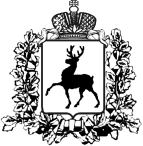 ПОСТАНОВЛЕНИЕАДМИНИСТРАЦИИ ГОРОДА АРЗАМАСА         12.03.2019                                                                                                №	294			О внесении изменений в  муниципальную программу «Развитие образования городского округа город Арзамас», утвержденную постановлением администрации города Арзамаса от 15.02.2018 №215  (в редакции постановления администрации города Арзамаса от 05.12.2018 № 1808)В соответствии со статьей 179 Бюджетного кодекса Российской Федерации, со статьей 14 Устава города Арзамаса Нижегородской области, решением городской Думы городского округа город Арзамас Нижегородской области от 21.12.2018 № 157 «О бюджете городского округа город Арзамас на 2019 год и плановый период 2020 и 2021 годов»: 1. Внести в муниципальную программу «Развитие образования городского округа город Арзамас» (далее - Программа), утвержденную постановлением администрации  города Арзамаса от 15.02.2018 № 215 (в редакции постановления администрации города Арзамаса от 05.12.2018 №1808), следующие изменения:1.1 В паспорте Программы пункты 1.11.-1.12.6. изложить в следующей редакции: «».1.2. В разделе 2. «Текстовая часть муниципальной программы»:1.2.1.  Таблицу 1. « Система программных мероприятий» пункта 2.5.» Система программных мероприятий и перечень программных мероприятий» изложить в следующей редакции: «»;1.2.2. таблицу 4. «Прогноз сводных показателей муниципальных заданий на оказание муниципальных услуг (работ) муниципальным учреждениям по Программе» пункта 2.8. «Прогноз сводных показателей муниципальных заданий» изложить в следующей редакции: «»;1.2.3. таблицу 5. «Ресурсное обеспечение реализации Программы за счет средств бюджета города Арзамаса (в разрезе главных  распорядителей» и таблицу 6. «Прогнозная оценка расходов на реализацию Программы за счет всех источников» пункта 2.9. «Обоснование объема финансовых ресурсов на реализацию Программы» изложить в следующей редакции: «».1.3. В разделе 3.1. Подпрограмма 1 «Развитие дошкольного образования»:1.3.1.  пункт 1.10. «Объемы и источники финансирования Подпрограммы» паспорта Подпрограммы изложить в следующей редакции: « »;1.3.2. в таблице 2. «Перечень Подпрограммных мероприятий» пункта 2.5. «Перечень Подпрограммных мероприятий»   строки  изложить в следующей редакции:«»;1.3.3. таблицу 5. «Ресурсное обеспечение реализации Подпрограммы за счет средств бюджета города Арзамаса (в разрезе главных распорядителей)» пункта 2.8. «Обоснование объема финансовых ресурсов, необходимых для реализации Подпрограммы» изложить в следующей редакции: «».1.4. В разделе 3.2. «Развитие общего образования»:1.4.1.  пункт 1.10. «Объемы и источники финансирования Подпрограммы»  паспорта Подпрограммы изложить в следующей редакции: «»;1.4.2. таблицу 2. «Перечень Подпрограммных мероприятий» пункта 2.5.  «Перечень Подпрограммных мероприятий» изложить в следующей редакции: «»;1.4.3. таблицу 5 «Ресурсное обеспечение реализации Подпрограммы за счет средств бюджета города Арзамаса ( в разрезе главных распорядителей)» пункта 2.8. «Обоснование объема финансовых ресурсов, необходимых для реализации Подпрограммы» изложить в следующей редакции: «».1.5. В разделе 3.3. Подпрограмма 3 «Развитие дополнительного образования»:1.5.1. пункт 1.10.  «Объемы и источники финансирования Подпрограммы»  паспорта Подпрограммы изложить в следующей редакции: «»;1.5.2.  таблицу 2. «Перечень Подпрограммных мероприятий» пункта 2.5. «Перечень Подпрограммных мероприятий» изложить в следующей редакции: «»;1.5.3.  таблицу 5. «Ресурсное обеспечение реализации Подпрограммы за счет средств бюджета города Арзамаса ( в разрезе главных распорядителей)» пункта 2.8. «Обоснование объема финансовых ресурсов, необходимых для реализации Подпрограммы» изложить в следующей редакции: «».1.6. В разделе 3.4. Подпрограммы 4 «Организация отдыха, оздоровления и занятости детей»:1.6.1. пункт 1.10.  «Объемы и источники финансирования Подпрограммы»  паспорта Подпрограммы изложить в следующей редакции: «»;1.6.2. таблицу 2. «Перечень Подпрограммных мероприятий» пункта 2.5. «Перечень Подпрограммных мероприятий» изложить в следующей редакции: «»;1.6.3. таблицу 5. «Ресурсное обеспечение реализации Подпрограммы за счет средств бюджета города Арзамаса (в разрезе главных распорядителей)» пункта 2.8. «Обоснование объема финансовых ресурсов, необходимых для реализации Подпрограммы» изложить в следующей редакции: «».1.7. В разделе 3.5. Подпрограмма 5 «Обеспечение эффективного исполнения отдельных муниципальных функций»:1.7.1. пункт 1.10.  «Объемы и источники финансирования Подпрограммы»  паспорта Подпрограммы изложить в следующей редакции: «»;1.7.2. таблицу 2. «Перечень Подпрограммных мероприятий» пункта 2.5. «Перечень Подпрограммных мероприятий» изложить в следующей редакции: «»;1,7.3. таблицу 5. «Ресурсное обеспечение реализации Подпрограммы за счет средств бюджета города Арзамаса ( в разрезе главных распорядителей)» пункта 2.8. «Обоснование объема финансовых ресурсов, необходимых для реализации Подпрограммы» изложить в следующей редакции: «».1.8. В разделе 3.6. Подпрограмма 6 «Обеспечение пожарной безопасности муниципальных образовательных организаций»:1.8.1. пункт 1.10.  «Объемы и источники финансирования Подпрограммы»  паспорта Подпрограммы изложить в следующей редакции: «»;1.8.2. таблицу 2. «Перечень Подпрограммных мероприятий» пункта 2.5. «Перечень Подпрограммных мероприятий» изложить в следующей редакции: «»;1.8.3. таблицу 5. «Ресурсное обеспечение реализации Подпрограммы за счет средств бюджета города Арзамаса ( в разрезе главных распорядителей)» пункта 2.8. «Обоснование объема финансовых ресурсов, необходимых для реализации Подпрограммы» изложить в следующей редакции: «».2. Департаменту внутренней политики и связям с общественностью администрации города Арзамаса (Фомина Е.В.) обеспечить официальное опубликование настоящего постановления в средствах массовой информации.3. Контроль за исполнением настоящего постановления возложить на заместителя главы администрации города Арзамаса по социальным вопросам Мумладзе Н.В.Мэр города Арзамаса				                                                 А.А.Щелоков1.11.  Объемы бюджетных ассигнований Программы за счет средств местного бюджета по подпрограммамНаименование подпрограммыГодыГодыГодыГодыГодыГодыГодыГодыВсего за период реализации ПрограммыВсего за период реализации ПрограммыВсего за период реализации Программы1.11.  Объемы бюджетных ассигнований Программы за счет средств местного бюджета по подпрограммамНаименование подпрограммы20182018201920192020202020212021Всего за период реализации ПрограммыВсего за период реализации ПрограммыВсего за период реализации Программы1.11.  Объемы бюджетных ассигнований Программы за счет средств местного бюджета по подпрограммамВсего по Программе:362 203,9362 203,9442 287,3442 287,3460 628,1460 628,1431 773,8431 773,81 696 893,11 696 893,11.11.  Объемы бюджетных ассигнований Программы за счет средств местного бюджета по подпрограммамПодпрограмма 1125 930,2125 930,2183 967,0183 967,0183 278,5183 278,5183 278,5183 278,5676 454,2676 454,21.11.  Объемы бюджетных ассигнований Программы за счет средств местного бюджета по подпрограммамПодпрограмма 2136 412,8136 412,8163 053,7163 053,7182 083,0182 083,0153 228,7153 228,7634 778,2634 778,21.11.  Объемы бюджетных ассигнований Программы за счет средств местного бюджета по подпрограммамПодпрограмма 359 705,059 705,055 278,155 278,155 278,155 278,155 278,155 278,1225 539,3225 539,31.11.  Объемы бюджетных ассигнований Программы за счет средств местного бюджета по подпрограммамПодпрограмма 428 454,828 454,826 449,526 449,526 449,526 449,526 449,526 449,5107 803,3107 803,31.11.  Объемы бюджетных ассигнований Программы за счет средств местного бюджета по подпрограммамПодпрограмма 59 184,79 184,710 443,010 443,010 443,010 443,010 443,010 443,040 513,740 513,71.11.  Объемы бюджетных ассигнований Программы за счет средств местного бюджета по подпрограммамподпрограмма 6 2 516,42 516,43 096,03 096,03 096,03 096,03 096,03 096,011 804,411 804,41.12. Объемы и источники финансирования муниципальной Программы по исполнителямФинансирование мероприятий Программы планируется осуществлять за счет федерального, областного и местного бюджетовФинансирование мероприятий Программы планируется осуществлять за счет федерального, областного и местного бюджетовФинансирование мероприятий Программы планируется осуществлять за счет федерального, областного и местного бюджетовФинансирование мероприятий Программы планируется осуществлять за счет федерального, областного и местного бюджетовФинансирование мероприятий Программы планируется осуществлять за счет федерального, областного и местного бюджетовФинансирование мероприятий Программы планируется осуществлять за счет федерального, областного и местного бюджетовФинансирование мероприятий Программы планируется осуществлять за счет федерального, областного и местного бюджетовФинансирование мероприятий Программы планируется осуществлять за счет федерального, областного и местного бюджетовФинансирование мероприятий Программы планируется осуществлять за счет федерального, областного и местного бюджетовФинансирование мероприятий Программы планируется осуществлять за счет федерального, областного и местного бюджетовФинансирование мероприятий Программы планируется осуществлять за счет федерального, областного и местного бюджетовФинансирование мероприятий Программы планируется осуществлять за счет федерального, областного и местного бюджетов1.12. Объемы и источники финансирования муниципальной Программы по исполнителямФинансирование мероприятий Программы планируется осуществлять за счет федерального, областного и местного бюджетовФинансирование мероприятий Программы планируется осуществлять за счет федерального, областного и местного бюджетовФинансирование мероприятий Программы планируется осуществлять за счет федерального, областного и местного бюджетовФинансирование мероприятий Программы планируется осуществлять за счет федерального, областного и местного бюджетовФинансирование мероприятий Программы планируется осуществлять за счет федерального, областного и местного бюджетовФинансирование мероприятий Программы планируется осуществлять за счет федерального, областного и местного бюджетовФинансирование мероприятий Программы планируется осуществлять за счет федерального, областного и местного бюджетовФинансирование мероприятий Программы планируется осуществлять за счет федерального, областного и местного бюджетовФинансирование мероприятий Программы планируется осуществлять за счет федерального, областного и местного бюджетовФинансирование мероприятий Программы планируется осуществлять за счет федерального, областного и местного бюджетовФинансирование мероприятий Программы планируется осуществлять за счет федерального, областного и местного бюджетовФинансирование мероприятий Программы планируется осуществлять за счет федерального, областного и местного бюджетовНаименование соисполнителейИсточники финансированияИсточники финансированияпо годам, тыс. руб.по годам, тыс. руб.по годам, тыс. руб.по годам, тыс. руб.по годам, тыс. руб.по годам, тыс. руб.по годам, тыс. руб.по годам, тыс. руб.по годам, тыс. руб.по годам, тыс. руб.1.12.1. Департамент образования администрации города Арзамаса20182018201920192020202020212021ВсегоВсего1.12.1. Департамент образования администрации города АрзамасаИтого, в т.ч.:Итого, в т.ч.:1 276 370,31 276 370,31 318 518,71 318 518,71 318 518,71 318 518,71 318 518,71 318 518,75 231 926,45 231 926,41.12.1. Департамент образования администрации города АрзамасаКапвложенияКапвложения0,00,00,00,00,00,00,00,00,00,01.12.1. Департамент образования администрации города АрзамасаПрочие расходыПрочие расходы1 276 370,31 276 370,31 318 518,71 318 518,71 318 518,71 318 518,71 318 518,71 318 518,75 231 926,45 231 926,41.12.1. Департамент образования администрации города АрзамасаМестный бюджет, в т.ч.:Местный бюджет, в т.ч.:342 023,7342 023,7419 936,1419 936,1419 936,1419 936,1419 936,1419 936,11 601 832,01 601 832,01.12.1. Департамент образования администрации города АрзамасаКапвложенияКапвложения0,00,00,00,00,00,00,00,00,00,01.12.1. Департамент образования администрации города АрзамасаПрочие расходыПрочие расходы342 023,7342 023,7419 936,1419 936,1419 936,1419 936,1419 936,1419 936,11 601 832,01 601 832,01.12.1. Департамент образования администрации города АрзамасаОбластной бюджет, в т.ч.:Областной бюджет, в т.ч.:934 346,6934 346,6898 582,6898 582,6898 582,6898 582,6898 582,6898 582,63 630 094,43 630 094,41.12.1. Департамент образования администрации города АрзамасаКапвложенияКапвложения0,00,00,00,00,00,00,00,00,00,01.12.1. Департамент образования администрации города АрзамасаПрочие расходыПрочие расходы934 346,6934 346,6898 582,6898 582,6898 582,6898 582,6898 582,6898 582,63 630 094,43 630 094,41.12.1. Департамент образования администрации города АрзамасаФедеральный бюджет, в т.ч.:Федеральный бюджет, в т.ч.:0,00,00,00,00,00,00,00,00,00,01.12.1. Департамент образования администрации города АрзамасаКапвложенияКапвложения0,00,00,00,00,00,00,00,00,00,01.12.1. Департамент образования администрации города АрзамасаПрочие расходыПрочие расходы0,00,00,00,00,00,00,00,00,00,01.12.1. Департамент образования администрации города АрзамасаПрочие источники:Прочие источники:0,00,00,00,00,00,00,00,00,00,01.12.1. Департамент образования администрации города АрзамасаКапвложенияКапвложения0,00,00,00,00,00,00,00,00,00,01.12.1. Департамент образования администрации города АрзамасаПрочие расходыПрочие расходы0,00,00,00,00,00,00,00,00,00,01.12.2.Департамент потребительского рынка и услуг администрации города Арзамаса1.12.2.Департамент потребительского рынка и услуг администрации города АрзамасаИтого, в т.ч.:Итого, в т.ч.:10 043,610 043,611 837,711 837,711 837,711 837,711 837,711 837,745 556,745 556,71.12.2.Департамент потребительского рынка и услуг администрации города АрзамасаКапвложенияКапвложения0,00,00,00,00,00,00,00,00,00,01.12.2.Департамент потребительского рынка и услуг администрации города АрзамасаПрочие расходыПрочие расходы10 043,610 043,611 837,711 837,711 837,711 837,711 837,711 837,745 556,745 556,71.12.2.Департамент потребительского рынка и услуг администрации города АрзамасаМестный бюджет, в т.ч.:Местный бюджет, в т.ч.:10 043,610 043,611 837,711 837,711 837,711 837,711 837,711 837,745 556,745 556,71.12.2.Департамент потребительского рынка и услуг администрации города АрзамасаКапвложенияКапвложения0,00,00,00,00,00,00,00,00,00,01.12.2.Департамент потребительского рынка и услуг администрации города АрзамасаПрочие расходыПрочие расходы10 043,610 043,611 837,711 837,711 837,711 837,711 837,711 837,745 556,745 556,71.12.2.Департамент потребительского рынка и услуг администрации города АрзамасаОбластной бюджет, в т.ч.:Областной бюджет, в т.ч.:0,00,00,00,00,00,00,00,00,00,01.12.2.Департамент потребительского рынка и услуг администрации города АрзамасаКапвложенияКапвложения0,00,00,00,00,00,00,00,00,00,01.12.2.Департамент потребительского рынка и услуг администрации города АрзамасаПрочие расходыПрочие расходы0,00,00,00,00,00,00,00,00,00,01.12.2.Департамент потребительского рынка и услуг администрации города АрзамасаФедеральный бюджет, в т.ч.:Федеральный бюджет, в т.ч.:0,00,00,00,00,00,00,00,00,00,01.12.2.Департамент потребительского рынка и услуг администрации города АрзамасаКапвложенияКапвложения0,00,00,00,00,00,00,00,00,00,01.12.2.Департамент потребительского рынка и услуг администрации города АрзамасаПрочие расходыПрочие расходы0,00,00,00,00,00,00,00,00,00,01.12.2.Департамент потребительского рынка и услуг администрации города АрзамасаПрочие источники:Прочие источники:0,00,00,00,00,00,00,00,00,00,01.12.2.Департамент потребительского рынка и услуг администрации города АрзамасаКапвложенияКапвложения0,00,00,00,00,00,00,00,00,00,01.12.2.Департамент потребительского рынка и услуг администрации города АрзамасаПрочие расходыПрочие расходы0,00,00,00,00,00,00,00,00,00,01.12.3. Департамент строительстваИтого, в т.ч.Итого, в т.ч.20 375,320 375,3134 344,3134 344,3192 361,5192 361,50,00,0347 081,1347 081,11.12.3. Департамент строительствакапвложениякапвложения20 375,320 375,3134 344,3134 344,3192 361,5192 361,50,00,0347 081,1347 081,11.12.3. Департамент строительстваПрочие расходыПрочие расходы0,00,00,00,00,00,00,00,00,00,01.12.3. Департамент строительстваМестный бюджет, в т.ч.Местный бюджет, в т.ч.726,9726,910 513,510 513,528 854,328 854,30,00,040 094,740 094,71.12.3. Департамент строительствакапвложениякапвложения726,9726,910 513,510 513,528 854,328 854,30,00,040 094,740 094,71.12.3. Департамент строительстваПрочие расходыПрочие расходы0,00,00,00,00,00,00,00,00,00,01.12.3. Департамент строительстваОбластной бюджет, в т.ч.Областной бюджет, в т.ч.5 285,75 285,789 370,389 370,3163 507,2163 507,20,00,0258 163,2258 163,21.12.3. Департамент строительствакапвложениякапвложения5 285,75 285,789 370,389 370,3163 507,2163 507,20,00,0258 163,2258 163,21.12.3. Департамент строительстваПрочие расходыПрочие расходы0,00,00,00,00,00,00,00,00,00,01.12.3. Департамент строительстваФедеральный бюджет, в т.ч.Федеральный бюджет, в т.ч.14 362,714 362,734 460,534 460,50,00,00,00,048 823,248 823,21.12.3. Департамент строительствакапвложениякапвложения14 362,714 362,734 460,534 460,50,00,00,00,048 823,248 823,21.12.3. Департамент строительстваПрочие расходыПрочие расходы0,00,00,00,00,00,00,00,00,00,01.12.3. Департамент строительстваПрочие источники, в т.ч.Прочие источники, в т.ч.0,00,00,00,00,00,00,00,00,00,01.12.3. Департамент строительствакапвложениякапвложения0,00,00,00,00,00,00,00,00,00,01.12.3. Департамент строительстваПрочие источникиПрочие источники0,00,00,00,00,00,00,00,00,00,01.12.4. Комитет по физической культуре, спорту и молодежной политике1.12.4. Комитет по физической культуре, спорту и молодежной политикеИтого, в т.ч.:Итого, в т.ч.:9 409,79 409,70,00,00,00,00,00,09 409,79 409,71.12.4. Комитет по физической культуре, спорту и молодежной политикеКапвложенияКапвложения0,00,00,00,00,00,00,00,00,00,01.12.4. Комитет по физической культуре, спорту и молодежной политикеПрочие расходыПрочие расходы9 409,79 409,70,00,00,00,00,00,09 409,79 409,71.12.4. Комитет по физической культуре, спорту и молодежной политикеМестный бюджет, в т.ч.:Местный бюджет, в т.ч.:9 409,79 409,70,00,00,00,00,00,09 409,79 409,71.12.4. Комитет по физической культуре, спорту и молодежной политикеКапвложенияКапвложения0,00,00,00,00,00,00,00,00,00,01.12.4. Комитет по физической культуре, спорту и молодежной политикеПрочие расходыПрочие расходы9 409,79 409,70,00,00,00,00,00,09 409,79 409,71.12.4. Комитет по физической культуре, спорту и молодежной политикеОбластной бюджет, в т.ч.:Областной бюджет, в т.ч.:0,00,00,00,00,00,00,00,00,00,01.12.4. Комитет по физической культуре, спорту и молодежной политикеКапвложенияКапвложения0,00,00,00,00,00,00,00,00,00,01.12.4. Комитет по физической культуре, спорту и молодежной политикеПрочие расходыПрочие расходы0,00,00,00,00,00,00,00,00,00,01.12.4. Комитет по физической культуре, спорту и молодежной политикеФедеральный бюджет, в т.ч. Федеральный бюджет, в т.ч. 0,00,00,00,00,00,00,00,00,00,01.12.4. Комитет по физической культуре, спорту и молодежной политикеКапвложенияКапвложения0,00,00,00,00,00,00,00,00,00,01.12.4. Комитет по физической культуре, спорту и молодежной политикеПрочие расходы:Прочие расходы:0,00,00,00,00,00,00,00,00,00,01.12.4. Комитет по физической культуре, спорту и молодежной политикеПрочие источники, в т.ч.:Прочие источники, в т.ч.:0,00,00,00,00,00,00,00,00,00,01.12.4. Комитет по физической культуре, спорту и молодежной политикеКапвложенияКапвложения0,00,00,00,00,00,00,00,00,00,01.12.4. Комитет по физической культуре, спорту и молодежной политикеПрочие расходыПрочие расходы0,00,00,00,00,00,00,00,00,00,01.12.5. Администрация города АрзамасаИтого, в т.ч.:Итого, в т.ч.:4 258,24 258,24 653,54 653,54 653,54 653,54 653,54 653,518 218,718 218,71.12.5. Администрация города АрзамасаКапвложенияКапвложения0,00,00,00,00,00,00,00,00,00,01.12.5. Администрация города АрзамасаПрочие расходыПрочие расходы4 258,24 258,24 653,54 653,54 653,54 653,54 653,54 653,518 218,718 218,71.12.5. Администрация города АрзамасаМестный бюджет, в т.ч.:Местный бюджет, в т.ч.:0,00,00,00,00,00,00,00,00,00,01.12.5. Администрация города АрзамасаКапвложенияКапвложения0,00,00,00,00,00,00,00,00,00,01.12.5. Администрация города АрзамасаПрочие расходыПрочие расходы0,00,00,00,00,00,00,00,00,00,01.12.5. Администрация города АрзамасаОбластной бюджет, в т.ч.:Областной бюджет, в т.ч.:4 258,24 258,24 653,54 653,54 653,54 653,54 653,54 653,518 218,718 218,71.12.5. Администрация города АрзамасаКапвложенияКапвложения0,00,00,00,00,00,00,00,00,00,01.12.5. Администрация города АрзамасаПрочие расходыПрочие расходы4 258,24 258,24 653,54 653,54 653,54 653,54 653,54 653,518 218,718 218,71.12.5. Администрация города АрзамасаФедеральный бюджет, в т.ч.Федеральный бюджет, в т.ч.0,00,00,00,00,00,00,00,00,00,01.12.5. Администрация города АрзамасаКапвложенияКапвложения0,00,00,00,00,00,00,00,00,00,01.12.5. Администрация города АрзамасаПрочие расходыПрочие расходы0,00,00,00,00,00,00,00,00,00,01.12.5. Администрация города АрзамасаПрочие источники, в т.ч.:Прочие источники, в т.ч.:0,00,00,00,00,00,00,00,00,00,01.12.5. Администрация города АрзамасаКапвложенияКапвложения0,00,00,00,00,00,00,00,00,00,01.12.5. Администрация города АрзамасаПрочие расходыПрочие расходы0,00,00,00,00,00,00,00,00,00,01.12.6. Итого по Программе1.12.6. Итого по ПрограммеИтого, в т.ч.:Итого, в т.ч.:1 320 457,11 320 457,11 469 354,21 469 354,21 527 371,41 527 371,41 335 009,91 335 009,95 652 192,65 652 192,61.12.6. Итого по ПрограммеКапвложенияКапвложения20 375,320 375,3134 344,3134 344,3192 361,5192 361,50,00,0347 081,1347 081,11.12.6. Итого по ПрограммеПрочие расходыПрочие расходы1 300 081,81 300 081,81 335 009,91 335 009,91 335 009,91 335 009,91 335 009,91 335 009,95 305 111,55 305 111,51.12.6. Итого по ПрограммеМестный бюджет, в т.ч.:Местный бюджет, в т.ч.:362 203,9362 203,9442 287,3442 287,3460 628,1460 628,1431 773,8431 773,81 696 893,11 696 893,11.12.6. Итого по ПрограммеКапвложенияКапвложения726,9726,910 513,510 513,528 854,328 854,30,00,040 094,740 094,71.12.6. Итого по ПрограммеПрочие расходыПрочие расходы361 477,0361 477,0431 773,8431 773,8431 773,8431 773,8431 773,8431 773,81 656 798,41 656 798,41.12.6. Итого по ПрограммеОбластной бюджет, в т.ч.:Областной бюджет, в т.ч.:943 890,5943 890,5992 606,4992 606,41 066 743,31 066 743,3903 236,1903 236,13 906 476,33 906 476,31.12.6. Итого по ПрограммеКапвложенияКапвложения5 285,75 285,789 370,389 370,3163 507,2163 507,20,00,0258 163,2258 163,21.12.6. Итого по ПрограммеПрочие расходыПрочие расходы938 604,8938 604,8903 236,1903 236,1903 236,1903 236,1903 236,1903 236,13 648 313,13 648 313,11.12.6. Итого по ПрограммеФедеральный бюджет, в т.ч.:Федеральный бюджет, в т.ч.:14 362,714 362,734 460,534 460,50,00,00,00,048 823,248 823,21.12.6. Итого по ПрограммеКапвложенияКапвложения14 362,714 362,734 460,534 460,50,00,00,00,048 823,248 823,21.12.6. Итого по ПрограммеПрочие расходыПрочие расходы0,00,00,00,00,00,00,00,00,00,01.12.6. Итого по ПрограммеПрочие источники:Прочие источники:0,00,00,00,00,00,00,00,00,00,01.12.6. Итого по ПрограммеКапвложенияКапвложения0,00,00,00,00,00,00,00,00,00,01.12.6. Итого по ПрограммеПрочие расходыПрочие расходы0,00,00,00,00,00,00,00,00,00,0Категория расходов Сроки выполненияИсполнители мероприятийПотребность в финансовых ресурсах  Потребность в финансовых ресурсах  Потребность в финансовых ресурсах  Потребность в финансовых ресурсах  Потребность в финансовых ресурсах  Потребность в финансовых ресурсах  Категория расходов Сроки выполненияИсполнители мероприятийпо годам реализации Программы, тыс.руб.по годам реализации Программы, тыс.руб.по годам реализации Программы, тыс.руб.по годам реализации Программы, тыс.руб.по годам реализации Программы, тыс.руб.по годам реализации Программы, тыс.руб.Категория расходов Сроки выполненияИсполнители мероприятий2018201920202021ВсегоЦель Программы: Формирование на территории городского округа город Арзамас образовательной системы, обеспечивающей доступность качественного образования обучающихся, отвечающего ожиданиям общества и каждого гражданинаЦель Программы: Формирование на территории городского округа город Арзамас образовательной системы, обеспечивающей доступность качественного образования обучающихся, отвечающего ожиданиям общества и каждого гражданинаЦель Программы: Формирование на территории городского округа город Арзамас образовательной системы, обеспечивающей доступность качественного образования обучающихся, отвечающего ожиданиям общества и каждого гражданинаЦель Программы: Формирование на территории городского округа город Арзамас образовательной системы, обеспечивающей доступность качественного образования обучающихся, отвечающего ожиданиям общества и каждого гражданинаВсего1 320 457,11 469 354,21 527 371,41 335 009,95 650 143,1Цель Программы: Формирование на территории городского округа город Арзамас образовательной системы, обеспечивающей доступность качественного образования обучающихся, отвечающего ожиданиям общества и каждого гражданинаЦель Программы: Формирование на территории городского округа город Арзамас образовательной системы, обеспечивающей доступность качественного образования обучающихся, отвечающего ожиданиям общества и каждого гражданинаЦель Программы: Формирование на территории городского округа город Арзамас образовательной системы, обеспечивающей доступность качественного образования обучающихся, отвечающего ожиданиям общества и каждого гражданинаЦель Программы: Формирование на территории городского округа город Арзамас образовательной системы, обеспечивающей доступность качественного образования обучающихся, отвечающего ожиданиям общества и каждого гражданинаМестный бюджет362 203,9442 287,3460 628,1431 773,81 696 893,1Цель Программы: Формирование на территории городского округа город Арзамас образовательной системы, обеспечивающей доступность качественного образования обучающихся, отвечающего ожиданиям общества и каждого гражданинаЦель Программы: Формирование на территории городского округа город Арзамас образовательной системы, обеспечивающей доступность качественного образования обучающихся, отвечающего ожиданиям общества и каждого гражданинаЦель Программы: Формирование на территории городского округа город Арзамас образовательной системы, обеспечивающей доступность качественного образования обучающихся, отвечающего ожиданиям общества и каждого гражданинаЦель Программы: Формирование на территории городского округа город Арзамас образовательной системы, обеспечивающей доступность качественного образования обучающихся, отвечающего ожиданиям общества и каждого гражданинаОбластной бюджет943 890,5992 606,41 066 743,3903 236,13 906 476,3Цель Программы: Формирование на территории городского округа город Арзамас образовательной системы, обеспечивающей доступность качественного образования обучающихся, отвечающего ожиданиям общества и каждого гражданинаЦель Программы: Формирование на территории городского округа город Арзамас образовательной системы, обеспечивающей доступность качественного образования обучающихся, отвечающего ожиданиям общества и каждого гражданинаЦель Программы: Формирование на территории городского округа город Арзамас образовательной системы, обеспечивающей доступность качественного образования обучающихся, отвечающего ожиданиям общества и каждого гражданинаЦель Программы: Формирование на территории городского округа город Арзамас образовательной системы, обеспечивающей доступность качественного образования обучающихся, отвечающего ожиданиям общества и каждого гражданинаФедеральный бюджет14 362,734 460,50,00,048 823,2Цель Программы: Формирование на территории городского округа город Арзамас образовательной системы, обеспечивающей доступность качественного образования обучающихся, отвечающего ожиданиям общества и каждого гражданинаЦель Программы: Формирование на территории городского округа город Арзамас образовательной системы, обеспечивающей доступность качественного образования обучающихся, отвечающего ожиданиям общества и каждого гражданинаЦель Программы: Формирование на территории городского округа город Арзамас образовательной системы, обеспечивающей доступность качественного образования обучающихся, отвечающего ожиданиям общества и каждого гражданинаЦель Программы: Формирование на территории городского округа город Арзамас образовательной системы, обеспечивающей доступность качественного образования обучающихся, отвечающего ожиданиям общества и каждого гражданинаПрочие источники0,00,00,00,00,0Задача 1 Программы: Обеспечение условий для модернизации муниципальной системы дошкольного образования   и удовлетворение потребностей граждан в доступном и качественном дошкольном образованииЗадача 1 Программы: Обеспечение условий для модернизации муниципальной системы дошкольного образования   и удовлетворение потребностей граждан в доступном и качественном дошкольном образованииЗадача 1 Программы: Обеспечение условий для модернизации муниципальной системы дошкольного образования   и удовлетворение потребностей граждан в доступном и качественном дошкольном образованииЗадача 1 Программы: Обеспечение условий для модернизации муниципальной системы дошкольного образования   и удовлетворение потребностей граждан в доступном и качественном дошкольном образованииВсего608 013,2677 747,5608 903,2608 903,22 503 567,1Задача 1 Программы: Обеспечение условий для модернизации муниципальной системы дошкольного образования   и удовлетворение потребностей граждан в доступном и качественном дошкольном образованииЗадача 1 Программы: Обеспечение условий для модернизации муниципальной системы дошкольного образования   и удовлетворение потребностей граждан в доступном и качественном дошкольном образованииЗадача 1 Программы: Обеспечение условий для модернизации муниципальной системы дошкольного образования   и удовлетворение потребностей граждан в доступном и качественном дошкольном образованииЗадача 1 Программы: Обеспечение условий для модернизации муниципальной системы дошкольного образования   и удовлетворение потребностей граждан в доступном и качественном дошкольном образованииМестный бюджет125 930,2183 967,0183 278,5183 278,5676 454,2Задача 1 Программы: Обеспечение условий для модернизации муниципальной системы дошкольного образования   и удовлетворение потребностей граждан в доступном и качественном дошкольном образованииЗадача 1 Программы: Обеспечение условий для модернизации муниципальной системы дошкольного образования   и удовлетворение потребностей граждан в доступном и качественном дошкольном образованииЗадача 1 Программы: Обеспечение условий для модернизации муниципальной системы дошкольного образования   и удовлетворение потребностей граждан в доступном и качественном дошкольном образованииЗадача 1 Программы: Обеспечение условий для модернизации муниципальной системы дошкольного образования   и удовлетворение потребностей граждан в доступном и качественном дошкольном образованииОбластной бюджет467 720,3459 320,0425 624,7425 624,71 778 289,7Задача 1 Программы: Обеспечение условий для модернизации муниципальной системы дошкольного образования   и удовлетворение потребностей граждан в доступном и качественном дошкольном образованииЗадача 1 Программы: Обеспечение условий для модернизации муниципальной системы дошкольного образования   и удовлетворение потребностей граждан в доступном и качественном дошкольном образованииЗадача 1 Программы: Обеспечение условий для модернизации муниципальной системы дошкольного образования   и удовлетворение потребностей граждан в доступном и качественном дошкольном образованииЗадача 1 Программы: Обеспечение условий для модернизации муниципальной системы дошкольного образования   и удовлетворение потребностей граждан в доступном и качественном дошкольном образованииФедеральный бюджет14 362,734 460,50,00,048 823,2Задача 1 Программы: Обеспечение условий для модернизации муниципальной системы дошкольного образования   и удовлетворение потребностей граждан в доступном и качественном дошкольном образованииЗадача 1 Программы: Обеспечение условий для модернизации муниципальной системы дошкольного образования   и удовлетворение потребностей граждан в доступном и качественном дошкольном образованииЗадача 1 Программы: Обеспечение условий для модернизации муниципальной системы дошкольного образования   и удовлетворение потребностей граждан в доступном и качественном дошкольном образованииЗадача 1 Программы: Обеспечение условий для модернизации муниципальной системы дошкольного образования   и удовлетворение потребностей граждан в доступном и качественном дошкольном образованииПрочие источники0,00,00,00,00,0Реализация мероприятий осуществляется в рамках Подпрограммы  1 «Развитие дошкольного образования»Реализация мероприятий осуществляется в рамках Подпрограммы  1 «Развитие дошкольного образования»Реализация мероприятий осуществляется в рамках Подпрограммы  1 «Развитие дошкольного образования»Реализация мероприятий осуществляется в рамках Подпрограммы  1 «Развитие дошкольного образования»Всего608 013,2677 747,5608 903,2608 903,22 503 567,1Реализация мероприятий осуществляется в рамках Подпрограммы  1 «Развитие дошкольного образования»Реализация мероприятий осуществляется в рамках Подпрограммы  1 «Развитие дошкольного образования»Реализация мероприятий осуществляется в рамках Подпрограммы  1 «Развитие дошкольного образования»Реализация мероприятий осуществляется в рамках Подпрограммы  1 «Развитие дошкольного образования»Местный бюджет125 930,2183 967,0183 278,5183 278,5676 454,2Реализация мероприятий осуществляется в рамках Подпрограммы  1 «Развитие дошкольного образования»Реализация мероприятий осуществляется в рамках Подпрограммы  1 «Развитие дошкольного образования»Реализация мероприятий осуществляется в рамках Подпрограммы  1 «Развитие дошкольного образования»Реализация мероприятий осуществляется в рамках Подпрограммы  1 «Развитие дошкольного образования»Областной бюджет467 720,3459 320,0425 624,7425 624,71 778 289,7Реализация мероприятий осуществляется в рамках Подпрограммы  1 «Развитие дошкольного образования»Реализация мероприятий осуществляется в рамках Подпрограммы  1 «Развитие дошкольного образования»Реализация мероприятий осуществляется в рамках Подпрограммы  1 «Развитие дошкольного образования»Реализация мероприятий осуществляется в рамках Подпрограммы  1 «Развитие дошкольного образования»Федеральный бюджет14 362,734 460,50,00,048 823,2Реализация мероприятий осуществляется в рамках Подпрограммы  1 «Развитие дошкольного образования»Реализация мероприятий осуществляется в рамках Подпрограммы  1 «Развитие дошкольного образования»Реализация мероприятий осуществляется в рамках Подпрограммы  1 «Развитие дошкольного образования»Реализация мероприятий осуществляется в рамках Подпрограммы  1 «Развитие дошкольного образования»Прочие источники0,00,00,00,00,0Задача 2 Программы: Создание в системе общего образования равных возможностей в получении качественного образования для всех категорий детей, в том числе детей с ограниченными возможностями здоровья.Задача 2 Программы: Создание в системе общего образования равных возможностей в получении качественного образования для всех категорий детей, в том числе детей с ограниченными возможностями здоровья.Задача 2 Программы: Создание в системе общего образования равных возможностей в получении качественного образования для всех категорий детей, в том числе детей с ограниченными возможностями здоровья.Задача 2 Программы: Создание в системе общего образования равных возможностей в получении качественного образования для всех категорий детей, в том числе детей с ограниченными возможностями здоровья.Всего600 292,1688 948,3815 809,8623 448,32 728 498,5Задача 2 Программы: Создание в системе общего образования равных возможностей в получении качественного образования для всех категорий детей, в том числе детей с ограниченными возможностями здоровья.Задача 2 Программы: Создание в системе общего образования равных возможностей в получении качественного образования для всех категорий детей, в том числе детей с ограниченными возможностями здоровья.Задача 2 Программы: Создание в системе общего образования равных возможностей в получении качественного образования для всех категорий детей, в том числе детей с ограниченными возможностями здоровья.Задача 2 Программы: Создание в системе общего образования равных возможностей в получении качественного образования для всех категорий детей, в том числе детей с ограниченными возможностями здоровья.Местный бюджет136 412,8163 053,7182 083,0153 228,7634 778,2Задача 2 Программы: Создание в системе общего образования равных возможностей в получении качественного образования для всех категорий детей, в том числе детей с ограниченными возможностями здоровья.Задача 2 Программы: Создание в системе общего образования равных возможностей в получении качественного образования для всех категорий детей, в том числе детей с ограниченными возможностями здоровья.Задача 2 Программы: Создание в системе общего образования равных возможностей в получении качественного образования для всех категорий детей, в том числе детей с ограниченными возможностями здоровья.Задача 2 Программы: Создание в системе общего образования равных возможностей в получении качественного образования для всех категорий детей, в том числе детей с ограниченными возможностями здоровья.Областной бюджет463 879,3525 894,6633 726,8470 219,62 093 720,3Задача 2 Программы: Создание в системе общего образования равных возможностей в получении качественного образования для всех категорий детей, в том числе детей с ограниченными возможностями здоровья.Задача 2 Программы: Создание в системе общего образования равных возможностей в получении качественного образования для всех категорий детей, в том числе детей с ограниченными возможностями здоровья.Задача 2 Программы: Создание в системе общего образования равных возможностей в получении качественного образования для всех категорий детей, в том числе детей с ограниченными возможностями здоровья.Задача 2 Программы: Создание в системе общего образования равных возможностей в получении качественного образования для всех категорий детей, в том числе детей с ограниченными возможностями здоровья.Федеральный бюджет0,00,00,00,00,0Задача 2 Программы: Создание в системе общего образования равных возможностей в получении качественного образования для всех категорий детей, в том числе детей с ограниченными возможностями здоровья.Задача 2 Программы: Создание в системе общего образования равных возможностей в получении качественного образования для всех категорий детей, в том числе детей с ограниченными возможностями здоровья.Задача 2 Программы: Создание в системе общего образования равных возможностей в получении качественного образования для всех категорий детей, в том числе детей с ограниченными возможностями здоровья.Задача 2 Программы: Создание в системе общего образования равных возможностей в получении качественного образования для всех категорий детей, в том числе детей с ограниченными возможностями здоровья.Прочие источники0,00,00,00,00,0Реализация мероприятий осуществляется в рамках Подпрограммы  2 «Развитие общего образования»Реализация мероприятий осуществляется в рамках Подпрограммы  2 «Развитие общего образования»Реализация мероприятий осуществляется в рамках Подпрограммы  2 «Развитие общего образования»Реализация мероприятий осуществляется в рамках Подпрограммы  2 «Развитие общего образования»Всего600 292,1688 948,3815 809,8623 448,32 728 498,5Реализация мероприятий осуществляется в рамках Подпрограммы  2 «Развитие общего образования»Реализация мероприятий осуществляется в рамках Подпрограммы  2 «Развитие общего образования»Реализация мероприятий осуществляется в рамках Подпрограммы  2 «Развитие общего образования»Реализация мероприятий осуществляется в рамках Подпрограммы  2 «Развитие общего образования»Местный бюджет136 412,8163 053,7182 083,0153 228,7634 778,2Реализация мероприятий осуществляется в рамках Подпрограммы  2 «Развитие общего образования»Реализация мероприятий осуществляется в рамках Подпрограммы  2 «Развитие общего образования»Реализация мероприятий осуществляется в рамках Подпрограммы  2 «Развитие общего образования»Реализация мероприятий осуществляется в рамках Подпрограммы  2 «Развитие общего образования»Областной бюджет463 879,3525 894,6633 726,8470 219,62 093 720,3Реализация мероприятий осуществляется в рамках Подпрограммы  2 «Развитие общего образования»Реализация мероприятий осуществляется в рамках Подпрограммы  2 «Развитие общего образования»Реализация мероприятий осуществляется в рамках Подпрограммы  2 «Развитие общего образования»Реализация мероприятий осуществляется в рамках Подпрограммы  2 «Развитие общего образования»Федеральный бюджет0,00,00,00,00,0Реализация мероприятий осуществляется в рамках Подпрограммы  2 «Развитие общего образования»Реализация мероприятий осуществляется в рамках Подпрограммы  2 «Развитие общего образования»Реализация мероприятий осуществляется в рамках Подпрограммы  2 «Развитие общего образования»Реализация мероприятий осуществляется в рамках Подпрограммы  2 «Развитие общего образования»Прочие источники0,00,00,00,00,0Задача 3 Программы: Создание в системе воспитания и дополнительного образования равных возможностей для современного качественного образования, позитивной социализации детей, развития и поддержки детской одаренности.Задача 3 Программы: Создание в системе воспитания и дополнительного образования равных возможностей для современного качественного образования, позитивной социализации детей, развития и поддержки детской одаренности.Задача 3 Программы: Создание в системе воспитания и дополнительного образования равных возможностей для современного качественного образования, позитивной социализации детей, развития и поддержки детской одаренности.Задача 3 Программы: Создание в системе воспитания и дополнительного образования равных возможностей для современного качественного образования, позитивной социализации детей, развития и поддержки детской одаренности.всего61 754,555 278,155 278,155 278,1227588,8Задача 3 Программы: Создание в системе воспитания и дополнительного образования равных возможностей для современного качественного образования, позитивной социализации детей, развития и поддержки детской одаренности.Задача 3 Программы: Создание в системе воспитания и дополнительного образования равных возможностей для современного качественного образования, позитивной социализации детей, развития и поддержки детской одаренности.Задача 3 Программы: Создание в системе воспитания и дополнительного образования равных возможностей для современного качественного образования, позитивной социализации детей, развития и поддержки детской одаренности.Задача 3 Программы: Создание в системе воспитания и дополнительного образования равных возможностей для современного качественного образования, позитивной социализации детей, развития и поддержки детской одаренности.Местный бюджет59 705,055 278,155 278,155 278,1225 539,3Задача 3 Программы: Создание в системе воспитания и дополнительного образования равных возможностей для современного качественного образования, позитивной социализации детей, развития и поддержки детской одаренности.Задача 3 Программы: Создание в системе воспитания и дополнительного образования равных возможностей для современного качественного образования, позитивной социализации детей, развития и поддержки детской одаренности.Задача 3 Программы: Создание в системе воспитания и дополнительного образования равных возможностей для современного качественного образования, позитивной социализации детей, развития и поддержки детской одаренности.Задача 3 Программы: Создание в системе воспитания и дополнительного образования равных возможностей для современного качественного образования, позитивной социализации детей, развития и поддержки детской одаренности.Областной бюджет2 049,50,00,00,02 049,5Задача 3 Программы: Создание в системе воспитания и дополнительного образования равных возможностей для современного качественного образования, позитивной социализации детей, развития и поддержки детской одаренности.Задача 3 Программы: Создание в системе воспитания и дополнительного образования равных возможностей для современного качественного образования, позитивной социализации детей, развития и поддержки детской одаренности.Задача 3 Программы: Создание в системе воспитания и дополнительного образования равных возможностей для современного качественного образования, позитивной социализации детей, развития и поддержки детской одаренности.Задача 3 Программы: Создание в системе воспитания и дополнительного образования равных возможностей для современного качественного образования, позитивной социализации детей, развития и поддержки детской одаренности.Федеральный бюджет0,00,00,00,00,0Задача 3 Программы: Создание в системе воспитания и дополнительного образования равных возможностей для современного качественного образования, позитивной социализации детей, развития и поддержки детской одаренности.Задача 3 Программы: Создание в системе воспитания и дополнительного образования равных возможностей для современного качественного образования, позитивной социализации детей, развития и поддержки детской одаренности.Задача 3 Программы: Создание в системе воспитания и дополнительного образования равных возможностей для современного качественного образования, позитивной социализации детей, развития и поддержки детской одаренности.Задача 3 Программы: Создание в системе воспитания и дополнительного образования равных возможностей для современного качественного образования, позитивной социализации детей, развития и поддержки детской одаренности.Прочие источники0,00,00,00,00,0Реализация мероприятий осуществляется в рамках Подпрограммы 3 «Развитие дополнительного образования»Реализация мероприятий осуществляется в рамках Подпрограммы 3 «Развитие дополнительного образования»Реализация мероприятий осуществляется в рамках Подпрограммы 3 «Развитие дополнительного образования»Реализация мероприятий осуществляется в рамках Подпрограммы 3 «Развитие дополнительного образования»Всего61 754,555 278,155 278,155 278,1227588,8Реализация мероприятий осуществляется в рамках Подпрограммы 3 «Развитие дополнительного образования»Реализация мероприятий осуществляется в рамках Подпрограммы 3 «Развитие дополнительного образования»Реализация мероприятий осуществляется в рамках Подпрограммы 3 «Развитие дополнительного образования»Реализация мероприятий осуществляется в рамках Подпрограммы 3 «Развитие дополнительного образования»Местный бюджет59 705,055 278,155 278,155 278,1225 539,3Реализация мероприятий осуществляется в рамках Подпрограммы 3 «Развитие дополнительного образования»Реализация мероприятий осуществляется в рамках Подпрограммы 3 «Развитие дополнительного образования»Реализация мероприятий осуществляется в рамках Подпрограммы 3 «Развитие дополнительного образования»Реализация мероприятий осуществляется в рамках Подпрограммы 3 «Развитие дополнительного образования»Областной бюджет2 049,50,00,00,02 049,5Реализация мероприятий осуществляется в рамках Подпрограммы 3 «Развитие дополнительного образования»Реализация мероприятий осуществляется в рамках Подпрограммы 3 «Развитие дополнительного образования»Реализация мероприятий осуществляется в рамках Подпрограммы 3 «Развитие дополнительного образования»Реализация мероприятий осуществляется в рамках Подпрограммы 3 «Развитие дополнительного образования»Федеральный бюджет0,00,00,00,00,0Реализация мероприятий осуществляется в рамках Подпрограммы 3 «Развитие дополнительного образования»Реализация мероприятий осуществляется в рамках Подпрограммы 3 «Развитие дополнительного образования»Реализация мероприятий осуществляется в рамках Подпрограммы 3 «Развитие дополнительного образования»Реализация мероприятий осуществляется в рамках Подпрограммы 3 «Развитие дополнительного образования»Прочие источники0,00,00,00,00,0Задача 4 Программы: Создание условий для полноценного и безопасного отдыха, оздоровления и занятости детей в каникулярное время.Задача 4 Программы: Создание условий для полноценного и безопасного отдыха, оздоровления и занятости детей в каникулярное время.Задача 4 Программы: Создание условий для полноценного и безопасного отдыха, оздоровления и занятости детей в каникулярное время.Задача 4 Программы: Создание условий для полноценного и безопасного отдыха, оздоровления и занятости детей в каникулярное время.Всего34 438,029 187,829 187,829 187,8122 001,4Задача 4 Программы: Создание условий для полноценного и безопасного отдыха, оздоровления и занятости детей в каникулярное время.Задача 4 Программы: Создание условий для полноценного и безопасного отдыха, оздоровления и занятости детей в каникулярное время.Задача 4 Программы: Создание условий для полноценного и безопасного отдыха, оздоровления и занятости детей в каникулярное время.Задача 4 Программы: Создание условий для полноценного и безопасного отдыха, оздоровления и занятости детей в каникулярное время.Местный бюджет28 454,826 449,526 449,526 449,5107 803,3Задача 4 Программы: Создание условий для полноценного и безопасного отдыха, оздоровления и занятости детей в каникулярное время.Задача 4 Программы: Создание условий для полноценного и безопасного отдыха, оздоровления и занятости детей в каникулярное время.Задача 4 Программы: Создание условий для полноценного и безопасного отдыха, оздоровления и занятости детей в каникулярное время.Задача 4 Программы: Создание условий для полноценного и безопасного отдыха, оздоровления и занятости детей в каникулярное время.Областной бюджет5 983,22 738,32 738,32 738,314 198,1Задача 4 Программы: Создание условий для полноценного и безопасного отдыха, оздоровления и занятости детей в каникулярное время.Задача 4 Программы: Создание условий для полноценного и безопасного отдыха, оздоровления и занятости детей в каникулярное время.Задача 4 Программы: Создание условий для полноценного и безопасного отдыха, оздоровления и занятости детей в каникулярное время.Задача 4 Программы: Создание условий для полноценного и безопасного отдыха, оздоровления и занятости детей в каникулярное время.Федеральный бюджет0,00,00,00,00,0Задача 4 Программы: Создание условий для полноценного и безопасного отдыха, оздоровления и занятости детей в каникулярное время.Задача 4 Программы: Создание условий для полноценного и безопасного отдыха, оздоровления и занятости детей в каникулярное время.Задача 4 Программы: Создание условий для полноценного и безопасного отдыха, оздоровления и занятости детей в каникулярное время.Задача 4 Программы: Создание условий для полноценного и безопасного отдыха, оздоровления и занятости детей в каникулярное время.Прочие источники0,00,00,00,00,0Реализация мероприятий осуществляется в рамках Подпрограммы 4 «Организация отдыха,  оздоровления и занятости детей»Реализация мероприятий осуществляется в рамках Подпрограммы 4 «Организация отдыха,  оздоровления и занятости детей»Реализация мероприятий осуществляется в рамках Подпрограммы 4 «Организация отдыха,  оздоровления и занятости детей»Реализация мероприятий осуществляется в рамках Подпрограммы 4 «Организация отдыха,  оздоровления и занятости детей»Всего34 438,029 187,829 187,829 187,8122 001,4Реализация мероприятий осуществляется в рамках Подпрограммы 4 «Организация отдыха,  оздоровления и занятости детей»Реализация мероприятий осуществляется в рамках Подпрограммы 4 «Организация отдыха,  оздоровления и занятости детей»Реализация мероприятий осуществляется в рамках Подпрограммы 4 «Организация отдыха,  оздоровления и занятости детей»Реализация мероприятий осуществляется в рамках Подпрограммы 4 «Организация отдыха,  оздоровления и занятости детей»Местный бюджет28 454,826 449,526 449,526 449,5107 803,3Реализация мероприятий осуществляется в рамках Подпрограммы 4 «Организация отдыха,  оздоровления и занятости детей»Реализация мероприятий осуществляется в рамках Подпрограммы 4 «Организация отдыха,  оздоровления и занятости детей»Реализация мероприятий осуществляется в рамках Подпрограммы 4 «Организация отдыха,  оздоровления и занятости детей»Реализация мероприятий осуществляется в рамках Подпрограммы 4 «Организация отдыха,  оздоровления и занятости детей»Областной бюджет5 983,22 738,32 738,32 738,314 198,1Реализация мероприятий осуществляется в рамках Подпрограммы 4 «Организация отдыха,  оздоровления и занятости детей»Реализация мероприятий осуществляется в рамках Подпрограммы 4 «Организация отдыха,  оздоровления и занятости детей»Реализация мероприятий осуществляется в рамках Подпрограммы 4 «Организация отдыха,  оздоровления и занятости детей»Реализация мероприятий осуществляется в рамках Подпрограммы 4 «Организация отдыха,  оздоровления и занятости детей»Федеральный бюджет0,00,00,00,00,0Реализация мероприятий осуществляется в рамках Подпрограммы 4 «Организация отдыха,  оздоровления и занятости детей»Реализация мероприятий осуществляется в рамках Подпрограммы 4 «Организация отдыха,  оздоровления и занятости детей»Реализация мероприятий осуществляется в рамках Подпрограммы 4 «Организация отдыха,  оздоровления и занятости детей»Реализация мероприятий осуществляется в рамках Подпрограммы 4 «Организация отдыха,  оздоровления и занятости детей»Прочие источники0,00,00,00,00,0Задача 5 Программы: Создание условий для совершенствования управленческих, финансово-экономических, психолого-педагогических механизмов и мер социальной поддержки в сфере образования.Задача 5 Программы: Создание условий для совершенствования управленческих, финансово-экономических, психолого-педагогических механизмов и мер социальной поддержки в сфере образования.Задача 5 Программы: Создание условий для совершенствования управленческих, финансово-экономических, психолого-педагогических механизмов и мер социальной поддержки в сфере образования.Задача 5 Программы: Создание условий для совершенствования управленческих, финансово-экономических, психолого-педагогических механизмов и мер социальной поддержки в сфере образования.Всего13 442,915 096,515 096,515 096,558 732,4Задача 5 Программы: Создание условий для совершенствования управленческих, финансово-экономических, психолого-педагогических механизмов и мер социальной поддержки в сфере образования.Задача 5 Программы: Создание условий для совершенствования управленческих, финансово-экономических, психолого-педагогических механизмов и мер социальной поддержки в сфере образования.Задача 5 Программы: Создание условий для совершенствования управленческих, финансово-экономических, психолого-педагогических механизмов и мер социальной поддержки в сфере образования.Задача 5 Программы: Создание условий для совершенствования управленческих, финансово-экономических, психолого-педагогических механизмов и мер социальной поддержки в сфере образования.Местный бюджет9 184,710 443,010 443,010 443,040 513,7Задача 5 Программы: Создание условий для совершенствования управленческих, финансово-экономических, психолого-педагогических механизмов и мер социальной поддержки в сфере образования.Задача 5 Программы: Создание условий для совершенствования управленческих, финансово-экономических, психолого-педагогических механизмов и мер социальной поддержки в сфере образования.Задача 5 Программы: Создание условий для совершенствования управленческих, финансово-экономических, психолого-педагогических механизмов и мер социальной поддержки в сфере образования.Задача 5 Программы: Создание условий для совершенствования управленческих, финансово-экономических, психолого-педагогических механизмов и мер социальной поддержки в сфере образования.Областной бюджет4 258,24 653,54 653,54 653,518 218,7Задача 5 Программы: Создание условий для совершенствования управленческих, финансово-экономических, психолого-педагогических механизмов и мер социальной поддержки в сфере образования.Задача 5 Программы: Создание условий для совершенствования управленческих, финансово-экономических, психолого-педагогических механизмов и мер социальной поддержки в сфере образования.Задача 5 Программы: Создание условий для совершенствования управленческих, финансово-экономических, психолого-педагогических механизмов и мер социальной поддержки в сфере образования.Задача 5 Программы: Создание условий для совершенствования управленческих, финансово-экономических, психолого-педагогических механизмов и мер социальной поддержки в сфере образования.Федеральный бюджет0,00,00,00,00,0Задача 5 Программы: Создание условий для совершенствования управленческих, финансово-экономических, психолого-педагогических механизмов и мер социальной поддержки в сфере образования.Задача 5 Программы: Создание условий для совершенствования управленческих, финансово-экономических, психолого-педагогических механизмов и мер социальной поддержки в сфере образования.Задача 5 Программы: Создание условий для совершенствования управленческих, финансово-экономических, психолого-педагогических механизмов и мер социальной поддержки в сфере образования.Задача 5 Программы: Создание условий для совершенствования управленческих, финансово-экономических, психолого-педагогических механизмов и мер социальной поддержки в сфере образования.Прочие источники0,00,00,00,00,0Реализация мероприятий осуществляется в рамках Подпрограммы 5 «Обеспечение эффективного исполнения отдельных муниципальных функций"Реализация мероприятий осуществляется в рамках Подпрограммы 5 «Обеспечение эффективного исполнения отдельных муниципальных функций"Реализация мероприятий осуществляется в рамках Подпрограммы 5 «Обеспечение эффективного исполнения отдельных муниципальных функций"Реализация мероприятий осуществляется в рамках Подпрограммы 5 «Обеспечение эффективного исполнения отдельных муниципальных функций"Всего13 442,915 096,515 096,515 096,558 732,4Реализация мероприятий осуществляется в рамках Подпрограммы 5 «Обеспечение эффективного исполнения отдельных муниципальных функций"Реализация мероприятий осуществляется в рамках Подпрограммы 5 «Обеспечение эффективного исполнения отдельных муниципальных функций"Реализация мероприятий осуществляется в рамках Подпрограммы 5 «Обеспечение эффективного исполнения отдельных муниципальных функций"Реализация мероприятий осуществляется в рамках Подпрограммы 5 «Обеспечение эффективного исполнения отдельных муниципальных функций"Местный бюджет9 184,710 443,010 443,010 443,040 513,7Реализация мероприятий осуществляется в рамках Подпрограммы 5 «Обеспечение эффективного исполнения отдельных муниципальных функций"Реализация мероприятий осуществляется в рамках Подпрограммы 5 «Обеспечение эффективного исполнения отдельных муниципальных функций"Реализация мероприятий осуществляется в рамках Подпрограммы 5 «Обеспечение эффективного исполнения отдельных муниципальных функций"Реализация мероприятий осуществляется в рамках Подпрограммы 5 «Обеспечение эффективного исполнения отдельных муниципальных функций"Областной бюджет4 258,24 653,54 653,54 653,518 218,7Реализация мероприятий осуществляется в рамках Подпрограммы 5 «Обеспечение эффективного исполнения отдельных муниципальных функций"Реализация мероприятий осуществляется в рамках Подпрограммы 5 «Обеспечение эффективного исполнения отдельных муниципальных функций"Реализация мероприятий осуществляется в рамках Подпрограммы 5 «Обеспечение эффективного исполнения отдельных муниципальных функций"Реализация мероприятий осуществляется в рамках Подпрограммы 5 «Обеспечение эффективного исполнения отдельных муниципальных функций"Федеральный бюджет0,00,00,00,00,0Реализация мероприятий осуществляется в рамках Подпрограммы 5 «Обеспечение эффективного исполнения отдельных муниципальных функций"Реализация мероприятий осуществляется в рамках Подпрограммы 5 «Обеспечение эффективного исполнения отдельных муниципальных функций"Реализация мероприятий осуществляется в рамках Подпрограммы 5 «Обеспечение эффективного исполнения отдельных муниципальных функций"Реализация мероприятий осуществляется в рамках Подпрограммы 5 «Обеспечение эффективного исполнения отдельных муниципальных функций"Прочие источники0,00,00,00,00,0Задача 6 Программы: Предотвращение социального и экономического ущерба муниципальным образовательным организациям, персоналу и обучающимся муниципальных образовательных организацийЗадача 6 Программы: Предотвращение социального и экономического ущерба муниципальным образовательным организациям, персоналу и обучающимся муниципальных образовательных организацийЗадача 6 Программы: Предотвращение социального и экономического ущерба муниципальным образовательным организациям, персоналу и обучающимся муниципальных образовательных организацийЗадача 6 Программы: Предотвращение социального и экономического ущерба муниципальным образовательным организациям, персоналу и обучающимся муниципальных образовательных организацийВсего2 516,43 096,03 096,03 096,011 804,4Задача 6 Программы: Предотвращение социального и экономического ущерба муниципальным образовательным организациям, персоналу и обучающимся муниципальных образовательных организацийЗадача 6 Программы: Предотвращение социального и экономического ущерба муниципальным образовательным организациям, персоналу и обучающимся муниципальных образовательных организацийЗадача 6 Программы: Предотвращение социального и экономического ущерба муниципальным образовательным организациям, персоналу и обучающимся муниципальных образовательных организацийЗадача 6 Программы: Предотвращение социального и экономического ущерба муниципальным образовательным организациям, персоналу и обучающимся муниципальных образовательных организацийМестный бюджет2 516,43 096,03 096,03 096,011 804,4Задача 6 Программы: Предотвращение социального и экономического ущерба муниципальным образовательным организациям, персоналу и обучающимся муниципальных образовательных организацийЗадача 6 Программы: Предотвращение социального и экономического ущерба муниципальным образовательным организациям, персоналу и обучающимся муниципальных образовательных организацийЗадача 6 Программы: Предотвращение социального и экономического ущерба муниципальным образовательным организациям, персоналу и обучающимся муниципальных образовательных организацийЗадача 6 Программы: Предотвращение социального и экономического ущерба муниципальным образовательным организациям, персоналу и обучающимся муниципальных образовательных организацийОбластной бюджет0,00,00,00,00,0Задача 6 Программы: Предотвращение социального и экономического ущерба муниципальным образовательным организациям, персоналу и обучающимся муниципальных образовательных организацийЗадача 6 Программы: Предотвращение социального и экономического ущерба муниципальным образовательным организациям, персоналу и обучающимся муниципальных образовательных организацийЗадача 6 Программы: Предотвращение социального и экономического ущерба муниципальным образовательным организациям, персоналу и обучающимся муниципальных образовательных организацийЗадача 6 Программы: Предотвращение социального и экономического ущерба муниципальным образовательным организациям, персоналу и обучающимся муниципальных образовательных организацийФедеральный бюджет0,00,00,00,00,0Задача 6 Программы: Предотвращение социального и экономического ущерба муниципальным образовательным организациям, персоналу и обучающимся муниципальных образовательных организацийЗадача 6 Программы: Предотвращение социального и экономического ущерба муниципальным образовательным организациям, персоналу и обучающимся муниципальных образовательных организацийЗадача 6 Программы: Предотвращение социального и экономического ущерба муниципальным образовательным организациям, персоналу и обучающимся муниципальных образовательных организацийЗадача 6 Программы: Предотвращение социального и экономического ущерба муниципальным образовательным организациям, персоналу и обучающимся муниципальных образовательных организацийПрочие источники0,00,00,00,00,0Реализация мероприятий осуществляется в рамках Подпрограммы 6 «Обеспечение пожарной  безопасности муниципальных образовательных организаций"Реализация мероприятий осуществляется в рамках Подпрограммы 6 «Обеспечение пожарной  безопасности муниципальных образовательных организаций"Реализация мероприятий осуществляется в рамках Подпрограммы 6 «Обеспечение пожарной  безопасности муниципальных образовательных организаций"Реализация мероприятий осуществляется в рамках Подпрограммы 6 «Обеспечение пожарной  безопасности муниципальных образовательных организаций"Всего2 516,43 096,03 096,03 096,011 804,4Реализация мероприятий осуществляется в рамках Подпрограммы 6 «Обеспечение пожарной  безопасности муниципальных образовательных организаций"Реализация мероприятий осуществляется в рамках Подпрограммы 6 «Обеспечение пожарной  безопасности муниципальных образовательных организаций"Реализация мероприятий осуществляется в рамках Подпрограммы 6 «Обеспечение пожарной  безопасности муниципальных образовательных организаций"Реализация мероприятий осуществляется в рамках Подпрограммы 6 «Обеспечение пожарной  безопасности муниципальных образовательных организаций"Местный бюджет2 516,43 096,03 096,03 096,011 804,4Реализация мероприятий осуществляется в рамках Подпрограммы 6 «Обеспечение пожарной  безопасности муниципальных образовательных организаций"Реализация мероприятий осуществляется в рамках Подпрограммы 6 «Обеспечение пожарной  безопасности муниципальных образовательных организаций"Реализация мероприятий осуществляется в рамках Подпрограммы 6 «Обеспечение пожарной  безопасности муниципальных образовательных организаций"Реализация мероприятий осуществляется в рамках Подпрограммы 6 «Обеспечение пожарной  безопасности муниципальных образовательных организаций"Областной бюджет0,00,00,00,00,0Реализация мероприятий осуществляется в рамках Подпрограммы 6 «Обеспечение пожарной  безопасности муниципальных образовательных организаций"Реализация мероприятий осуществляется в рамках Подпрограммы 6 «Обеспечение пожарной  безопасности муниципальных образовательных организаций"Реализация мероприятий осуществляется в рамках Подпрограммы 6 «Обеспечение пожарной  безопасности муниципальных образовательных организаций"Реализация мероприятий осуществляется в рамках Подпрограммы 6 «Обеспечение пожарной  безопасности муниципальных образовательных организаций"Федеральный бюджет0,00,00,00,00,0Реализация мероприятий осуществляется в рамках Подпрограммы 6 «Обеспечение пожарной  безопасности муниципальных образовательных организаций"Реализация мероприятий осуществляется в рамках Подпрограммы 6 «Обеспечение пожарной  безопасности муниципальных образовательных организаций"Реализация мероприятий осуществляется в рамках Подпрограммы 6 «Обеспечение пожарной  безопасности муниципальных образовательных организаций"Реализация мероприятий осуществляется в рамках Подпрограммы 6 «Обеспечение пожарной  безопасности муниципальных образовательных организаций"Прочие источники0,00,00,00,00,0Наименование Значение показателя объема             услуги             Значение показателя объема             услуги             Значение показателя объема             услуги             Значение показателя объема             услуги             Значение показателя объема             услуги             Значение показателя объема             услуги             Значение показателя объема             услуги             Значение показателя объема             услуги            Расходы бюджета города на  оказание муниципальной      услуги, тыс. руб.      Расходы бюджета города на  оказание муниципальной      услуги, тыс. руб.      Расходы бюджета города на  оказание муниципальной      услуги, тыс. руб.      Расходы бюджета города на  оказание муниципальной      услуги, тыс. руб.      Расходы бюджета города на  оказание муниципальной      услуги, тыс. руб.         услуги,   показателя   Значение показателя объема             услуги             Значение показателя объема             услуги             Значение показателя объема             услуги             Значение показателя объема             услуги             Значение показателя объема             услуги             Значение показателя объема             услуги             Значение показателя объема             услуги             Значение показателя объема             услуги            Расходы бюджета города на  оказание муниципальной      услуги, тыс. руб.      Расходы бюджета города на  оказание муниципальной      услуги, тыс. руб.      Расходы бюджета города на  оказание муниципальной      услуги, тыс. руб.      Расходы бюджета города на  оказание муниципальной      услуги, тыс. руб.      Расходы бюджета города на  оказание муниципальной      услуги, тыс. руб.         объема      услуги,    Значение показателя объема             услуги             Значение показателя объема             услуги             Значение показателя объема             услуги             Значение показателя объема             услуги             Значение показателя объема             услуги             Значение показателя объема             услуги             Значение показателя объема             услуги             Значение показателя объема             услуги            Расходы бюджета города на  оказание муниципальной      услуги, тыс. руб.      Расходы бюджета города на  оказание муниципальной      услуги, тыс. руб.      Расходы бюджета города на  оказание муниципальной      услуги, тыс. руб.      Расходы бюджета города на  оказание муниципальной      услуги, тыс. руб.      Расходы бюджета города на  оказание муниципальной      услуги, тыс. руб.      Подпрограммы 201820192019201920202020202120212018201820192020202112333445566789НаименованиеПредоставление общедоступного и бесплатного дошкольного образованияПредоставление общедоступного и бесплатного дошкольного образованияПредоставление общедоступного и бесплатного дошкольного образованияПредоставление общедоступного и бесплатного дошкольного образованияПредоставление общедоступного и бесплатного дошкольного образованияПредоставление общедоступного и бесплатного дошкольного образованияПредоставление общедоступного и бесплатного дошкольного образованияПредоставление общедоступного и бесплатного дошкольного образованияПредоставление общедоступного и бесплатного дошкольного образованияПредоставление общедоступного и бесплатного дошкольного образованияПредоставление общедоступного и бесплатного дошкольного образованияПредоставление общедоступного и бесплатного дошкольного образованияи  содержание услуги:      Предоставление общедоступного и бесплатного дошкольного образованияПредоставление общедоступного и бесплатного дошкольного образованияПредоставление общедоступного и бесплатного дошкольного образованияПредоставление общедоступного и бесплатного дошкольного образованияПредоставление общедоступного и бесплатного дошкольного образованияПредоставление общедоступного и бесплатного дошкольного образованияПредоставление общедоступного и бесплатного дошкольного образованияПредоставление общедоступного и бесплатного дошкольного образованияПредоставление общедоступного и бесплатного дошкольного образованияПредоставление общедоступного и бесплатного дошкольного образованияПредоставление общедоступного и бесплатного дошкольного образованияПредоставление общедоступного и бесплатного дошкольного образованияПоказатель   объема       Количество потребителей муниципальной услугиКоличество потребителей муниципальной услугиКоличество потребителей муниципальной услугиКоличество потребителей муниципальной услугиКоличество потребителей муниципальной услугиКоличество потребителей муниципальной услугиКоличество потребителей муниципальной услугиКоличество потребителей муниципальной услугиКоличество потребителей муниципальной услугиКоличество потребителей муниципальной услугиКоличество потребителей муниципальной услугиКоличество потребителей муниципальной услугиуслуги:      Количество потребителей муниципальной услугиКоличество потребителей муниципальной услугиКоличество потребителей муниципальной услугиКоличество потребителей муниципальной услугиКоличество потребителей муниципальной услугиКоличество потребителей муниципальной услугиКоличество потребителей муниципальной услугиКоличество потребителей муниципальной услугиКоличество потребителей муниципальной услугиКоличество потребителей муниципальной услугиКоличество потребителей муниципальной услугиКоличество потребителей муниципальной услугиПодпрограмма1 «Развитие дошкольного образования»5876587658765960596060006000534167,1534167,1568971,4568971,4568971,4568971,4Основноемероприятие  1.1 . Реализация общеобразовательных программ дошкольного образования (образовательная субвенция), в т.ч.412091,3412091,3389161,2389161,2389161,2389161,2Основное мероприятие 2.1.Обеспечение деятельности (оказание услуг) муниципальных  дошкольных образовательных организаций ,в т.ч.МКДОУ «Детский сад присмотра и оздоровления №3», частных организаций дошкольного образования114774,4114774,4170714,7170714,7170714,7170714,7Основное мероприятие 2.2.Организация хранения и доставки продуктов питания в муниципальные образовательные организации7301,47301,49095,59095,59095,59095,5НаименованиеПредоставление общедоступного и бесплатного начального общего, основного общего и среднего (полного) общего образованияПредоставление общедоступного и бесплатного начального общего, основного общего и среднего (полного) общего образованияПредоставление общедоступного и бесплатного начального общего, основного общего и среднего (полного) общего образованияПредоставление общедоступного и бесплатного начального общего, основного общего и среднего (полного) общего образованияПредоставление общедоступного и бесплатного начального общего, основного общего и среднего (полного) общего образованияПредоставление общедоступного и бесплатного начального общего, основного общего и среднего (полного) общего образованияПредоставление общедоступного и бесплатного начального общего, основного общего и среднего (полного) общего образованияПредоставление общедоступного и бесплатного начального общего, основного общего и среднего (полного) общего образованияПредоставление общедоступного и бесплатного начального общего, основного общего и среднего (полного) общего образованияПредоставление общедоступного и бесплатного начального общего, основного общего и среднего (полного) общего образованияПредоставление общедоступного и бесплатного начального общего, основного общего и среднего (полного) общего образованияПредоставление общедоступного и бесплатного начального общего, основного общего и среднего (полного) общего образованияПредоставление общедоступного и бесплатного начального общего, основного общего и среднего (полного) общего образованияи  содержание услуги:      Предоставление общедоступного и бесплатного начального общего, основного общего и среднего (полного) общего образованияПредоставление общедоступного и бесплатного начального общего, основного общего и среднего (полного) общего образованияПредоставление общедоступного и бесплатного начального общего, основного общего и среднего (полного) общего образованияПредоставление общедоступного и бесплатного начального общего, основного общего и среднего (полного) общего образованияПредоставление общедоступного и бесплатного начального общего, основного общего и среднего (полного) общего образованияПредоставление общедоступного и бесплатного начального общего, основного общего и среднего (полного) общего образованияПредоставление общедоступного и бесплатного начального общего, основного общего и среднего (полного) общего образованияПредоставление общедоступного и бесплатного начального общего, основного общего и среднего (полного) общего образованияПредоставление общедоступного и бесплатного начального общего, основного общего и среднего (полного) общего образованияПредоставление общедоступного и бесплатного начального общего, основного общего и среднего (полного) общего образованияПредоставление общедоступного и бесплатного начального общего, основного общего и среднего (полного) общего образованияПредоставление общедоступного и бесплатного начального общего, основного общего и среднего (полного) общего образованияПредоставление общедоступного и бесплатного начального общего, основного общего и среднего (полного) общего образованияПоказатель   объема       Количество потребителей муниципальной услугиКоличество потребителей муниципальной услугиКоличество потребителей муниципальной услугиКоличество потребителей муниципальной услугиКоличество потребителей муниципальной услугиКоличество потребителей муниципальной услугиКоличество потребителей муниципальной услугиКоличество потребителей муниципальной услугиКоличество потребителей муниципальной услугиКоличество потребителей муниципальной услугиКоличество потребителей муниципальной услугиКоличество потребителей муниципальной услугиКоличество потребителей муниципальной услугиуслуги:      Количество потребителей муниципальной услугиКоличество потребителей муниципальной услугиКоличество потребителей муниципальной услугиКоличество потребителей муниципальной услугиКоличество потребителей муниципальной услугиКоличество потребителей муниципальной услугиКоличество потребителей муниципальной услугиКоличество потребителей муниципальной услугиКоличество потребителей муниципальной услугиКоличество потребителей муниципальной услугиКоличество потребителей муниципальной услугиКоличество потребителей муниципальной услугиКоличество потребителей муниципальной услугиПодпрограмма2          «Развитие общего образования»10576107071070710822108221093610936550876,7550876,7572505,3572505,3572505,3572505,3Основное    мероприятие  1.1  Реализация программ начального общего, основного общего, среднего общего образования , включая детей-инвалидов и детей с ОВЗ (образовательная субвенция), в т.ч.439398,1439398,1451055,8451055,8451055,8451055,82.1. Обеспечение деятельности (оказание услуг)  общеобразовательных организаций,(в т.ч МКОУ КШ № 8, православная гимназия) в т.ч. 111478,6111478,6121449,5121449,5121449,5121449,5Наименование Предоставление дополнительного образования детямПредоставление дополнительного образования детямПредоставление дополнительного образования детямПредоставление дополнительного образования детямПредоставление дополнительного образования детямПредоставление дополнительного образования детямПредоставление дополнительного образования детямПредоставление дополнительного образования детямПредоставление дополнительного образования детямПредоставление дополнительного образования детямПредоставление дополнительного образования детямПредоставление дополнительного образования детямПредоставление дополнительного образования детями  содержание услуги:      Предоставление дополнительного образования детямПредоставление дополнительного образования детямПредоставление дополнительного образования детямПредоставление дополнительного образования детямПредоставление дополнительного образования детямПредоставление дополнительного образования детямПредоставление дополнительного образования детямПредоставление дополнительного образования детямПредоставление дополнительного образования детямПредоставление дополнительного образования детямПредоставление дополнительного образования детямПредоставление дополнительного образования детямПредоставление дополнительного образования детямПоказатель   объема       Количество потребителей муниципальной услугиКоличество потребителей муниципальной услугиКоличество потребителей муниципальной услугиКоличество потребителей муниципальной услугиКоличество потребителей муниципальной услугиКоличество потребителей муниципальной услугиКоличество потребителей муниципальной услугиКоличество потребителей муниципальной услугиКоличество потребителей муниципальной услугиКоличество потребителей муниципальной услугиКоличество потребителей муниципальной услугиКоличество потребителей муниципальной услугиКоличество потребителей муниципальной услугиуслуги:      Количество потребителей муниципальной услугиКоличество потребителей муниципальной услугиКоличество потребителей муниципальной услугиКоличество потребителей муниципальной услугиКоличество потребителей муниципальной услугиКоличество потребителей муниципальной услугиКоличество потребителей муниципальной услугиКоличество потребителей муниципальной услугиКоличество потребителей муниципальной услугиКоличество потребителей муниципальной услугиКоличество потребителей муниципальной услугиКоличество потребителей муниципальной услугиКоличество потребителей муниципальной услугиПодпрограмма 3 «Развитие дополнительного образования»61 045,361 045,351 577,151 577,151 577,151 577,1Основное мероприятие 1.1. Реализация программ дополнительного образования и обеспечение деятельности (оказание услуг) муниципальных организаций дополнительного образования, подведомственных департаменту образования, в том числе текущий ремонт359235923592359235923592359251 635,651 635,651 577,151 577,151 577,151 577,1Основное мероприятие 1.2. Реализация программ дополнительного образования и обеспечение деятельности (оказание услуг) муниципальных организаций дополнительного образования, подведомственных комитету по физической культуре, спорту и молодежной политике9 409,79 409,70,00,00,00,0НаименованиеОрганизация отдыха детей в каникулярное времяОрганизация отдыха детей в каникулярное времяОрганизация отдыха детей в каникулярное времяОрганизация отдыха детей в каникулярное времяОрганизация отдыха детей в каникулярное времяОрганизация отдыха детей в каникулярное времяОрганизация отдыха детей в каникулярное времяОрганизация отдыха детей в каникулярное времяОрганизация отдыха детей в каникулярное времяОрганизация отдыха детей в каникулярное времяОрганизация отдыха детей в каникулярное времяОрганизация отдыха детей в каникулярное времяОрганизация отдыха детей в каникулярное времяи  содержание услуги:      Организация отдыха детей в каникулярное времяОрганизация отдыха детей в каникулярное времяОрганизация отдыха детей в каникулярное времяОрганизация отдыха детей в каникулярное времяОрганизация отдыха детей в каникулярное времяОрганизация отдыха детей в каникулярное времяОрганизация отдыха детей в каникулярное времяОрганизация отдыха детей в каникулярное времяОрганизация отдыха детей в каникулярное времяОрганизация отдыха детей в каникулярное времяОрганизация отдыха детей в каникулярное времяОрганизация отдыха детей в каникулярное времяОрганизация отдыха детей в каникулярное времяПоказатель   объема       Количество потребителей муниципальной услугиКоличество потребителей муниципальной услугиКоличество потребителей муниципальной услугиКоличество потребителей муниципальной услугиКоличество потребителей муниципальной услугиКоличество потребителей муниципальной услугиКоличество потребителей муниципальной услугиКоличество потребителей муниципальной услугиКоличество потребителей муниципальной услугиКоличество потребителей муниципальной услугиКоличество потребителей муниципальной услугиКоличество потребителей муниципальной услугиКоличество потребителей муниципальной услугиуслуги:      Количество потребителей муниципальной услугиКоличество потребителей муниципальной услугиКоличество потребителей муниципальной услугиКоличество потребителей муниципальной услугиКоличество потребителей муниципальной услугиКоличество потребителей муниципальной услугиКоличество потребителей муниципальной услугиКоличество потребителей муниципальной услугиКоличество потребителей муниципальной услугиКоличество потребителей муниципальной услугиКоличество потребителей муниципальной услугиКоличество потребителей муниципальной услугиКоличество потребителей муниципальной услугиПодпрограмма 4 «Организация отдыха , оздоровления и занятости  детей»553555355535553555355535553518102,818102,818377,718377,718377,718377,7Основное мероприятие 1.1«Обеспечение деятельности (оказание услуг) МБУ ДО ДООЦ «Водопрь»,  в том числе текущий ремонт3003003003003003003008948,78948,79375,29375,29375,29375,2Основное мероприятие 1.4. «Организация лагерей с дневным пребыванием детей на базе образовательных организаций»27602760276027602760276027605114,95114,94963,24963,24963,24963,2Основное мероприятии 1.5. «Организация пришкольных площадок на базе образовательных организаций»1525152515251525152515251525707,4707,4707,4707,4707,4707,4Основное мероприятие 1.6. «Организация палаточного лагеря»0,00,00,00,00,00,0Основное мероприятие 1.7. «Организация профильных смен для одаренных детей»200200200200200200200589,6589,6589,7589,7589,7589,7Основное мероприятие 1.8.«Оплата питания и труда детей в лагерях труда и  отдыха   на базе подростковых клубов МУ «КУМ»7507507507507507507502742,22742,22742,22742,22742,22742,2Наименование  и содержание работы:1.Работа по проведению профилактических и аварийных ремонтов коммунальных (инженерных) сетей, а также обслуживание, ремонт зданий и обслуживание земельных участков муниципальных учреждений социальной сферы1.Работа по проведению профилактических и аварийных ремонтов коммунальных (инженерных) сетей, а также обслуживание, ремонт зданий и обслуживание земельных участков муниципальных учреждений социальной сферы1.Работа по проведению профилактических и аварийных ремонтов коммунальных (инженерных) сетей, а также обслуживание, ремонт зданий и обслуживание земельных участков муниципальных учреждений социальной сферы1.Работа по проведению профилактических и аварийных ремонтов коммунальных (инженерных) сетей, а также обслуживание, ремонт зданий и обслуживание земельных участков муниципальных учреждений социальной сферы1.Работа по проведению профилактических и аварийных ремонтов коммунальных (инженерных) сетей, а также обслуживание, ремонт зданий и обслуживание земельных участков муниципальных учреждений социальной сферы1.Работа по проведению профилактических и аварийных ремонтов коммунальных (инженерных) сетей, а также обслуживание, ремонт зданий и обслуживание земельных участков муниципальных учреждений социальной сферы1.Работа по проведению профилактических и аварийных ремонтов коммунальных (инженерных) сетей, а также обслуживание, ремонт зданий и обслуживание земельных участков муниципальных учреждений социальной сферы1.Работа по проведению профилактических и аварийных ремонтов коммунальных (инженерных) сетей, а также обслуживание, ремонт зданий и обслуживание земельных участков муниципальных учреждений социальной сферы1.Работа по проведению профилактических и аварийных ремонтов коммунальных (инженерных) сетей, а также обслуживание, ремонт зданий и обслуживание земельных участков муниципальных учреждений социальной сферы1.Работа по проведению профилактических и аварийных ремонтов коммунальных (инженерных) сетей, а также обслуживание, ремонт зданий и обслуживание земельных участков муниципальных учреждений социальной сферы1.Работа по проведению профилактических и аварийных ремонтов коммунальных (инженерных) сетей, а также обслуживание, ремонт зданий и обслуживание земельных участков муниципальных учреждений социальной сферы1.Работа по проведению профилактических и аварийных ремонтов коммунальных (инженерных) сетей, а также обслуживание, ремонт зданий и обслуживание земельных участков муниципальных учреждений социальной сферы1.Работа по проведению профилактических и аварийных ремонтов коммунальных (инженерных) сетей, а также обслуживание, ремонт зданий и обслуживание земельных участков муниципальных учреждений социальной сферыПоказатель объема работы:Подпрограмма 2«Развитие общего образования»Основное мероприятие 2.4. «Предоставление услуг по текущему ремонту и техническому обслуживанию муниципальных образовательных организаций»26 609,426 609,427 485,727 485,727 485,727 485,7    Статус      Подпрограмма муниципальной  Программы      Разработчик-координатор,  соисполнители Расходы (тыс. руб.), годыРасходы (тыс. руб.), годыРасходы (тыс. руб.), годыРасходы (тыс. руб.), годыРасходы (тыс. руб.), годы    Статус      Подпрограмма муниципальной  Программы      Разработчик-координатор,  соисполнители 2018201920202021всего       1              2              3           4        5        6    78Наименование   Развитие образования городского округа город Арзамас всего          362 203,9442 287,3460 628,1431 773,81 696 893,1муниципальнойРазвитие образования городского округа город Арзамас Департамент.образования342 023,7419 936,1419 936,1419 936,11 601 832,0Программы      Развитие образования городского округа город Арзамас Департамент потребительского рынка 10 043,611 837,711 837,711 837,745 556,7Развитие образования городского округа город Арзамас Департамент строительства726,910 513,528 854,30,040 094,7Развитие образования городского округа город Арзамас Комитет по физической культуре, спорту  и молодежной политике9 409,70,00,00,09 409,7Подпрограмма 1 Развитие дошкольного образованиявсего          125 930,2183 967,0183 278,5183 278,5676 454,2Подпрограмма 1 Развитие дошкольного образованияДепартамент образования118 252,3174 183,0174 183,0174 183,0640 801,3Подпрограмма 1 Развитие дошкольного образованияДепартамент строительства376,5688,50,00,01 065,0Подпрограмма 1 Развитие дошкольного образованияДепартамент потребительского рынка и услуг7 301,49 095,59 095,59 095,534 587,9Основное мероприятие 1.2.Создание дополнительных мест для предоставления дошкольного образованияДепартамент строительства, Департамент образования376,5688,50,00,01 065,0Мероприятие 1.2.1.Реконструкция  МБОУ детский сад №34 на 100 мест в г. Арзамасе Нижегородской областиДепартамент строительства376,5688,50,00,01 065,0Мероприятие 1.2.2.подготовка проектно-изыскательских работ, разработка проектно-сметной документации  для строительства детского сада в 12 микрорайоне г. АрзамасаДепартамент строительства0,00,00,00,00,0Мероприятие 1.2.3.Разработка проектно-сметной документации и капитальный ремонт детского сада № 1 г. АрзамасаДепартамент образования0,00,00,00,00,0Мероприятие 1.2.4.Разработка проектно-сметной документации и капитальный ремонт муниципальных организаций дошкольного образования МБДОУ д/с№15,19,50Департамент образования0,00,00,00,00,0Основное мероприятие 1.4Предоставление целевых потребительских субсидий на оплату услуг по присмотру и уходу за детьми дошкольного возраста (социальный ваучер)Департамент образования312,0302,4302,4302,41 219,2Основное мероприятие 1.5.Формирование доступной среды организаций дошкольного образования для детей-инвалидов и детей с ОВЗДепартамент образования0,00,00,00,00,0Основное мероприятие 1.9Подготовка проектно-сметной документации на капитальный ремонт МБДОУ №15.Департамент строительства0,00,00,00,00,0Основное мероприятие 2.1.Обеспечение деятельности (оказание услуг) дошкольных образовательных организаций,  в т.ч. МКДОУ «Детский сад присмотра и оздоровления №3», в т.ч. частных организаций дошкольного образованияДепартамент образования117 002,2172 942,5172 942,5172 942,5635 829,7Основное мероприятие 2.1.Обеспечение деятельности (оказание услуг) дошкольных образовательных организаций,  в т.ч. МКДОУ «Детский сад присмотра и оздоровления №3», в т.ч. частных организаций дошкольного образованияДепартамент образования1 428,52 762,02 762,02 762,09 714,5Основное мероприятие 2.1.Обеспечение деятельности (оказание услуг) дошкольных образовательных организаций,  в т.ч. МКДОУ «Детский сад присмотра и оздоровления №3», в т.ч. частных организаций дошкольного образованияДепартамент образования2 227,82 403,42 403,42 403,49 438,0Основное мероприятие 2.2.Организация хранения и доставки продуктов питания в муниципальные образовательные организацииДепартамент потребительского рынка и услуг7 301,49 095,59 095,59 095,534 587,9Основное мероприятие 2.3.Укрепление материально-технической базы Арзамасского муниципального учреждения социального питанияДепартамент потребительского рынка и услуг0,00,00,00,00,0Основное мероприятие 2.4.Текущий ремонт муниципальных организаций дошкольного образованияДепартамент образования938,1938,1938,1938,13 752,4Подпрограмма 2Развитие общего образованиявсего136 412,8163 053,7182 083,0153 228,7634 778,2Подпрограмма 2Развитие общего образованияДепартамент образования136 412,8153 228,7153 228,7153 228,7596 098,9Подпрограмма 2Развитие общего образованияДепартамент строительства0,09 825,028 854,30,038 679,3Основное мероприятие 1.2.Реализация комплекса мероприятий по обеспечению доступной среды для детей с ОВЗ и детей-инвалидовДепартамент образования0,00,00,00,00,0Основное мероприятие 1.3.Финансовое обеспечение получения общего образования в частных образовательных организациях посредством предоставления субсидий на возмещение затрат в соответствии с федеральным законодательствомДепартамент образования0,00,00,00,00,0Основное мероприятие 2.1.Обеспечение деятельности (оказание услуг)  общеобразовательных организаций, в т.ч.  Департамент образования106 284,8124 022,2124 022,2124 022,2478 351,4Основное мероприятие 2.1. МКОУ КШ № 8Департамент образования6 500,17 901,67 901,67 901,630 204,9Основное мероприятие 2.1.православная гимназия2 416,22 873,12 873,12 873,111 035,5Основное мероприятие 2.2.Строительство, реконструкция, капитальный ремонт общеобразовательных организацийДепартамент строительства, Департамент образования0,09 825,028 854,30,038 679,3Основное мероприятие 2.3.Текущий ремонт муниципальных образовательных организацийДепартамент образования3 518,61 720,81 720,81 720,88 681,0Основное мероприятие 2.4.Предоставление услуг по текущему ремонту  и техническому обслуживанию муниципальных образовательных организацийДепартамент образования26 609,427 485,727 485,727 485,7109 066,5Подпрограмма 3Развитие дополнительного образованиявсего59 705,055 278,155 278,155 278,1225 539,3Подпрограмма 3Развитие дополнительного образованияДепартамент образования50 295,355 278,155 278,155 278,1216 129,6Подпрограмма 3Развитие дополнительного образованияКомитет по физической культуре, спорту и молодежной политике9 409,70,00,00,09 409,7Подпрограмма 3Развитие дополнительного образованияДепартамент строительства0,00,00,00,00,0Основное мероприятие 1.1.Реализация программ дополнительного образования и обеспечение деятельности (оказание услуг) муниципальных организаций дополнительного образования, подведомственных департаменту образования, в том числе текущий ремонтДепартамент образования49 586,151 577,151 577,151 577,1204 317,4Основное мероприятие 1.2.Реализация программ дополнительного образования и обеспечение деятельности (оказание услуг) муниципальных организаций дополнительного образования, подведомственных комитету по физической культуре, спорту и молодежной политикеКомитет по физической культуре, спорту и молодежной политике9 409,70,00,00,09 409,7Основное мероприятие 1.7.Строительство, реконструкция и капитальный ремонт учреждений дополнительного образования детейДепартамент строительства0,00,00,00,00,0Основное мероприятие 1.9.Реализация комплекса мероприятий по развитию и поддержке детской одаренностиДепартамент образования709,23 701,03 701,03 701,011 812,2Подпрограмма 4Организация отдыха, оздоровления и занятости детейвсего28 454,826 449,526 449,526 449,5107 803,3Подпрограмма 4Организация отдыха, оздоровления и занятости детейДепартамент образования25 362,223 707,323 707,323 707,396 484,1Подпрограмма 4Организация отдыха, оздоровления и занятости детейДепартамент строительства350,40,00,00,0350,4Подпрограмма 4Организация отдыха, оздоровления и занятости детейДепартамент потребительского рынка и услуг2 742,22 742,22 742,22 742,210 968,8Основное мероприятие 1.1.Обеспечение деятельности (оказание услуг)МБУ ДО ДООЦ «Водопрь», в том числе текущий ремонтДепартамент образования8 948,79 375,29 375,29 375,237 074,3Основное мероприятие 1.2.Строительство очистных сооружений и газификация  МБУ ДО ДООЦ "Водопрь"Департамент строительства350,40,00,00,0350,4Основное мероприятие 1.3.Организация отдыха и оздоровление детей  в загородных, санаторных оздоровительно-образовательных лагерях, санаториях (возмещение, компенсация  части стоимости путевки)Департамент образования10 030,18 071,88 071,88 071,834 245,5Основное мероприятие 1.4.Организация лагерей с дневным пребыванием детей на базе образовательных организацийДепартамент образования5 086,44 963,24 963,24 963,219 976,0Основное мероприятие 1.5.Организация пришкольных площадок на базе образовательных организацийДепартамент образования707,4707,4707,4707,42 829,6Основное мероприятие 1.6.Организация палаточного лагеряДепартамент образования0,00,00,00,00,0Основное мероприятие 1.7.Организация профильных смен для одаренных детейДепартамент образования589,6589,7589,7589,72 358,7Основное мероприятие 1.8.Оплата питания и труда детей в лагерях труда и отдыха детей на базе подростковых клубов МУ «КУМ»Департамент потребительского рынка и услуг2 742,22 742,22 742,22 742,210 968,8Подпрограмма 5Обеспечение эффективного исполнения отдельных муниципальных функцийвсего9 184,710 443,010 443,010 443,040 513,7Подпрограмма 5Обеспечение эффективного исполнения отдельных муниципальных функцийдепартамент образования9 184,710 443,010 443,010 443,040 513,7Основное мероприятие 1.1.Финансово-экономическое обслуживание сферы образованияДепартамент образования6 184,76 907,86 907,86 907,826 908,1Основное мероприятие 1.4.Обеспечение методического сопровождения мероприятий, направленных на модернизацию муниципальной системы образованияДепартамент образования3 000,03 535,23 535,23 535,213 605,6Подпрограмма 6Обеспечение пожарной безопасности муниципальных образовательных организацийвсего2 516,43 096,03 096,03 096,011 804,4Подпрограмма 6Обеспечение пожарной безопасности муниципальных образовательных организацийдепартамент образования2 516,43 096,03 096,03 096,011 804,4Подпрограмма 6Обеспечение пожарной безопасности муниципальных образовательных организацийКомитет по физической культуре, спорту и молодежной политике0,00,00,00,00,0Основное мероприятие 1.1.Организация и проведение противопожарных мероприятий в дошкольных образовательных организациях  Департамент образования1 548,41 548,41 548,41 548,46 193,6Основное мероприятие 1.2.Организация и проведение противопожарных мероприятий в общеобразовательных организацияхДепартамент образования591,41 221,41 221,41 221,44 255,6Основное мероприятие 1.3.Организация и проведение противопожарных мероприятий в организациях дополнительного образованиявсего376,6326,2326,2326,21 355,2Основное мероприятие 1.3.Организация и проведение противопожарных мероприятий в организациях дополнительного образованиядепартамент образования376,6326,2326,2326,21 355,2Основное мероприятие 1.3.Организация и проведение противопожарных мероприятий в организациях дополнительного образованияКомитет по физической культуре, спорту и молодежной политике0,00,00,00,00,0Таблица 6. Прогнозная оценка расходов на реализациюТаблица 6. Прогнозная оценка расходов на реализациюТаблица 6. Прогнозная оценка расходов на реализациюТаблица 6. Прогнозная оценка расходов на реализациюТаблица 6. Прогнозная оценка расходов на реализациюТаблица 6. Прогнозная оценка расходов на реализациюТаблица 6. Прогнозная оценка расходов на реализациюмуниципальной Программы за счет всех источниковмуниципальной Программы за счет всех источниковмуниципальной Программы за счет всех источниковмуниципальной Программы за счет всех источниковмуниципальной Программы за счет всех источниковмуниципальной Программы за счет всех источниковмуниципальной Программы за счет всех источниковСтатусИсточники расходовОценка расходов (тыс.руб.), годыОценка расходов (тыс.руб.), годыОценка расходов (тыс.руб.), годыОценка расходов (тыс.руб.), годыОценка расходов (тыс.руб.), годыСтатусИсточники расходов2018201920202021всегоНаименование муниципальной Программы:Всего1 320 457,11 469 354,21 527 371,41 335 009,95 652 192,6Развитие образования городского округа город Арзамас расходы местного бюджета362 203,9442 287,3460 628,1431 773,81 696 893,1Развитие образования городского округа город Арзамас расходы областного бюджета943 890,5992 606,41 066 743,3903 236,13 906 476,3Развитие образования городского округа город Арзамас расходы федерального бюджета14 362,734 460,50,00,048 823,2Развитие образования городского округа город Арзамас расходы внебюджетных фондов0,00,00,00,00,0Развитие образования городского округа город Арзамас прочие источники (собственные средства предприятий, средства населения и пр.)----Подпрограмма 1:Всего608 013,2677 747,5608 903,2608 903,22 503 567,1Развитие дошкольного образованиярасходы местного бюджета125 930,2183 967,0183 278,5183 278,5676 454,2Развитие дошкольного образованиярасходы областного бюджета467 720,3459 320,0425 624,7425 624,71 778 289,7Развитие дошкольного образованиярасходы федерального бюджета14 362,734 460,50,00,048 823,2Развитие дошкольного образованиярасходы внебюджетных фондов0,00,00,00,00,0Развитие дошкольного образованияпрочие источники (собственные средства предприятий, средства населения и пр.)Подпрограмма 2:всего600 292,1688 948,3815 809,8623 448,32 728 498,5Развитие общего образованиярасходы местного бюджета136 412,8163 053,7182 083,0153 228,7634 778,2Развитие общего образованиярасходы областного бюджета463 879,3525 894,6633 726,8470 219,62 093 720,3Развитие общего образованиярасходы федерального бюджета0,00,00,00,00,0Развитие общего образованиярасходы внебюджетных фондов0,00,00,00,00,0Развитие общего образованияпрочие источники (собственные средства предприятий, средства населения и пр.)Подпрограмма 3:всего61754,555 278,155 278,155 278,1227588,8Развитие дополнительного образованиярасходы местного бюджета59 705,055 278,155 278,155 278,1225 539,3Развитие дополнительного образованиярасходы областного бюджета2 049,50,00,00,02 049,5Развитие дополнительного образованиярасходы федерального бюджета0,00,00,00,00,0Развитие дополнительного образованиярасходы внебюджетных фондов0,00,00,00,00,0Развитие дополнительного образованияпрочие источники (собственные средства предприятий, средства населения и пр.)0,00,00,00,00,0Подпрограмма 4:всего34 438,029 187,829 187,829 187,8122 001,4Организация отдыха, оздоровления и занятости  детейрасходы местного бюджета28 454,826 449,526 449,526 449,5107 803,3Организация отдыха, оздоровления и занятости  детейрасходы областного бюджета5 983,22 738,32 738,32 738,314 198,1Организация отдыха, оздоровления и занятости  детейрасходы федерального бюджета0,00,00,00,00,0Организация отдыха, оздоровления и занятости  детейрасходы внебюджетных фондов0,00,00,00,00,0Организация отдыха, оздоровления и занятости  детейпрочие источники (собственные средства предприятий, средства населения и пр.)Подпрограмма 5:всего13 442,915 096,515 096,515 096,558 732,4Обеспечение эффективного исполнения отдельных муниципальных функцийрасходы местного бюджета9 184,710 443,010 443,010 443,040 513,7Обеспечение эффективного исполнения отдельных муниципальных функцийрасходы областного бюджета4 258,24 653,54 653,54 653,518 218,7Обеспечение эффективного исполнения отдельных муниципальных функцийрасходы федерального бюджета0,00,00,00,00,0Обеспечение эффективного исполнения отдельных муниципальных функцийрасходы внебюджетных фондов0,00,00,00,00,0Обеспечение эффективного исполнения отдельных муниципальных функцийпрочие источники (собственные средства предприятий, средства населения и пр.)----Подпрограмма 6:всего2 516,43 096,03 096,03 096,011 804,4Обеспечение  пожарной безопасности муниципальных образовательных организацийрасходы местного бюджета2 516,43 096,03 096,03 096,011 804,4Обеспечение  пожарной безопасности муниципальных образовательных организацийрасходы областного бюджета0,00,00,00,00,0Обеспечение  пожарной безопасности муниципальных образовательных организацийрасходы федерального бюджета0,00,00,00,00,0Обеспечение  пожарной безопасности муниципальных образовательных организацийрасходы внебюджетных фондов0,00,00,00,00,0Обеспечение  пожарной безопасности муниципальных образовательных организацийпрочие источники (собственные средства предприятий, средства населения и пр.)----1.10. Объемы и источники финансирования ПодпрограммыФинансирование мероприятий ПодпрограммыФинансирование мероприятий ПодпрограммыФинансирование мероприятий ПодпрограммыФинансирование мероприятий ПодпрограммыФинансирование мероприятий ПодпрограммыФинансирование мероприятий Подпрограммы1.10. Объемы и источники финансирования Подпрограммыпо годам, тыс. руб.по годам, тыс. руб.по годам, тыс. руб.по годам, тыс. руб.по годам, тыс. руб.по годам, тыс. руб.1.10. Объемы и источники финансирования ПодпрограммыИсточники финансирования2018201920202021всегоНаименование соисполнителяНаименование соисполнителяВсего, в т.ч.580 686,9599 807,7599 807,7599 807,72 380 110,0Департамент образованияДепартамент образованияКапвложения0,00,00,00,00,0Департамент образованияДепартамент образованияПрочие расходы580 686,9599 807,7599 807,7599 807,72 380 110,0Департамент образованияДепартамент образованияМестный бюджет, в т.ч.:118 252,3174 183,0174 183,0174 183,0640 801,3Департамент образованияДепартамент образованияКапвложения0,00,00,00,00,0Департамент образованияДепартамент образованияПрочие расходы118 252,3174 183,0174 183,0174 183,0640 801,3Департамент образованияДепартамент образованияОбластной бюджет, в т.ч.:462 434,6425 624,7425 624,7425 624,71 739 308,7Департамент образованияДепартамент образованияКапвложенияДепартамент образованияДепартамент образованияПрочие расходы462 434,6425 624,7425 624,7425 624,71 739 308,7Департамент образованияДепартамент образованияФедеральный бюджет, в т.ч.:0,00,00,00,0Департамент образованияДепартамент образованияКапвложенияДепартамент образованияДепартамент образованияПрочие расходы0,00,00,00,00,0Департамент образованияДепартамент образованияПрочие источники, в т.ч.0,00,00,00,00,0Департамент образованияДепартамент образованияКапвложенияДепартамент образованияДепартамент образованияПрочие расходы0,00,00,00,00,0Департамент строительстваДепартамент строительстваВсего, в т.ч.20 024,968 844,30,00,088 869,2Департамент строительстваДепартамент строительствакапвложения20 024,968 844,30,00,088 869,2Департамент строительстваДепартамент строительстваПрочие расходы0,00,00,00,00,0Департамент строительстваДепартамент строительстваМестный бюджет, в т.ч.376,5688,50,00,01 065,0Департамент строительстваДепартамент строительствакапвложения376,5688,50,00,01 065,0Департамент строительстваДепартамент строительстваПрочие расходы0,00,00,00,0Департамент строительстваДепартамент строительстваОбластной бюджет, в т.ч.5 285,733 695,30,00,038 981,0Департамент строительстваДепартамент строительствакапвложения5 285,733 695,30,00,038 981,0Департамент строительстваДепартамент строительстваПрочие расходы0,00,00,00,0Департамент строительстваДепартамент строительстваФедеральный бюджет, в т.ч.14 362,734 460,50,00,048 823,2Департамент строительстваДепартамент строительствакапвложения14 362,734 460,50,00,048 823,2Департамент строительстваДепартамент строительстваПрочие расходыДепартамент строительстваДепартамент строительстваПрочие источники, в т.ч.0,00,00,00,00,0Департамент строительстваДепартамент строительствакапвложения0,00,00,00,00,0Департамент строительстваДепартамент строительстваПрочие расходыДепартамент потребительского рынка и услугДепартамент потребительского рынка и услугВсего, в т.ч.7 301,49 095,59 095,59 095,534 587,9Департамент потребительского рынка и услугДепартамент потребительского рынка и услугКапвложенияДепартамент потребительского рынка и услугДепартамент потребительского рынка и услугПрочие расходы7 301,49 095,59 095,59 095,534 587,9Департамент потребительского рынка и услугДепартамент потребительского рынка и услугМестный бюджет, в т.ч.7 301,49 095,59 095,59 095,534 587,9Департамент потребительского рынка и услугДепартамент потребительского рынка и услугкапвложенияДепартамент потребительского рынка и услугДепартамент потребительского рынка и услугПрочие расходы7 301,49 095,59 095,59 095,534 587,9Департамент потребительского рынка и услугДепартамент потребительского рынка и услугОбластной бюджет, в т.ч. 0,00,00,00,00,0Департамент потребительского рынка и услугДепартамент потребительского рынка и услугкапвложения0,00,00,00,0Департамент потребительского рынка и услугДепартамент потребительского рынка и услугПрочие расходы0,00,00,00,00,0Департамент потребительского рынка и услугДепартамент потребительского рынка и услугФедеральный бюджет, в т.ч. 0,00,00,00,00,0Департамент потребительского рынка и услугДепартамент потребительского рынка и услугкапвложенияДепартамент потребительского рынка и услугДепартамент потребительского рынка и услугПрочие расходы0,00,00,00,00,0Департамент потребительского рынка и услугДепартамент потребительского рынка и услугПрочие источники, в т.ч.0,00,00,00,00,0Департамент потребительского рынка и услугДепартамент потребительского рынка и услугкапвложенияДепартамент потребительского рынка и услугДепартамент потребительского рынка и услугПрочие расходы0,00,00,00,00,0Итого по ПодпрограммеИтого по ПодпрограммеВсего, в т.ч.608 013,2677 747,5608 903,2608 903,22 503 567,1Итого по ПодпрограммеИтого по ПодпрограммеМестный бюджет, в т.ч.125 930,2183 967,0183 278,5183 278,5676 454,2Итого по ПодпрограммеИтого по Подпрограммекапвложения376,5688,50,00,01 065,0Итого по ПодпрограммеИтого по ПодпрограммеПрочие расходы125 553,7183 278,5183 278,5183 278,5675 389,2Итого по ПодпрограммеИтого по ПодпрограммеОбластной бюджет, в т.ч. 467 720,3459 320,0425 624,7425 624,71 778 289,7Итого по ПодпрограммеИтого по Подпрограммекапвложения5 285,733 695,30,00,038 981,0Итого по ПодпрограммеИтого по ПодпрограммеПрочие расходы462 434,6425 624,7425 624,7425 624,71 739 308,7Итого по ПодпрограммеИтого по ПодпрограммеФедеральный бюджет, в т.ч. 14 362,734 460,50,00,048 823,2Итого по ПодпрограммеИтого по Подпрограммекапвложения14 362,734 460,50,00,048 823,2Итого по ПодпрограммеИтого по ПодпрограммеПрочие расходы0,00,00,00,00,0Итого по ПодпрограммеИтого по ПодпрограммеПрочие источники, в т.ч.0,00,00,00,00,0Итого по ПодпрограммеИтого по Подпрограммекапвложения0,00,00,00,00,0Итого по ПодпрограммеИтого по ПодпрограммеПрочие расходы0,00,00,00,00,0N  Наименование мероприятия Категория расходовКатегория расходовСроки выполненияСроки выполненияИсполнители мероприятийИсполнители мероприятийПотребность в финансовых ресурсах  Потребность в финансовых ресурсах  Потребность в финансовых ресурсах  Потребность в финансовых ресурсах  Потребность в финансовых ресурсах  Потребность в финансовых ресурсах  п/пНаименование мероприятия Категория расходовКатегория расходовСроки выполненияСроки выполненияИсполнители мероприятийИсполнители мероприятийпо годам реализации Подпрограммы, по годам реализации Подпрограммы, по годам реализации Подпрограммы, по годам реализации Подпрограммы, по годам реализации Подпрограммы, по годам реализации Подпрограммы, Наименование мероприятия Категория расходовКатегория расходовСроки выполненияСроки выполненияИсполнители мероприятийИсполнители мероприятийтыс. руб.тыс. руб.тыс. руб.тыс. руб.тыс. руб.тыс. руб.Наименование мероприятия Категория расходовКатегория расходовСроки выполненияСроки выполненияИсполнители мероприятийИсполнители мероприятий2018201920202021всегоВсего по Подпрограмме: Развитие дошкольного образованияВсего по Подпрограмме: Развитие дошкольного образованияВсего по Подпрограмме: Развитие дошкольного образованияВсего по Подпрограмме: Развитие дошкольного образованияВсего по Подпрограмме: Развитие дошкольного образованияВсего по Подпрограмме: Развитие дошкольного образованияВсего по Подпрограмме: Развитие дошкольного образованияВсего по Подпрограмме: Развитие дошкольного образованияВсего  608 013,2677 747,5608 903,2608 903,22 503 567,1Всего по Подпрограмме: Развитие дошкольного образованияВсего по Подпрограмме: Развитие дошкольного образованияВсего по Подпрограмме: Развитие дошкольного образованияВсего по Подпрограмме: Развитие дошкольного образованияВсего по Подпрограмме: Развитие дошкольного образованияВсего по Подпрограмме: Развитие дошкольного образованияВсего по Подпрограмме: Развитие дошкольного образованияВсего по Подпрограмме: Развитие дошкольного образованияМестный бюджет125 930,2183 967,0183 278,5183 278,5676 454,2Всего по Подпрограмме: Развитие дошкольного образованияВсего по Подпрограмме: Развитие дошкольного образованияВсего по Подпрограмме: Развитие дошкольного образованияВсего по Подпрограмме: Развитие дошкольного образованияВсего по Подпрограмме: Развитие дошкольного образованияВсего по Подпрограмме: Развитие дошкольного образованияВсего по Подпрограмме: Развитие дошкольного образованияВсего по Подпрограмме: Развитие дошкольного образованияОбластной бюджет467 720,3459 320,0425 624,7425 624,71 778 289,7Всего по Подпрограмме: Развитие дошкольного образованияВсего по Подпрограмме: Развитие дошкольного образованияВсего по Подпрограмме: Развитие дошкольного образованияВсего по Подпрограмме: Развитие дошкольного образованияВсего по Подпрограмме: Развитие дошкольного образованияВсего по Подпрограмме: Развитие дошкольного образованияВсего по Подпрограмме: Развитие дошкольного образованияВсего по Подпрограмме: Развитие дошкольного образованияФедеральный бюджет14 362,734 460,50,00,048 823,2Всего по Подпрограмме: Развитие дошкольного образованияВсего по Подпрограмме: Развитие дошкольного образованияВсего по Подпрограмме: Развитие дошкольного образованияВсего по Подпрограмме: Развитие дошкольного образованияВсего по Подпрограмме: Развитие дошкольного образованияВсего по Подпрограмме: Развитие дошкольного образованияВсего по Подпрограмме: Развитие дошкольного образованияВсего по Подпрограмме: Развитие дошкольного образованияПрочие источники0,00,00,00,00,0Цель Подпрограммы: Обеспечение условий для модернизации муниципальной системы дошкольного образования   и удовлетворение потребностей граждан в доступном и качественном дошкольном образовании.Цель Подпрограммы: Обеспечение условий для модернизации муниципальной системы дошкольного образования   и удовлетворение потребностей граждан в доступном и качественном дошкольном образовании.Цель Подпрограммы: Обеспечение условий для модернизации муниципальной системы дошкольного образования   и удовлетворение потребностей граждан в доступном и качественном дошкольном образовании.Цель Подпрограммы: Обеспечение условий для модернизации муниципальной системы дошкольного образования   и удовлетворение потребностей граждан в доступном и качественном дошкольном образовании.Цель Подпрограммы: Обеспечение условий для модернизации муниципальной системы дошкольного образования   и удовлетворение потребностей граждан в доступном и качественном дошкольном образовании.Цель Подпрограммы: Обеспечение условий для модернизации муниципальной системы дошкольного образования   и удовлетворение потребностей граждан в доступном и качественном дошкольном образовании.Цель Подпрограммы: Обеспечение условий для модернизации муниципальной системы дошкольного образования   и удовлетворение потребностей граждан в доступном и качественном дошкольном образовании.Цель Подпрограммы: Обеспечение условий для модернизации муниципальной системы дошкольного образования   и удовлетворение потребностей граждан в доступном и качественном дошкольном образовании.Всего608 013,2677 747,5608 903,2608 903,22 503 567,1Цель Подпрограммы: Обеспечение условий для модернизации муниципальной системы дошкольного образования   и удовлетворение потребностей граждан в доступном и качественном дошкольном образовании.Цель Подпрограммы: Обеспечение условий для модернизации муниципальной системы дошкольного образования   и удовлетворение потребностей граждан в доступном и качественном дошкольном образовании.Цель Подпрограммы: Обеспечение условий для модернизации муниципальной системы дошкольного образования   и удовлетворение потребностей граждан в доступном и качественном дошкольном образовании.Цель Подпрограммы: Обеспечение условий для модернизации муниципальной системы дошкольного образования   и удовлетворение потребностей граждан в доступном и качественном дошкольном образовании.Цель Подпрограммы: Обеспечение условий для модернизации муниципальной системы дошкольного образования   и удовлетворение потребностей граждан в доступном и качественном дошкольном образовании.Цель Подпрограммы: Обеспечение условий для модернизации муниципальной системы дошкольного образования   и удовлетворение потребностей граждан в доступном и качественном дошкольном образовании.Цель Подпрограммы: Обеспечение условий для модернизации муниципальной системы дошкольного образования   и удовлетворение потребностей граждан в доступном и качественном дошкольном образовании.Цель Подпрограммы: Обеспечение условий для модернизации муниципальной системы дошкольного образования   и удовлетворение потребностей граждан в доступном и качественном дошкольном образовании.Местный бюджет125 930,2183 967,0183 278,5183 278,5676 454,2Цель Подпрограммы: Обеспечение условий для модернизации муниципальной системы дошкольного образования   и удовлетворение потребностей граждан в доступном и качественном дошкольном образовании.Цель Подпрограммы: Обеспечение условий для модернизации муниципальной системы дошкольного образования   и удовлетворение потребностей граждан в доступном и качественном дошкольном образовании.Цель Подпрограммы: Обеспечение условий для модернизации муниципальной системы дошкольного образования   и удовлетворение потребностей граждан в доступном и качественном дошкольном образовании.Цель Подпрограммы: Обеспечение условий для модернизации муниципальной системы дошкольного образования   и удовлетворение потребностей граждан в доступном и качественном дошкольном образовании.Цель Подпрограммы: Обеспечение условий для модернизации муниципальной системы дошкольного образования   и удовлетворение потребностей граждан в доступном и качественном дошкольном образовании.Цель Подпрограммы: Обеспечение условий для модернизации муниципальной системы дошкольного образования   и удовлетворение потребностей граждан в доступном и качественном дошкольном образовании.Цель Подпрограммы: Обеспечение условий для модернизации муниципальной системы дошкольного образования   и удовлетворение потребностей граждан в доступном и качественном дошкольном образовании.Цель Подпрограммы: Обеспечение условий для модернизации муниципальной системы дошкольного образования   и удовлетворение потребностей граждан в доступном и качественном дошкольном образовании.Областной бюджет467 720,3459 320,0425 624,7425 624,71 778 289,7Цель Подпрограммы: Обеспечение условий для модернизации муниципальной системы дошкольного образования   и удовлетворение потребностей граждан в доступном и качественном дошкольном образовании.Цель Подпрограммы: Обеспечение условий для модернизации муниципальной системы дошкольного образования   и удовлетворение потребностей граждан в доступном и качественном дошкольном образовании.Цель Подпрограммы: Обеспечение условий для модернизации муниципальной системы дошкольного образования   и удовлетворение потребностей граждан в доступном и качественном дошкольном образовании.Цель Подпрограммы: Обеспечение условий для модернизации муниципальной системы дошкольного образования   и удовлетворение потребностей граждан в доступном и качественном дошкольном образовании.Цель Подпрограммы: Обеспечение условий для модернизации муниципальной системы дошкольного образования   и удовлетворение потребностей граждан в доступном и качественном дошкольном образовании.Цель Подпрограммы: Обеспечение условий для модернизации муниципальной системы дошкольного образования   и удовлетворение потребностей граждан в доступном и качественном дошкольном образовании.Цель Подпрограммы: Обеспечение условий для модернизации муниципальной системы дошкольного образования   и удовлетворение потребностей граждан в доступном и качественном дошкольном образовании.Цель Подпрограммы: Обеспечение условий для модернизации муниципальной системы дошкольного образования   и удовлетворение потребностей граждан в доступном и качественном дошкольном образовании.Федеральный бюджет14 362,734 460,50,00,048 823,2Цель Подпрограммы: Обеспечение условий для модернизации муниципальной системы дошкольного образования   и удовлетворение потребностей граждан в доступном и качественном дошкольном образовании.Цель Подпрограммы: Обеспечение условий для модернизации муниципальной системы дошкольного образования   и удовлетворение потребностей граждан в доступном и качественном дошкольном образовании.Цель Подпрограммы: Обеспечение условий для модернизации муниципальной системы дошкольного образования   и удовлетворение потребностей граждан в доступном и качественном дошкольном образовании.Цель Подпрограммы: Обеспечение условий для модернизации муниципальной системы дошкольного образования   и удовлетворение потребностей граждан в доступном и качественном дошкольном образовании.Цель Подпрограммы: Обеспечение условий для модернизации муниципальной системы дошкольного образования   и удовлетворение потребностей граждан в доступном и качественном дошкольном образовании.Цель Подпрограммы: Обеспечение условий для модернизации муниципальной системы дошкольного образования   и удовлетворение потребностей граждан в доступном и качественном дошкольном образовании.Цель Подпрограммы: Обеспечение условий для модернизации муниципальной системы дошкольного образования   и удовлетворение потребностей граждан в доступном и качественном дошкольном образовании.Цель Подпрограммы: Обеспечение условий для модернизации муниципальной системы дошкольного образования   и удовлетворение потребностей граждан в доступном и качественном дошкольном образовании.Прочие источники0,00,00,00,00,0Задача 1 Подпрограммы:   Обеспечение доступности услуг дошкольного образования для населения города.Задача 1 Подпрограммы:   Обеспечение доступности услуг дошкольного образования для населения города.Задача 1 Подпрограммы:   Обеспечение доступности услуг дошкольного образования для населения города.Задача 1 Подпрограммы:   Обеспечение доступности услуг дошкольного образования для населения города.Задача 1 Подпрограммы:   Обеспечение доступности услуг дошкольного образования для населения города.Задача 1 Подпрограммы:   Обеспечение доступности услуг дошкольного образования для населения города.Задача 1 Подпрограммы:   Обеспечение доступности услуг дошкольного образования для населения города.Задача 1 Подпрограммы:   Обеспечение доступности услуг дошкольного образования для населения города.Всего453 217,6460 310,9425 927,1425 927,11 765 382,7Задача 1 Подпрограммы:   Обеспечение доступности услуг дошкольного образования для населения города.Задача 1 Подпрограммы:   Обеспечение доступности услуг дошкольного образования для населения города.Задача 1 Подпрограммы:   Обеспечение доступности услуг дошкольного образования для населения города.Задача 1 Подпрограммы:   Обеспечение доступности услуг дошкольного образования для населения города.Задача 1 Подпрограммы:   Обеспечение доступности услуг дошкольного образования для населения города.Задача 1 Подпрограммы:   Обеспечение доступности услуг дошкольного образования для населения города.Задача 1 Подпрограммы:   Обеспечение доступности услуг дошкольного образования для населения города.Задача 1 Подпрограммы:   Обеспечение доступности услуг дошкольного образования для населения города.Местный бюджет688,5990,9302,4302,42 284,2Задача 1 Подпрограммы:   Обеспечение доступности услуг дошкольного образования для населения города.Задача 1 Подпрограммы:   Обеспечение доступности услуг дошкольного образования для населения города.Задача 1 Подпрограммы:   Обеспечение доступности услуг дошкольного образования для населения города.Задача 1 Подпрограммы:   Обеспечение доступности услуг дошкольного образования для населения города.Задача 1 Подпрограммы:   Обеспечение доступности услуг дошкольного образования для населения города.Задача 1 Подпрограммы:   Обеспечение доступности услуг дошкольного образования для населения города.Задача 1 Подпрограммы:   Обеспечение доступности услуг дошкольного образования для населения города.Задача 1 Подпрограммы:   Обеспечение доступности услуг дошкольного образования для населения города.Областной бюджет452 529,1459 320,0425 624,7425 624,71 763 098,5Задача 1 Подпрограммы:   Обеспечение доступности услуг дошкольного образования для населения города.Задача 1 Подпрограммы:   Обеспечение доступности услуг дошкольного образования для населения города.Задача 1 Подпрограммы:   Обеспечение доступности услуг дошкольного образования для населения города.Задача 1 Подпрограммы:   Обеспечение доступности услуг дошкольного образования для населения города.Задача 1 Подпрограммы:   Обеспечение доступности услуг дошкольного образования для населения города.Задача 1 Подпрограммы:   Обеспечение доступности услуг дошкольного образования для населения города.Задача 1 Подпрограммы:   Обеспечение доступности услуг дошкольного образования для населения города.Задача 1 Подпрограммы:   Обеспечение доступности услуг дошкольного образования для населения города.Федеральный бюджет14 362,734 460,50,00,048 823,2Задача 1 Подпрограммы:   Обеспечение доступности услуг дошкольного образования для населения города.Задача 1 Подпрограммы:   Обеспечение доступности услуг дошкольного образования для населения города.Задача 1 Подпрограммы:   Обеспечение доступности услуг дошкольного образования для населения города.Задача 1 Подпрограммы:   Обеспечение доступности услуг дошкольного образования для населения города.Задача 1 Подпрограммы:   Обеспечение доступности услуг дошкольного образования для населения города.Задача 1 Подпрограммы:   Обеспечение доступности услуг дошкольного образования для населения города.Задача 1 Подпрограммы:   Обеспечение доступности услуг дошкольного образования для населения города.Задача 1 Подпрограммы:   Обеспечение доступности услуг дошкольного образования для населения города.Прочие источники0,00,00,00,00,0Основное мероприятие 1.1. Реализация общеобразовательных программ дошкольного образования (образовательная субвенция), в т.ч.Основное мероприятие 1.1. Реализация общеобразовательных программ дошкольного образования (образовательная субвенция), в т.ч.Основное мероприятие 1.1. Реализация общеобразовательных программ дошкольного образования (образовательная субвенция), в т.ч.прочиепрочие2018-20212018-2021Департамент образования,  Всего412 091,3389 161,2389 161,2389 161,21 579 574,9Основное мероприятие 1.1. Реализация общеобразовательных программ дошкольного образования (образовательная субвенция), в т.ч.Основное мероприятие 1.1. Реализация общеобразовательных программ дошкольного образования (образовательная субвенция), в т.ч.Основное мероприятие 1.1. Реализация общеобразовательных программ дошкольного образования (образовательная субвенция), в т.ч.прочиепрочие2018-20212018-2021Департамент образования,  Местный бюджет0,00,00,0 0,00,0Основное мероприятие 1.1. Реализация общеобразовательных программ дошкольного образования (образовательная субвенция), в т.ч.Основное мероприятие 1.1. Реализация общеобразовательных программ дошкольного образования (образовательная субвенция), в т.ч.Основное мероприятие 1.1. Реализация общеобразовательных программ дошкольного образования (образовательная субвенция), в т.ч.прочиепрочие2018-20212018-2021Департамент образования,  Областной бюджет412 091,3389 161,2389 161,2389 161,21 579 574,9Основное мероприятие 1.1. Реализация общеобразовательных программ дошкольного образования (образовательная субвенция), в т.ч.Основное мероприятие 1.1. Реализация общеобразовательных программ дошкольного образования (образовательная субвенция), в т.ч.Основное мероприятие 1.1. Реализация общеобразовательных программ дошкольного образования (образовательная субвенция), в т.ч.прочиепрочие2018-20212018-2021Департамент образования,  Федеральный бюджет0,00,00,00,00,0Основное мероприятие 1.1. Реализация общеобразовательных программ дошкольного образования (образовательная субвенция), в т.ч.Основное мероприятие 1.1. Реализация общеобразовательных программ дошкольного образования (образовательная субвенция), в т.ч.Основное мероприятие 1.1. Реализация общеобразовательных программ дошкольного образования (образовательная субвенция), в т.ч.прочиепрочие2018-20212018-2021Департамент образования,  Прочие источники0,00,00,00,00,0Мероприятие 1.1.1. Финансовое обеспечение предоставления общего образования и финансовая поддержка частных организаций дошкольного образования посредством предоставления субсидий на возмещение затрат в соответствии с законодательством (православный детский сад)Мероприятие 1.1.1. Финансовое обеспечение предоставления общего образования и финансовая поддержка частных организаций дошкольного образования посредством предоставления субсидий на возмещение затрат в соответствии с законодательством (православный детский сад)Мероприятие 1.1.1. Финансовое обеспечение предоставления общего образования и финансовая поддержка частных организаций дошкольного образования посредством предоставления субсидий на возмещение затрат в соответствии с законодательством (православный детский сад)прочиепрочие2018-20212018-2021Департамент образования,  всего11 083,19 698,99 698,99 698,940 179,8Мероприятие 1.1.1. Финансовое обеспечение предоставления общего образования и финансовая поддержка частных организаций дошкольного образования посредством предоставления субсидий на возмещение затрат в соответствии с законодательством (православный детский сад)Мероприятие 1.1.1. Финансовое обеспечение предоставления общего образования и финансовая поддержка частных организаций дошкольного образования посредством предоставления субсидий на возмещение затрат в соответствии с законодательством (православный детский сад)Мероприятие 1.1.1. Финансовое обеспечение предоставления общего образования и финансовая поддержка частных организаций дошкольного образования посредством предоставления субсидий на возмещение затрат в соответствии с законодательством (православный детский сад)прочиепрочие2018-20212018-2021Департамент образования,  Местный бюджет0,00,00,0 0,00,0Мероприятие 1.1.1. Финансовое обеспечение предоставления общего образования и финансовая поддержка частных организаций дошкольного образования посредством предоставления субсидий на возмещение затрат в соответствии с законодательством (православный детский сад)Мероприятие 1.1.1. Финансовое обеспечение предоставления общего образования и финансовая поддержка частных организаций дошкольного образования посредством предоставления субсидий на возмещение затрат в соответствии с законодательством (православный детский сад)Мероприятие 1.1.1. Финансовое обеспечение предоставления общего образования и финансовая поддержка частных организаций дошкольного образования посредством предоставления субсидий на возмещение затрат в соответствии с законодательством (православный детский сад)прочиепрочие2018-20212018-2021Департамент образования,  Областной бюджет11 083,19 698,99 698,99 698,940 179,8Мероприятие 1.1.1. Финансовое обеспечение предоставления общего образования и финансовая поддержка частных организаций дошкольного образования посредством предоставления субсидий на возмещение затрат в соответствии с законодательством (православный детский сад)Мероприятие 1.1.1. Финансовое обеспечение предоставления общего образования и финансовая поддержка частных организаций дошкольного образования посредством предоставления субсидий на возмещение затрат в соответствии с законодательством (православный детский сад)Мероприятие 1.1.1. Финансовое обеспечение предоставления общего образования и финансовая поддержка частных организаций дошкольного образования посредством предоставления субсидий на возмещение затрат в соответствии с законодательством (православный детский сад)прочиепрочие2018-20212018-2021Департамент образования,  Федеральный бюджет0,00,00,0 0,00,0Мероприятие 1.1.1. Финансовое обеспечение предоставления общего образования и финансовая поддержка частных организаций дошкольного образования посредством предоставления субсидий на возмещение затрат в соответствии с законодательством (православный детский сад)Мероприятие 1.1.1. Финансовое обеспечение предоставления общего образования и финансовая поддержка частных организаций дошкольного образования посредством предоставления субсидий на возмещение затрат в соответствии с законодательством (православный детский сад)Мероприятие 1.1.1. Финансовое обеспечение предоставления общего образования и финансовая поддержка частных организаций дошкольного образования посредством предоставления субсидий на возмещение затрат в соответствии с законодательством (православный детский сад)прочиепрочие2018-20212018-2021Департамент образования,  Прочие источники0,00,00,0 0,00,0Мероприятие 1.1.2. Воспитание и обучение детей-инвалидов  и детей сирот в муниципальных дошкольных образовательных организацияхМероприятие 1.1.2. Воспитание и обучение детей-инвалидов  и детей сирот в муниципальных дошкольных образовательных организацияхМероприятие 1.1.2. Воспитание и обучение детей-инвалидов  и детей сирот в муниципальных дошкольных образовательных организацияхпрочиепрочие2018-20212018-2021Департамент образования,  всего3 509,64 245,84 245,84 245,816 247,0Мероприятие 1.1.2. Воспитание и обучение детей-инвалидов  и детей сирот в муниципальных дошкольных образовательных организацияхМероприятие 1.1.2. Воспитание и обучение детей-инвалидов  и детей сирот в муниципальных дошкольных образовательных организацияхМероприятие 1.1.2. Воспитание и обучение детей-инвалидов  и детей сирот в муниципальных дошкольных образовательных организацияхпрочиепрочие2018-20212018-2021Департамент образования,  Местный бюджет0,00,00,00,00,0Мероприятие 1.1.2. Воспитание и обучение детей-инвалидов  и детей сирот в муниципальных дошкольных образовательных организацияхМероприятие 1.1.2. Воспитание и обучение детей-инвалидов  и детей сирот в муниципальных дошкольных образовательных организацияхМероприятие 1.1.2. Воспитание и обучение детей-инвалидов  и детей сирот в муниципальных дошкольных образовательных организацияхпрочиепрочие2018-20212018-2021Департамент образования,  Областной бюджет3 509,64 245,84 245,84 245,816 247,0Мероприятие 1.1.2. Воспитание и обучение детей-инвалидов  и детей сирот в муниципальных дошкольных образовательных организацияхМероприятие 1.1.2. Воспитание и обучение детей-инвалидов  и детей сирот в муниципальных дошкольных образовательных организацияхМероприятие 1.1.2. Воспитание и обучение детей-инвалидов  и детей сирот в муниципальных дошкольных образовательных организацияхпрочиепрочие2018-20212018-2021Департамент образования,  Федеральный бюджет0,00,00,00,00,0Мероприятие 1.1.2. Воспитание и обучение детей-инвалидов  и детей сирот в муниципальных дошкольных образовательных организацияхМероприятие 1.1.2. Воспитание и обучение детей-инвалидов  и детей сирот в муниципальных дошкольных образовательных организацияхМероприятие 1.1.2. Воспитание и обучение детей-инвалидов  и детей сирот в муниципальных дошкольных образовательных организацияхпрочиепрочие2018-20212018-2021Департамент образования,  Прочие источники0,00,00,00,00,0Основное мероприятие 1.2. Создание дополнительных мест для предоставления дошкольного образования, в т.ч.Основное мероприятие 1.2. Создание дополнительных мест для предоставления дошкольного образования, в т.ч.Основное мероприятие 1.2. Создание дополнительных мест для предоставления дошкольного образования, в т.ч.капвложениякапвложения2018-20212018-2021Департамент строительства, департамент образованиявсего20 024,968 844,30,00,088 869,2Основное мероприятие 1.2. Создание дополнительных мест для предоставления дошкольного образования, в т.ч.Основное мероприятие 1.2. Создание дополнительных мест для предоставления дошкольного образования, в т.ч.Основное мероприятие 1.2. Создание дополнительных мест для предоставления дошкольного образования, в т.ч.капвложениякапвложения2018-20212018-2021Департамент строительства, департамент образованияМестный бюджет376,5688,50,00,01 065,0Основное мероприятие 1.2. Создание дополнительных мест для предоставления дошкольного образования, в т.ч.Основное мероприятие 1.2. Создание дополнительных мест для предоставления дошкольного образования, в т.ч.Основное мероприятие 1.2. Создание дополнительных мест для предоставления дошкольного образования, в т.ч.капвложениякапвложения2018-20212018-2021Департамент строительства, департамент образованияОбластной бюджет5 285,733 695,30,00,038 981,0Основное мероприятие 1.2. Создание дополнительных мест для предоставления дошкольного образования, в т.ч.Основное мероприятие 1.2. Создание дополнительных мест для предоставления дошкольного образования, в т.ч.Основное мероприятие 1.2. Создание дополнительных мест для предоставления дошкольного образования, в т.ч.капвложениякапвложения2018-20212018-2021Департамент строительства, департамент образованияФедеральный бюджет14 362,734 460,50,00,048 823,2Основное мероприятие 1.2. Создание дополнительных мест для предоставления дошкольного образования, в т.ч.Основное мероприятие 1.2. Создание дополнительных мест для предоставления дошкольного образования, в т.ч.Основное мероприятие 1.2. Создание дополнительных мест для предоставления дошкольного образования, в т.ч.капвложениякапвложения2018-20212018-2021Департамент строительства, департамент образованияПрочие источники0,00,00,00,00,0Мероприятие 1.2.1. Реконструкция  МБОУ детский сад №34 на 100 мест в г. Арзамасе Нижегородской областиМероприятие 1.2.1. Реконструкция  МБОУ детский сад №34 на 100 мест в г. Арзамасе Нижегородской областиМероприятие 1.2.1. Реконструкция  МБОУ детский сад №34 на 100 мест в г. Арзамасе Нижегородской областикапвложениякапвложения2018-20212018-2021Департамент строительстваВсего20 024,968 844,30,00,088 869,2Мероприятие 1.2.1. Реконструкция  МБОУ детский сад №34 на 100 мест в г. Арзамасе Нижегородской областиМероприятие 1.2.1. Реконструкция  МБОУ детский сад №34 на 100 мест в г. Арзамасе Нижегородской областиМероприятие 1.2.1. Реконструкция  МБОУ детский сад №34 на 100 мест в г. Арзамасе Нижегородской областикапвложениякапвложения2018-20212018-2021Департамент строительстваМестный бюджет376,5688,50,00,01 065,0Мероприятие 1.2.1. Реконструкция  МБОУ детский сад №34 на 100 мест в г. Арзамасе Нижегородской областиМероприятие 1.2.1. Реконструкция  МБОУ детский сад №34 на 100 мест в г. Арзамасе Нижегородской областиМероприятие 1.2.1. Реконструкция  МБОУ детский сад №34 на 100 мест в г. Арзамасе Нижегородской областикапвложениякапвложения2018-20212018-2021Департамент строительстваОбластной бюджет5 285,733 695,30,00,038 981,0Мероприятие 1.2.1. Реконструкция  МБОУ детский сад №34 на 100 мест в г. Арзамасе Нижегородской областиМероприятие 1.2.1. Реконструкция  МБОУ детский сад №34 на 100 мест в г. Арзамасе Нижегородской областиМероприятие 1.2.1. Реконструкция  МБОУ детский сад №34 на 100 мест в г. Арзамасе Нижегородской областикапвложениякапвложения2018-20212018-2021Департамент строительстваФедеральный бюджет14 362,734 460,50,00,048 823,2Мероприятие 1.2.1. Реконструкция  МБОУ детский сад №34 на 100 мест в г. Арзамасе Нижегородской областиМероприятие 1.2.1. Реконструкция  МБОУ детский сад №34 на 100 мест в г. Арзамасе Нижегородской областиМероприятие 1.2.1. Реконструкция  МБОУ детский сад №34 на 100 мест в г. Арзамасе Нижегородской областикапвложениякапвложения2018-20212018-2021Департамент строительстваПрочие источники0,00,00,0 0,00,0Мероприятие 1.2.2. подготовка проектно-изыскательских работ, разработка проектно-сметной документации  для строительства детского сада в 12 микрорайоне г. АрзамасаМероприятие 1.2.2. подготовка проектно-изыскательских работ, разработка проектно-сметной документации  для строительства детского сада в 12 микрорайоне г. АрзамасаМероприятие 1.2.2. подготовка проектно-изыскательских работ, разработка проектно-сметной документации  для строительства детского сада в 12 микрорайоне г. Арзамасакапвложениякапвложения2018-20212018-2021Департамент строительстваВсего0,00,00,00,00,0Мероприятие 1.2.2. подготовка проектно-изыскательских работ, разработка проектно-сметной документации  для строительства детского сада в 12 микрорайоне г. АрзамасаМероприятие 1.2.2. подготовка проектно-изыскательских работ, разработка проектно-сметной документации  для строительства детского сада в 12 микрорайоне г. АрзамасаМероприятие 1.2.2. подготовка проектно-изыскательских работ, разработка проектно-сметной документации  для строительства детского сада в 12 микрорайоне г. Арзамасакапвложениякапвложения2018-20212018-2021Департамент строительстваМестный бюджет0,00,00,00,00,0Мероприятие 1.2.2. подготовка проектно-изыскательских работ, разработка проектно-сметной документации  для строительства детского сада в 12 микрорайоне г. АрзамасаМероприятие 1.2.2. подготовка проектно-изыскательских работ, разработка проектно-сметной документации  для строительства детского сада в 12 микрорайоне г. АрзамасаМероприятие 1.2.2. подготовка проектно-изыскательских работ, разработка проектно-сметной документации  для строительства детского сада в 12 микрорайоне г. Арзамасакапвложениякапвложения2018-20212018-2021Департамент строительстваОбластной бюджет0,00,00,00,00,0Мероприятие 1.2.2. подготовка проектно-изыскательских работ, разработка проектно-сметной документации  для строительства детского сада в 12 микрорайоне г. АрзамасаМероприятие 1.2.2. подготовка проектно-изыскательских работ, разработка проектно-сметной документации  для строительства детского сада в 12 микрорайоне г. АрзамасаМероприятие 1.2.2. подготовка проектно-изыскательских работ, разработка проектно-сметной документации  для строительства детского сада в 12 микрорайоне г. Арзамасакапвложениякапвложения2018-20212018-2021Департамент строительстваФедеральный бюджет0,00,00,00,00,0Мероприятие 1.2.2. подготовка проектно-изыскательских работ, разработка проектно-сметной документации  для строительства детского сада в 12 микрорайоне г. АрзамасаМероприятие 1.2.2. подготовка проектно-изыскательских работ, разработка проектно-сметной документации  для строительства детского сада в 12 микрорайоне г. АрзамасаМероприятие 1.2.2. подготовка проектно-изыскательских работ, разработка проектно-сметной документации  для строительства детского сада в 12 микрорайоне г. Арзамасакапвложениякапвложения2018-20212018-2021Департамент строительстваПрочие источники0,00,00,00,00,0Мероприятие 1.2.3.               Разработка проектно-сметной документации и капитальный ремонт детского сада № 1 г. АрзамасаМероприятие 1.2.3.               Разработка проектно-сметной документации и капитальный ремонт детского сада № 1 г. АрзамасаМероприятие 1.2.3.               Разработка проектно-сметной документации и капитальный ремонт детского сада № 1 г. Арзамасакапвложениякапвложения2018-20212018-2021Департамент образованияВсего0,00,00,00,00,0Мероприятие 1.2.3.               Разработка проектно-сметной документации и капитальный ремонт детского сада № 1 г. АрзамасаМероприятие 1.2.3.               Разработка проектно-сметной документации и капитальный ремонт детского сада № 1 г. АрзамасаМероприятие 1.2.3.               Разработка проектно-сметной документации и капитальный ремонт детского сада № 1 г. Арзамасакапвложениякапвложения2018-20212018-2021Департамент образованияМестный бюджет0,00,00,00,00,0Мероприятие 1.2.3.               Разработка проектно-сметной документации и капитальный ремонт детского сада № 1 г. АрзамасаМероприятие 1.2.3.               Разработка проектно-сметной документации и капитальный ремонт детского сада № 1 г. АрзамасаМероприятие 1.2.3.               Разработка проектно-сметной документации и капитальный ремонт детского сада № 1 г. Арзамасакапвложениякапвложения2018-20212018-2021Департамент образованияОбластной бюджет0,00,00,00,00,0Мероприятие 1.2.3.               Разработка проектно-сметной документации и капитальный ремонт детского сада № 1 г. АрзамасаМероприятие 1.2.3.               Разработка проектно-сметной документации и капитальный ремонт детского сада № 1 г. АрзамасаМероприятие 1.2.3.               Разработка проектно-сметной документации и капитальный ремонт детского сада № 1 г. Арзамасакапвложениякапвложения2018-20212018-2021Департамент образованияФедеральный бюджет0,00,00,00,00,0Мероприятие 1.2.3.               Разработка проектно-сметной документации и капитальный ремонт детского сада № 1 г. АрзамасаМероприятие 1.2.3.               Разработка проектно-сметной документации и капитальный ремонт детского сада № 1 г. АрзамасаМероприятие 1.2.3.               Разработка проектно-сметной документации и капитальный ремонт детского сада № 1 г. Арзамасакапвложениякапвложения2018-20212018-2021Департамент образованияПрочие источники0,00,00,00,00,0Мероприятие 1.2.4. Разработка проектно-сметной документации и капитальный ремонт муниципальных организаций дошкольного образования МБДОУ д/с№15,19,50Мероприятие 1.2.4. Разработка проектно-сметной документации и капитальный ремонт муниципальных организаций дошкольного образования МБДОУ д/с№15,19,50Мероприятие 1.2.4. Разработка проектно-сметной документации и капитальный ремонт муниципальных организаций дошкольного образования МБДОУ д/с№15,19,50капвложениякапвложения2018-20212018-2021Департамент образованияВсего0,00,00,00,00,0Мероприятие 1.2.4. Разработка проектно-сметной документации и капитальный ремонт муниципальных организаций дошкольного образования МБДОУ д/с№15,19,50Мероприятие 1.2.4. Разработка проектно-сметной документации и капитальный ремонт муниципальных организаций дошкольного образования МБДОУ д/с№15,19,50Мероприятие 1.2.4. Разработка проектно-сметной документации и капитальный ремонт муниципальных организаций дошкольного образования МБДОУ д/с№15,19,50капвложениякапвложения2018-20212018-2021Департамент образованияМестный бюджет0,00,00,00,00,0Мероприятие 1.2.4. Разработка проектно-сметной документации и капитальный ремонт муниципальных организаций дошкольного образования МБДОУ д/с№15,19,50Мероприятие 1.2.4. Разработка проектно-сметной документации и капитальный ремонт муниципальных организаций дошкольного образования МБДОУ д/с№15,19,50Мероприятие 1.2.4. Разработка проектно-сметной документации и капитальный ремонт муниципальных организаций дошкольного образования МБДОУ д/с№15,19,50капвложениякапвложения2018-20212018-2021Департамент образованияОбластной бюджет0,00,00,00,00,0Мероприятие 1.2.4. Разработка проектно-сметной документации и капитальный ремонт муниципальных организаций дошкольного образования МБДОУ д/с№15,19,50Мероприятие 1.2.4. Разработка проектно-сметной документации и капитальный ремонт муниципальных организаций дошкольного образования МБДОУ д/с№15,19,50Мероприятие 1.2.4. Разработка проектно-сметной документации и капитальный ремонт муниципальных организаций дошкольного образования МБДОУ д/с№15,19,50капвложениякапвложения2018-20212018-2021Департамент образованияФедеральный бюджет0,00,00,00,00,0Мероприятие 1.2.4. Разработка проектно-сметной документации и капитальный ремонт муниципальных организаций дошкольного образования МБДОУ д/с№15,19,50Мероприятие 1.2.4. Разработка проектно-сметной документации и капитальный ремонт муниципальных организаций дошкольного образования МБДОУ д/с№15,19,50Мероприятие 1.2.4. Разработка проектно-сметной документации и капитальный ремонт муниципальных организаций дошкольного образования МБДОУ д/с№15,19,50капвложениякапвложения2018-20212018-2021Департамент образованияПрочие источники0,00,00,00,00,0Основное мероприятие 1.3.Основное мероприятие 1.3.Основное мероприятие 1.3.прочиепрочие2018-20212018-2021Департамент образованиявсего35 152,136 463,536 463,536 463,5144 542,6Выплата компенсации части родительской платы за присмотр и уход за детьми в образовательных организациях, реализующих основную общеобразовательную программу дошкольного образованияВыплата компенсации части родительской платы за присмотр и уход за детьми в образовательных организациях, реализующих основную общеобразовательную программу дошкольного образованияВыплата компенсации части родительской платы за присмотр и уход за детьми в образовательных организациях, реализующих основную общеобразовательную программу дошкольного образованияпрочиепрочие2018-20212018-2021Департамент образованияМестный бюджет0,00,00,00,00,0Выплата компенсации части родительской платы за присмотр и уход за детьми в образовательных организациях, реализующих основную общеобразовательную программу дошкольного образованияВыплата компенсации части родительской платы за присмотр и уход за детьми в образовательных организациях, реализующих основную общеобразовательную программу дошкольного образованияВыплата компенсации части родительской платы за присмотр и уход за детьми в образовательных организациях, реализующих основную общеобразовательную программу дошкольного образованияпрочиепрочие2018-20212018-2021Департамент образованияОбластной бюджет35 152,136 463,536 463,536 463,5144 542,6Выплата компенсации части родительской платы за присмотр и уход за детьми в образовательных организациях, реализующих основную общеобразовательную программу дошкольного образованияВыплата компенсации части родительской платы за присмотр и уход за детьми в образовательных организациях, реализующих основную общеобразовательную программу дошкольного образованияВыплата компенсации части родительской платы за присмотр и уход за детьми в образовательных организациях, реализующих основную общеобразовательную программу дошкольного образованияпрочиепрочие2018-20212018-2021Департамент образованияФедеральный бюджет0,00,00,00,00,0Выплата компенсации части родительской платы за присмотр и уход за детьми в образовательных организациях, реализующих основную общеобразовательную программу дошкольного образованияВыплата компенсации части родительской платы за присмотр и уход за детьми в образовательных организациях, реализующих основную общеобразовательную программу дошкольного образованияВыплата компенсации части родительской платы за присмотр и уход за детьми в образовательных организациях, реализующих основную общеобразовательную программу дошкольного образованияпрочиепрочие2018-20212018-2021Департамент образованияПрочие источники0,00,00,00,00,0Основное мероприятие 1.4.Основное мероприятие 1.4.Основное мероприятие 1.4.прочиепрочие2018-20212018-2021Департамент образованиявсего312,0302,4302,4302,41 219,2Предоставление целевых потребительских субсидий на оплату услуг по присмотру и уходу за детьми дошкольного возраста (социальный ваучер)Предоставление целевых потребительских субсидий на оплату услуг по присмотру и уходу за детьми дошкольного возраста (социальный ваучер)Предоставление целевых потребительских субсидий на оплату услуг по присмотру и уходу за детьми дошкольного возраста (социальный ваучер)прочиепрочие2018-20212018-2021Департамент образованияМестный бюджет312,0302,4302,4302,41 219,2Предоставление целевых потребительских субсидий на оплату услуг по присмотру и уходу за детьми дошкольного возраста (социальный ваучер)Предоставление целевых потребительских субсидий на оплату услуг по присмотру и уходу за детьми дошкольного возраста (социальный ваучер)Предоставление целевых потребительских субсидий на оплату услуг по присмотру и уходу за детьми дошкольного возраста (социальный ваучер)прочиепрочие2018-20212018-2021Департамент образованияОбластной бюджет0,00,00,00,00,0Предоставление целевых потребительских субсидий на оплату услуг по присмотру и уходу за детьми дошкольного возраста (социальный ваучер)Предоставление целевых потребительских субсидий на оплату услуг по присмотру и уходу за детьми дошкольного возраста (социальный ваучер)Предоставление целевых потребительских субсидий на оплату услуг по присмотру и уходу за детьми дошкольного возраста (социальный ваучер)прочиепрочие2018-20212018-2021Департамент образованияФедеральный бюджет0,00,00,00,00,0Предоставление целевых потребительских субсидий на оплату услуг по присмотру и уходу за детьми дошкольного возраста (социальный ваучер)Предоставление целевых потребительских субсидий на оплату услуг по присмотру и уходу за детьми дошкольного возраста (социальный ваучер)Предоставление целевых потребительских субсидий на оплату услуг по присмотру и уходу за детьми дошкольного возраста (социальный ваучер)прочиепрочие2018-20212018-2021Департамент образованияПрочие источники0,00,00,00,00,0Основное мероприятие 1.5.Основное мероприятие 1.5.Основное мероприятие 1.5.прочиепрочие2018-20212018-2021Департамент образованиявсего0,00,00,00,00,0Формирование доступной среды организаций дошкольного образования для детей-инвалидов и детей с ОВЗФормирование доступной среды организаций дошкольного образования для детей-инвалидов и детей с ОВЗФормирование доступной среды организаций дошкольного образования для детей-инвалидов и детей с ОВЗпрочиепрочие2018-20212018-2021Департамент образованияМестный бюджет0,00,00,00,00,0Формирование доступной среды организаций дошкольного образования для детей-инвалидов и детей с ОВЗФормирование доступной среды организаций дошкольного образования для детей-инвалидов и детей с ОВЗФормирование доступной среды организаций дошкольного образования для детей-инвалидов и детей с ОВЗпрочиепрочие2018-20212018-2021Департамент образованияОбластной бюджет0,00,00,00,00,0Формирование доступной среды организаций дошкольного образования для детей-инвалидов и детей с ОВЗФормирование доступной среды организаций дошкольного образования для детей-инвалидов и детей с ОВЗФормирование доступной среды организаций дошкольного образования для детей-инвалидов и детей с ОВЗпрочиепрочие2018-20212018-2021Департамент образованияФедеральный бюджет0,00,00,00,00,0Формирование доступной среды организаций дошкольного образования для детей-инвалидов и детей с ОВЗФормирование доступной среды организаций дошкольного образования для детей-инвалидов и детей с ОВЗФормирование доступной среды организаций дошкольного образования для детей-инвалидов и детей с ОВЗпрочиепрочие2018-20212018-2021Департамент образованияПрочие источники0,00,00,00,00,0Основное мероприятие 1.6.Основное мероприятие 1.6.Основное мероприятие 1.6.прочиепрочие2018-20212018-2021Департамент образованиявсего0,00,00,00,00,0Введение ФГОС дошкольного образования, в т.ч.Введение ФГОС дошкольного образования, в т.ч.Введение ФГОС дошкольного образования, в т.ч.прочиепрочие2018-20212018-2021Департамент образованияМестный бюджет0,00,00,00,00,0Введение ФГОС дошкольного образования, в т.ч.Введение ФГОС дошкольного образования, в т.ч.Введение ФГОС дошкольного образования, в т.ч.прочиепрочие2018-20212018-2021Департамент образованияОбластной бюджет0,00,00,00,00,0Введение ФГОС дошкольного образования, в т.ч.Введение ФГОС дошкольного образования, в т.ч.Введение ФГОС дошкольного образования, в т.ч.прочиепрочие2018-20212018-2021Департамент образованияФедеральный бюджет0,00,00,00,00,0Введение ФГОС дошкольного образования, в т.ч.Введение ФГОС дошкольного образования, в т.ч.Введение ФГОС дошкольного образования, в т.ч.прочиепрочие2018-20212018-2021Департамент образованияПрочие источники0,00,00,00,00,0Мероприятие 1.6.1.Мероприятие 1.6.1.Мероприятие 1.6.1.прочиепрочие2018-20212018-2021Департамент образованиявсего0,00,00,0 0,00,0Приобретение учебного, развивающего, мультимедийного, музыкального, физкультурного, оздоровительного оборудования и инвентаря в дошкольные организации в соответствии с ФГОСПриобретение учебного, развивающего, мультимедийного, музыкального, физкультурного, оздоровительного оборудования и инвентаря в дошкольные организации в соответствии с ФГОСПриобретение учебного, развивающего, мультимедийного, музыкального, физкультурного, оздоровительного оборудования и инвентаря в дошкольные организации в соответствии с ФГОСпрочиепрочие2018-20212018-2021Департамент образованияМестный бюджет0,00,00,00,00,0Приобретение учебного, развивающего, мультимедийного, музыкального, физкультурного, оздоровительного оборудования и инвентаря в дошкольные организации в соответствии с ФГОСПриобретение учебного, развивающего, мультимедийного, музыкального, физкультурного, оздоровительного оборудования и инвентаря в дошкольные организации в соответствии с ФГОСПриобретение учебного, развивающего, мультимедийного, музыкального, физкультурного, оздоровительного оборудования и инвентаря в дошкольные организации в соответствии с ФГОСпрочиепрочие2018-20212018-2021Департамент образованияОбластной бюджет0,00,00,00,00,0Приобретение учебного, развивающего, мультимедийного, музыкального, физкультурного, оздоровительного оборудования и инвентаря в дошкольные организации в соответствии с ФГОСПриобретение учебного, развивающего, мультимедийного, музыкального, физкультурного, оздоровительного оборудования и инвентаря в дошкольные организации в соответствии с ФГОСПриобретение учебного, развивающего, мультимедийного, музыкального, физкультурного, оздоровительного оборудования и инвентаря в дошкольные организации в соответствии с ФГОСпрочиепрочие2018-20212018-2021Департамент образованияФедеральный бюджет0,00,00,00,00,0Приобретение учебного, развивающего, мультимедийного, музыкального, физкультурного, оздоровительного оборудования и инвентаря в дошкольные организации в соответствии с ФГОСПриобретение учебного, развивающего, мультимедийного, музыкального, физкультурного, оздоровительного оборудования и инвентаря в дошкольные организации в соответствии с ФГОСПриобретение учебного, развивающего, мультимедийного, музыкального, физкультурного, оздоровительного оборудования и инвентаря в дошкольные организации в соответствии с ФГОСпрочиепрочие2018-20212018-2021Департамент образованияПрочие источники0,00,00,00,00,0Мероприятие 1.6.2.Мероприятие 1.6.2.Мероприятие 1.6.2.прочиепрочие2018-20212018-2021Департамент образованиявсего0,00,00,00,00,0Научно-методическое сопровождение введения ФГОС дошкольного образованияНаучно-методическое сопровождение введения ФГОС дошкольного образованияНаучно-методическое сопровождение введения ФГОС дошкольного образованияпрочиепрочие2018-20212018-2021Департамент образованияМестный бюджет0,00,00,00,00,0Научно-методическое сопровождение введения ФГОС дошкольного образованияНаучно-методическое сопровождение введения ФГОС дошкольного образованияНаучно-методическое сопровождение введения ФГОС дошкольного образованияпрочиепрочие2018-20212018-2021Департамент образованияОбластной бюджет0,00,00,00,00,0Научно-методическое сопровождение введения ФГОС дошкольного образованияНаучно-методическое сопровождение введения ФГОС дошкольного образованияНаучно-методическое сопровождение введения ФГОС дошкольного образованияпрочиепрочие2018-20212018-2021Департамент образованияФедеральный бюджет0,00,00,00,00,0Научно-методическое сопровождение введения ФГОС дошкольного образованияНаучно-методическое сопровождение введения ФГОС дошкольного образованияНаучно-методическое сопровождение введения ФГОС дошкольного образованияпрочиепрочие2018-20212018-2021Департамент образованияПрочие источники0,00,00,00,00,0Мероприятие 1.7.Мероприятие 1.7.Мероприятие 1.7.прочиепрочие2018-20212018-2021Департамент образованиявсего0,00,00,00,00,0Формирование электронной  базы данных очередников и воспитанников дошкольных организацийФормирование электронной  базы данных очередников и воспитанников дошкольных организацийФормирование электронной  базы данных очередников и воспитанников дошкольных организацийпрочиепрочие2018-20212018-2021Департамент образованияМестный бюджет0,0Формирование электронной  базы данных очередников и воспитанников дошкольных организацийФормирование электронной  базы данных очередников и воспитанников дошкольных организацийФормирование электронной  базы данных очередников и воспитанников дошкольных организацийпрочиепрочие2018-20212018-2021Департамент образованияОбластной бюджет0,00,00,00,00,0Формирование электронной  базы данных очередников и воспитанников дошкольных организацийФормирование электронной  базы данных очередников и воспитанников дошкольных организацийФормирование электронной  базы данных очередников и воспитанников дошкольных организацийпрочиепрочие2018-20212018-2021Департамент образованияФедеральный бюджет0,00,00,00,00,0Формирование электронной  базы данных очередников и воспитанников дошкольных организацийФормирование электронной  базы данных очередников и воспитанников дошкольных организацийФормирование электронной  базы данных очередников и воспитанников дошкольных организацийпрочиепрочие2018-20212018-2021Департамент образованияПрочие источники0,00,00,00,00,0Мероприятие 1.8.Мероприятие 1.8.Мероприятие 1.8.прочиепрочие2018-20212018-2021Департамент образованиявсего0,00,00,00,00,0Создание условий для повышения квалификации работниковСоздание условий для повышения квалификации работниковСоздание условий для повышения квалификации работниковпрочиепрочие2018-20212018-2021Департамент образованияМестный бюджет0,00,00,00,00,0Создание условий для повышения квалификации работниковСоздание условий для повышения квалификации работниковСоздание условий для повышения квалификации работниковпрочиепрочие2018-20212018-2021Департамент образованияОбластной бюджет0,00,00,00,00,0Создание условий для повышения квалификации работниковСоздание условий для повышения квалификации работниковСоздание условий для повышения квалификации работниковпрочиепрочие2018-20212018-2021Департамент образованияФедеральный бюджет0,00,00,00,00,0Создание условий для повышения квалификации работниковСоздание условий для повышения квалификации работниковСоздание условий для повышения квалификации работниковпрочиепрочие2018-20212018-2021Департамент образованияПрочие источники0,00,00,00,00,0Основное мероприятие 1.9Основное мероприятие 1.9Основное мероприятие 1.9капвложениякапвложения2018-20212018-2021Департамент строительствавсего0,00,00,00,00,0Подготовка проектно-сметной документации на капитальный ремонт МБДОУ №15.Подготовка проектно-сметной документации на капитальный ремонт МБДОУ №15.Подготовка проектно-сметной документации на капитальный ремонт МБДОУ №15.капвложениякапвложения2018-20212018-2021Департамент строительстваМестный бюджет0,00,00,00,00,0Подготовка проектно-сметной документации на капитальный ремонт МБДОУ №15.Подготовка проектно-сметной документации на капитальный ремонт МБДОУ №15.Подготовка проектно-сметной документации на капитальный ремонт МБДОУ №15.капвложениякапвложения2018-20212018-2021Департамент строительстваОбластной бюджет0,00,00,00,00,0Подготовка проектно-сметной документации на капитальный ремонт МБДОУ №15.Подготовка проектно-сметной документации на капитальный ремонт МБДОУ №15.Подготовка проектно-сметной документации на капитальный ремонт МБДОУ №15.капвложениякапвложения2018-20212018-2021Департамент строительстваФедеральный бюджет0,00,00,00,00,0Подготовка проектно-сметной документации на капитальный ремонт МБДОУ №15.Подготовка проектно-сметной документации на капитальный ремонт МБДОУ №15.Подготовка проектно-сметной документации на капитальный ремонт МБДОУ №15.капвложениякапвложения2018-20212018-2021Департамент строительстваПрочие источники0,00,00,00,00,0Задача 2 Подпрограммы:   Повышение качества предоставляемых  услуг дошкольного образованияЗадача 2 Подпрограммы:   Повышение качества предоставляемых  услуг дошкольного образованияЗадача 2 Подпрограммы:   Повышение качества предоставляемых  услуг дошкольного образованияЗадача 2 Подпрограммы:   Повышение качества предоставляемых  услуг дошкольного образованияЗадача 2 Подпрограммы:   Повышение качества предоставляемых  услуг дошкольного образованияЗадача 2 Подпрограммы:   Повышение качества предоставляемых  услуг дошкольного образованияЗадача 2 Подпрограммы:   Повышение качества предоставляемых  услуг дошкольного образованияЗадача 2 Подпрограммы:   Повышение качества предоставляемых  услуг дошкольного образованияВсего140 432,9182 976,1182 976,1182 976,1689 361,2Задача 2 Подпрограммы:   Повышение качества предоставляемых  услуг дошкольного образованияЗадача 2 Подпрограммы:   Повышение качества предоставляемых  услуг дошкольного образованияЗадача 2 Подпрограммы:   Повышение качества предоставляемых  услуг дошкольного образованияЗадача 2 Подпрограммы:   Повышение качества предоставляемых  услуг дошкольного образованияЗадача 2 Подпрограммы:   Повышение качества предоставляемых  услуг дошкольного образованияЗадача 2 Подпрограммы:   Повышение качества предоставляемых  услуг дошкольного образованияЗадача 2 Подпрограммы:   Повышение качества предоставляемых  услуг дошкольного образованияЗадача 2 Подпрограммы:   Повышение качества предоставляемых  услуг дошкольного образованияМестный бюджет125 241,7182 976,1182 976,1182 976,1674 170,0Задача 2 Подпрограммы:   Повышение качества предоставляемых  услуг дошкольного образованияЗадача 2 Подпрограммы:   Повышение качества предоставляемых  услуг дошкольного образованияЗадача 2 Подпрограммы:   Повышение качества предоставляемых  услуг дошкольного образованияЗадача 2 Подпрограммы:   Повышение качества предоставляемых  услуг дошкольного образованияЗадача 2 Подпрограммы:   Повышение качества предоставляемых  услуг дошкольного образованияЗадача 2 Подпрограммы:   Повышение качества предоставляемых  услуг дошкольного образованияЗадача 2 Подпрограммы:   Повышение качества предоставляемых  услуг дошкольного образованияЗадача 2 Подпрограммы:   Повышение качества предоставляемых  услуг дошкольного образованияОбластной бюджет15 191,20,00,00,015 191,2Задача 2 Подпрограммы:   Повышение качества предоставляемых  услуг дошкольного образованияЗадача 2 Подпрограммы:   Повышение качества предоставляемых  услуг дошкольного образованияЗадача 2 Подпрограммы:   Повышение качества предоставляемых  услуг дошкольного образованияЗадача 2 Подпрограммы:   Повышение качества предоставляемых  услуг дошкольного образованияЗадача 2 Подпрограммы:   Повышение качества предоставляемых  услуг дошкольного образованияЗадача 2 Подпрограммы:   Повышение качества предоставляемых  услуг дошкольного образованияЗадача 2 Подпрограммы:   Повышение качества предоставляемых  услуг дошкольного образованияЗадача 2 Подпрограммы:   Повышение качества предоставляемых  услуг дошкольного образованияФедеральный бюджет0,00,00,00,00,0Задача 2 Подпрограммы:   Повышение качества предоставляемых  услуг дошкольного образованияЗадача 2 Подпрограммы:   Повышение качества предоставляемых  услуг дошкольного образованияЗадача 2 Подпрограммы:   Повышение качества предоставляемых  услуг дошкольного образованияЗадача 2 Подпрограммы:   Повышение качества предоставляемых  услуг дошкольного образованияЗадача 2 Подпрограммы:   Повышение качества предоставляемых  услуг дошкольного образованияЗадача 2 Подпрограммы:   Повышение качества предоставляемых  услуг дошкольного образованияЗадача 2 Подпрограммы:   Повышение качества предоставляемых  услуг дошкольного образованияЗадача 2 Подпрограммы:   Повышение качества предоставляемых  услуг дошкольного образованияПрочие источники0,00,00,00,00,0Основное мероприятие 2.1. Основное мероприятие 2.1. Основное мероприятие 2.1. прочиепрочие2018-20212018-2021Департамент образованияВсего132 193,4172 942,5172 942,5172 942,5651 020,9Обеспечение деятельности (оказание услуг) дошкольных образовательных организаций,  в т.ч. МКДОУ «Детский сад присмотра и оздоровления №3», в т.ч. частных организаций дошкольного образованияОбеспечение деятельности (оказание услуг) дошкольных образовательных организаций,  в т.ч. МКДОУ «Детский сад присмотра и оздоровления №3», в т.ч. частных организаций дошкольного образованияОбеспечение деятельности (оказание услуг) дошкольных образовательных организаций,  в т.ч. МКДОУ «Детский сад присмотра и оздоровления №3», в т.ч. частных организаций дошкольного образованияпрочиепрочие2018-20212018-2021Департамент образованияМестный бюджет117 002,2172 942,5172 942,5172 942,5635 829,7Обеспечение деятельности (оказание услуг) дошкольных образовательных организаций,  в т.ч. МКДОУ «Детский сад присмотра и оздоровления №3», в т.ч. частных организаций дошкольного образованияОбеспечение деятельности (оказание услуг) дошкольных образовательных организаций,  в т.ч. МКДОУ «Детский сад присмотра и оздоровления №3», в т.ч. частных организаций дошкольного образованияОбеспечение деятельности (оказание услуг) дошкольных образовательных организаций,  в т.ч. МКДОУ «Детский сад присмотра и оздоровления №3», в т.ч. частных организаций дошкольного образованияпрочиепрочие2018-20212018-2021Департамент образованияОбластной бюджет15 191,20,00,00,015 191,2Обеспечение деятельности (оказание услуг) дошкольных образовательных организаций,  в т.ч. МКДОУ «Детский сад присмотра и оздоровления №3», в т.ч. частных организаций дошкольного образованияОбеспечение деятельности (оказание услуг) дошкольных образовательных организаций,  в т.ч. МКДОУ «Детский сад присмотра и оздоровления №3», в т.ч. частных организаций дошкольного образованияОбеспечение деятельности (оказание услуг) дошкольных образовательных организаций,  в т.ч. МКДОУ «Детский сад присмотра и оздоровления №3», в т.ч. частных организаций дошкольного образованияпрочиепрочие2018-20212018-2021Департамент образованияФедеральный бюджет0,00,00,00,00,0Обеспечение деятельности (оказание услуг) дошкольных образовательных организаций,  в т.ч. МКДОУ «Детский сад присмотра и оздоровления №3», в т.ч. частных организаций дошкольного образованияОбеспечение деятельности (оказание услуг) дошкольных образовательных организаций,  в т.ч. МКДОУ «Детский сад присмотра и оздоровления №3», в т.ч. частных организаций дошкольного образованияОбеспечение деятельности (оказание услуг) дошкольных образовательных организаций,  в т.ч. МКДОУ «Детский сад присмотра и оздоровления №3», в т.ч. частных организаций дошкольного образованияпрочиепрочие2018-20212018-2021Департамент образованияПрочие источники0,00,00,00,00,0Мероприятие 2.1.1.   Содержание зданий и сооружений муниципальных дошкольных образовательных организаций, обустройство прилегающих к ним территорийМероприятие 2.1.1.   Содержание зданий и сооружений муниципальных дошкольных образовательных организаций, обустройство прилегающих к ним территорийМероприятие 2.1.1.   Содержание зданий и сооружений муниципальных дошкольных образовательных организаций, обустройство прилегающих к ним территорийпрочиепрочие2018-20212018-2021Департамент образованияВсего0,00,00,00,00,0Мероприятие 2.1.1.   Содержание зданий и сооружений муниципальных дошкольных образовательных организаций, обустройство прилегающих к ним территорийМероприятие 2.1.1.   Содержание зданий и сооружений муниципальных дошкольных образовательных организаций, обустройство прилегающих к ним территорийМероприятие 2.1.1.   Содержание зданий и сооружений муниципальных дошкольных образовательных организаций, обустройство прилегающих к ним территорийпрочиепрочие2018-20212018-2021Департамент образованияМестный бюджет0,00,00,00,00,0Мероприятие 2.1.1.   Содержание зданий и сооружений муниципальных дошкольных образовательных организаций, обустройство прилегающих к ним территорийМероприятие 2.1.1.   Содержание зданий и сооружений муниципальных дошкольных образовательных организаций, обустройство прилегающих к ним территорийМероприятие 2.1.1.   Содержание зданий и сооружений муниципальных дошкольных образовательных организаций, обустройство прилегающих к ним территорийпрочиепрочие2018-20212018-2021Департамент образованияОбластной бюджет0,00,00,00,00,0Мероприятие 2.1.1.   Содержание зданий и сооружений муниципальных дошкольных образовательных организаций, обустройство прилегающих к ним территорийМероприятие 2.1.1.   Содержание зданий и сооружений муниципальных дошкольных образовательных организаций, обустройство прилегающих к ним территорийМероприятие 2.1.1.   Содержание зданий и сооружений муниципальных дошкольных образовательных организаций, обустройство прилегающих к ним территорийпрочиепрочие2018-20212018-2021Департамент образованияФедеральный бюджет0,00,00,00,00,0Мероприятие 2.1.1.   Содержание зданий и сооружений муниципальных дошкольных образовательных организаций, обустройство прилегающих к ним территорийМероприятие 2.1.1.   Содержание зданий и сооружений муниципальных дошкольных образовательных организаций, обустройство прилегающих к ним территорийМероприятие 2.1.1.   Содержание зданий и сооружений муниципальных дошкольных образовательных организаций, обустройство прилегающих к ним территорийпрочиепрочие2018-20212018-2021Департамент образованияПрочие источники0,00,00,00,00,0Мероприятие 2.1.2.Создание условий по выполнению санитарных норм и правил в организации питания и оздоровления детей в ДОУ, обеспечение транспортными, коммунальными услугами, услугами связи, прочими услугамиМероприятие 2.1.2.Создание условий по выполнению санитарных норм и правил в организации питания и оздоровления детей в ДОУ, обеспечение транспортными, коммунальными услугами, услугами связи, прочими услугамиМероприятие 2.1.2.Создание условий по выполнению санитарных норм и правил в организации питания и оздоровления детей в ДОУ, обеспечение транспортными, коммунальными услугами, услугами связи, прочими услугамипрочиепрочие2018-20212018-2021Департамент образованияВсего0,00,00,00,00,0Мероприятие 2.1.2.Создание условий по выполнению санитарных норм и правил в организации питания и оздоровления детей в ДОУ, обеспечение транспортными, коммунальными услугами, услугами связи, прочими услугамиМероприятие 2.1.2.Создание условий по выполнению санитарных норм и правил в организации питания и оздоровления детей в ДОУ, обеспечение транспортными, коммунальными услугами, услугами связи, прочими услугамиМероприятие 2.1.2.Создание условий по выполнению санитарных норм и правил в организации питания и оздоровления детей в ДОУ, обеспечение транспортными, коммунальными услугами, услугами связи, прочими услугамипрочиепрочие2018-20212018-2021Департамент образованияМестный бюджет0,00,00,00,00,0Мероприятие 2.1.2.Создание условий по выполнению санитарных норм и правил в организации питания и оздоровления детей в ДОУ, обеспечение транспортными, коммунальными услугами, услугами связи, прочими услугамиМероприятие 2.1.2.Создание условий по выполнению санитарных норм и правил в организации питания и оздоровления детей в ДОУ, обеспечение транспортными, коммунальными услугами, услугами связи, прочими услугамиМероприятие 2.1.2.Создание условий по выполнению санитарных норм и правил в организации питания и оздоровления детей в ДОУ, обеспечение транспортными, коммунальными услугами, услугами связи, прочими услугамипрочиепрочие2018-20212018-2021Департамент образованияОбластной бюджет0,00,00,00,00,0Мероприятие 2.1.2.Создание условий по выполнению санитарных норм и правил в организации питания и оздоровления детей в ДОУ, обеспечение транспортными, коммунальными услугами, услугами связи, прочими услугамиМероприятие 2.1.2.Создание условий по выполнению санитарных норм и правил в организации питания и оздоровления детей в ДОУ, обеспечение транспортными, коммунальными услугами, услугами связи, прочими услугамиМероприятие 2.1.2.Создание условий по выполнению санитарных норм и правил в организации питания и оздоровления детей в ДОУ, обеспечение транспортными, коммунальными услугами, услугами связи, прочими услугамипрочиепрочие2018-20212018-2021Департамент образованияФедеральный бюджет0,00,00,00,00,0Мероприятие 2.1.2.Создание условий по выполнению санитарных норм и правил в организации питания и оздоровления детей в ДОУ, обеспечение транспортными, коммунальными услугами, услугами связи, прочими услугамиМероприятие 2.1.2.Создание условий по выполнению санитарных норм и правил в организации питания и оздоровления детей в ДОУ, обеспечение транспортными, коммунальными услугами, услугами связи, прочими услугамиМероприятие 2.1.2.Создание условий по выполнению санитарных норм и правил в организации питания и оздоровления детей в ДОУ, обеспечение транспортными, коммунальными услугами, услугами связи, прочими услугамипрочиепрочие2018-20212018-2021Департамент образованияПрочие источники0,00,00,00,00,0Мероприятие 2.1.3.Мероприятие 2.1.3.Мероприятие 2.1.3.прочиепрочие2018-20212018-2021Департамент образованияВсего0,00,00,00,00,0Создание условий для расширения спектра услуг дошкольного образования через предоставление платных дополнительных услугСоздание условий для расширения спектра услуг дошкольного образования через предоставление платных дополнительных услугСоздание условий для расширения спектра услуг дошкольного образования через предоставление платных дополнительных услугпрочиепрочие2018-20212018-2021Департамент образованияМестный бюджет0,00,00,00,00,0Создание условий для расширения спектра услуг дошкольного образования через предоставление платных дополнительных услугСоздание условий для расширения спектра услуг дошкольного образования через предоставление платных дополнительных услугСоздание условий для расширения спектра услуг дошкольного образования через предоставление платных дополнительных услугпрочиепрочие2018-20212018-2021Департамент образованияОбластной бюджет0,00,00,00,00,0Создание условий для расширения спектра услуг дошкольного образования через предоставление платных дополнительных услугСоздание условий для расширения спектра услуг дошкольного образования через предоставление платных дополнительных услугСоздание условий для расширения спектра услуг дошкольного образования через предоставление платных дополнительных услугпрочиепрочие2018-20212018-2021Департамент образованияФедеральный бюджет0,00,00,00,00,0Создание условий для расширения спектра услуг дошкольного образования через предоставление платных дополнительных услугСоздание условий для расширения спектра услуг дошкольного образования через предоставление платных дополнительных услугСоздание условий для расширения спектра услуг дошкольного образования через предоставление платных дополнительных услугпрочиепрочие2018-20212018-2021Департамент образованияПрочие источники0,00,00,00,00,0Основное мероприятие 2.2. Организация хранения и доставки продуктов питания в муниципальные образовательные организацииОсновное мероприятие 2.2. Организация хранения и доставки продуктов питания в муниципальные образовательные организацииОсновное мероприятие 2.2. Организация хранения и доставки продуктов питания в муниципальные образовательные организациипрочиепрочие2018-20212018-2021Департамент потребительского рынка и услугВсего7 301,49 095,59 095,59 095,534 587,9Основное мероприятие 2.2. Организация хранения и доставки продуктов питания в муниципальные образовательные организацииОсновное мероприятие 2.2. Организация хранения и доставки продуктов питания в муниципальные образовательные организацииОсновное мероприятие 2.2. Организация хранения и доставки продуктов питания в муниципальные образовательные организациипрочиепрочие2018-20212018-2021Департамент потребительского рынка и услугМестный бюджет7 301,49 095,59 095,59 095,534 587,9Основное мероприятие 2.2. Организация хранения и доставки продуктов питания в муниципальные образовательные организацииОсновное мероприятие 2.2. Организация хранения и доставки продуктов питания в муниципальные образовательные организацииОсновное мероприятие 2.2. Организация хранения и доставки продуктов питания в муниципальные образовательные организациипрочиепрочие2018-20212018-2021Департамент потребительского рынка и услугОбластной бюджет0,00,00,00,00,0Основное мероприятие 2.2. Организация хранения и доставки продуктов питания в муниципальные образовательные организацииОсновное мероприятие 2.2. Организация хранения и доставки продуктов питания в муниципальные образовательные организацииОсновное мероприятие 2.2. Организация хранения и доставки продуктов питания в муниципальные образовательные организациипрочиепрочие2018-20212018-2021Департамент потребительского рынка и услугФедеральный бюджет0,00,00,00,00,0Основное мероприятие 2.2. Организация хранения и доставки продуктов питания в муниципальные образовательные организацииОсновное мероприятие 2.2. Организация хранения и доставки продуктов питания в муниципальные образовательные организацииОсновное мероприятие 2.2. Организация хранения и доставки продуктов питания в муниципальные образовательные организациипрочиепрочие2018-20212018-2021Департамент потребительского рынка и услугПрочие источники0,00,00,00,00,0Основное мероприятие 2.3. Укрепление материально-технической базы Арзамасского муниципального учреждения социального питанияОсновное мероприятие 2.3. Укрепление материально-технической базы Арзамасского муниципального учреждения социального питанияОсновное мероприятие 2.3. Укрепление материально-технической базы Арзамасского муниципального учреждения социального питанияпрочиепрочие2018-20212018-2021Департамент потребительского рынка и услугВсего0,00,00,00,00,0Основное мероприятие 2.3. Укрепление материально-технической базы Арзамасского муниципального учреждения социального питанияОсновное мероприятие 2.3. Укрепление материально-технической базы Арзамасского муниципального учреждения социального питанияОсновное мероприятие 2.3. Укрепление материально-технической базы Арзамасского муниципального учреждения социального питанияпрочиепрочие2018-20212018-2021Департамент потребительского рынка и услугМестный бюджет0,00,0Основное мероприятие 2.3. Укрепление материально-технической базы Арзамасского муниципального учреждения социального питанияОсновное мероприятие 2.3. Укрепление материально-технической базы Арзамасского муниципального учреждения социального питанияОсновное мероприятие 2.3. Укрепление материально-технической базы Арзамасского муниципального учреждения социального питанияпрочиепрочие2018-20212018-2021Департамент потребительского рынка и услугОбластной бюджет0,00,00,00,00,0Основное мероприятие 2.3. Укрепление материально-технической базы Арзамасского муниципального учреждения социального питанияОсновное мероприятие 2.3. Укрепление материально-технической базы Арзамасского муниципального учреждения социального питанияОсновное мероприятие 2.3. Укрепление материально-технической базы Арзамасского муниципального учреждения социального питанияпрочиепрочие2018-20212018-2021Департамент потребительского рынка и услугФедеральный бюджет0,00,00,00,00,0Основное мероприятие 2.3. Укрепление материально-технической базы Арзамасского муниципального учреждения социального питанияОсновное мероприятие 2.3. Укрепление материально-технической базы Арзамасского муниципального учреждения социального питанияОсновное мероприятие 2.3. Укрепление материально-технической базы Арзамасского муниципального учреждения социального питанияпрочиепрочие2018-20212018-2021Департамент потребительского рынка и услугПрочие источники0,00,00,00,00,0Основное мероприятие 2.4.Основное мероприятие 2.4.Основное мероприятие 2.4.прочиепрочие2018-20212018-2021Департамент образованияВсего938,1938,1938,1938,13 752,4Текущий ремонт муниципальных образовательных организаций дошкольного образованияТекущий ремонт муниципальных образовательных организаций дошкольного образованияТекущий ремонт муниципальных образовательных организаций дошкольного образованияпрочиепрочие2018-20212018-2021Департамент образованияМестный бюджет938,1938,1938,1938,13 752,4Текущий ремонт муниципальных образовательных организаций дошкольного образованияТекущий ремонт муниципальных образовательных организаций дошкольного образованияТекущий ремонт муниципальных образовательных организаций дошкольного образованияпрочиепрочие2018-20212018-2021Департамент образованияОбластной бюджет0,00,00,00,00,0Текущий ремонт муниципальных образовательных организаций дошкольного образованияТекущий ремонт муниципальных образовательных организаций дошкольного образованияТекущий ремонт муниципальных образовательных организаций дошкольного образованияпрочиепрочие2018-20212018-2021Департамент образованияФедеральный бюджет0,00,00,00,00,0Текущий ремонт муниципальных образовательных организаций дошкольного образованияТекущий ремонт муниципальных образовательных организаций дошкольного образованияТекущий ремонт муниципальных образовательных организаций дошкольного образованияпрочиепрочие2018-20212018-2021Департамент образованияПрочие источники0,00,00,00,00,0    Статус      Подпрограмма муниципальной   Программы      Разработчик- координатор,  соисполнители Расходы (тыс. руб.), годыРасходы (тыс. руб.), годыРасходы (тыс. руб.), годыРасходы (тыс. руб.), годыРасходы (тыс. руб.), годы    Статус      Подпрограмма муниципальной   Программы      Разработчик- координатор,  соисполнители 2018201920202021всего12345678Подпрограмма 1 Развитие дошкольного образованиявсего          125 930,2183 967,0183 278,5183 278,5676 454,2Подпрограмма 1 Развитие дошкольного образованияДепартамент образования118 252,3174 183,0174 183,0174 183,0640 801,3Подпрограмма 1 Развитие дошкольного образованияДепартамент строительства376,5688,50,00,01 065,0Подпрограмма 1 Развитие дошкольного образованияДепартамент потребительского рынка и услуг7 301,49 095,59 095,59 095,534 587,9Основное мероприятие 1.2.Создание дополнительных мест для предоставления дошкольного образованияДепартамент строительства, департамент образования376,5688,50,00,01 065,0Мероприятие 1.2.1.Реконструкция  МБОУ детский сад №34 на 100 мест в г. Арзамасе Нижегородской областиДепартамент строительства376,5688,50,00,01 065,0Мероприятие 1.2.2.подготовка проектно-изыскательских рабо,разработка проектно-сметной документации  для строительства детского сада в 12 микрорайоне г. АрзамасаДепартамент строительства0,00,00,00,00,0Мероприятие 1.2.3.Разработка проектно-сметной документации и капитальный ремонт детского сада № 1 г. АрзамасаДепартамент образования0,00,00,00,00,0Мероприятие 1.2.4.Разработка проектно-сметной документации и капитальный ремонт муниципальных организаций дошкольного образования МБДОУ д/с№15,19,50Департамент образования0,00,00,00,00,0Основное мероприятие 1.4Предоставление целевых потребительских субсидий на оплату услуг по присмотру и уходу за детьми дошкольного возраста (социальный ваучер)Департамент образования312,0302,4302,4302,41 219,2Основное мероприятие 1.5.Формирование доступной среды организаций дошкольного образования для детей –инвалидов и детей с ОВЗДепартамент образования0,00,00,00,00,0Основное мероприятие 1.9Подготовка проектно-сметной документации на капитальный ремонт МБДОУ №15.Департамент строительства0,00,00,00,00,0Основное мероприятие 2.1.Обеспечение деятельности (оказание услуг) дошкольных образовательных организаций,  в т.ч. МКДОУ «Детский сад присмотра и оздоровления №3», в т.ч. частных организаций дошкольного образованияДепартамент образования117 002,2172 942,5172 942,5172 942,5635 829,7Основное мероприятие 2.1.Обеспечение деятельности (оказание услуг) дошкольных образовательных организаций,  в т.ч. МКДОУ «Детский сад присмотра и оздоровления №3», в т.ч. частных организаций дошкольного образованияДепартамент образованияОсновное мероприятие 2.1.Обеспечение деятельности (оказание услуг) дошкольных образовательных организаций,  в т.ч. МКДОУ «Детский сад присмотра и оздоровления №3», в т.ч. частных организаций дошкольного образованияДепартамент образованияОсновное мероприятие 2.1.Обеспечение деятельности (оказание услуг) дошкольных образовательных организаций,  в т.ч. МКДОУ «Детский сад присмотра и оздоровления №3», в т.ч. частных организаций дошкольного образованияДепартамент образования1 428,52 762,02 762,02 762,09 714,5Основное мероприятие 2.1.Обеспечение деятельности (оказание услуг) дошкольных образовательных организаций,  в т.ч. МКДОУ «Детский сад присмотра и оздоровления №3», в т.ч. частных организаций дошкольного образованияДепартамент образования2 227,82 403,42 403,42 403,49 438,0Основное мероприятие 2.2.Организация хранения и доставки продуктов питания в муниципальные образовательные организацииДепартамент потребительского рынка и услуг7 301,49 095,59 095,59 095,534 587,9Основное мероприятие 2.3.Укрепление материально-технической базы Арзамасского муниципального учреждения социального питанияДепартамент потребительского рынка и услуг0,00,00,00,00,0Основное мероприятие 2.4.Текущий ремонт муниципальных организаций дошкольного образованияДепартамент образования938,1938,1938,1938,13 752,41.10. Объемы и источники финансирования ПодпрограммыФинансирование мероприятий ПодпрограммыФинансирование мероприятий ПодпрограммыФинансирование мероприятий ПодпрограммыФинансирование мероприятий ПодпрограммыФинансирование мероприятий ПодпрограммыФинансирование мероприятий Подпрограммы1.10. Объемы и источники финансирования Подпрограммыпо годам, тыс. руб.по годам, тыс. руб.по годам, тыс. руб.по годам, тыс. руб.по годам, тыс. руб.по годам, тыс. руб.1.10. Объемы и источники финансирования ПодпрограммыИсточники финансирования2018201920202021всегоНаименование соисполнителяНаименование соисполнителяВсего, в т.ч.600 292,1623 448,3623 448,3623 448,32 470 637,0Департамент образованияДепартамент образованияКапвложения0,00,00,00,0Департамент образованияДепартамент образованияПрочие расходы600 292,1623 448,3623 448,3623 448,32 470 637,0Департамент образованияДепартамент образованияМестный бюджет, в т.ч.:136 412,8153 228,7153 228,7153 228,7596 098,9Департамент образованияДепартамент образованияКапвложения0,00,00,00,00,0Департамент образованияДепартамент образованияПрочие расходы136 412,8153 228,7153 228,7153 228,7596 098,9Департамент образованияДепартамент образованияОбластной бюджет, в т.ч.:463 879,3470 219,6470 219,6470 219,61 874 538,1Департамент образованияДепартамент образованияКапвложенияДепартамент образованияДепартамент образованияПрочие расходы463 879,3470 219,6470 219,6470 219,61 874 538,1Департамент образованияДепартамент образованияФедеральный бюджет, в т. ч.: 0,00,00,00,00,0Департамент образованияДепартамент образованияКапвложенияДепартамент образованияДепартамент образованияПрочие расходы0,00,00,00,00,0Департамент образованияДепартамент образованияПрочие источники, в т.ч.0,00,00,00,00,0Департамент образованияДепартамент образованиякапвложенияДепартамент образованияДепартамент образованияПрочие расходы0,00,00,00,0Департамент строительстваДепартамент строительстваВсего, в т.ч.0,065 500,0192 361,50,0257 861,5Департамент строительстваДепартамент строительствакапвложения0,065 500,0192 361,50,0257 861,5Департамент строительстваДепартамент строительстваПрочие расходы0,00,00,00,0Департамент строительстваДепартамент строительстваМестный бюджет, в т.ч.0,09 825,028 854,30,038 679,3Департамент строительстваДепартамент строительствакапвложения0,09 825,028 854,30,038 679,3Департамент строительстваДепартамент строительстваПрочие расходы0,00,00,00,0Департамент строительстваДепартамент строительстваОбластной бюджет, в т.ч.0,055 675,0163 507,20,0219 182,2Департамент строительстваДепартамент строительствакапвложения0,055 675,0163 507,20,0219 182,2Департамент строительстваДепартамент строительстваПрочие расходы0,00,00,00,00,0Департамент строительстваДепартамент строительстваФедеральный бюджет, в т.ч.0,00,00,00,00,0Департамент строительстваДепартамент строительствакапвложения0,00,00,00,00,0Департамент строительстваДепартамент строительстваПрочие расходыДепартамент строительстваДепартамент строительстваПрочие источники, в т.ч.0,00,00,00,00,0Департамент строительстваДепартамент строительствакапвложения0,00,00,00,00,0Департамент строительстваДепартамент строительстваПрочие расходыИтого по ПодпрограммеИтого по ПодпрограммеВсего, в т.ч.600 292,1688 948,3815 809,8623 448,32 728 498,5Итого по ПодпрограммеИтого по Подпрограммекапвложения0,065 500,0192 361,50,0257 861,5Итого по ПодпрограммеИтого по ПодпрограммеПрочие расходы600 292,1623 448,3623 448,3623 448,32 470 637,0Итого по ПодпрограммеИтого по ПодпрограммеМестный бюджет, в т.ч.136 412,8163 053,7182 083,0153 228,7634 778,2Итого по ПодпрограммеИтого по Подпрограммекапвложения0,09 825,028 854,30,038 679,3Итого по ПодпрограммеИтого по ПодпрограммеПрочие расходы136 412,8153 228,7153 228,7153 228,7596 098,9Итого по ПодпрограммеИтого по ПодпрограммеОбластной бюджет, в т.ч.463 879,3525 894,6633 726,8470 219,62 093 720,3Итого по ПодпрограммеИтого по Подпрограммекапвложения0,055 675,0163 507,20,0219 182,2Итого по ПодпрограммеИтого по ПодпрограммеПрочие расходы463 879,3470 219,6470 219,6470 219,61 874 538,1Итого по ПодпрограммеИтого по ПодпрограммеФедеральный бюджет, в т.ч.0,00,00,00,00,0Итого по ПодпрограммеИтого по Подпрограммекапвложения0,00,00,00,00,0Итого по ПодпрограммеИтого по ПодпрограммеПрочие расходы0,00,00,00,00,0Итого по ПодпрограммеИтого по ПодпрограммеПрочие источники, в т.ч.0,00,00,00,00,0Итого по ПодпрограммеИтого по Подпрограммекапвложения0,00,00,00,00,0Итого по ПодпрограммеИтого по ПодпрограммеПрочие расходы0,00,00,00,00,0N  Наименование мероприятия Категория расходов Категория расходов Сроки выполненияСроки выполненияИсполнители мероприятийИсполнители мероприятийПотребность в финансовых ресурсах  Потребность в финансовых ресурсах  Потребность в финансовых ресурсах  Потребность в финансовых ресурсах  Потребность в финансовых ресурсах  п/пНаименование мероприятия Категория расходов Категория расходов Сроки выполненияСроки выполненияИсполнители мероприятийИсполнители мероприятийпо годам реализации Подпрограммы, тыс.руб.по годам реализации Подпрограммы, тыс.руб.по годам реализации Подпрограммы, тыс.руб.по годам реализации Подпрограммы, тыс.руб.по годам реализации Подпрограммы, тыс.руб.Наименование мероприятия Категория расходов Категория расходов Сроки выполненияСроки выполненияИсполнители мероприятийИсполнители мероприятий2018201920202021Всего по Подпрограмме: «Развитие общего образования»Всего по Подпрограмме: «Развитие общего образования»Всего по Подпрограмме: «Развитие общего образования»Всего по Подпрограмме: «Развитие общего образования»Всего по Подпрограмме: «Развитие общего образования»Всего по Подпрограмме: «Развитие общего образования»Всего по Подпрограмме: «Развитие общего образования»Всего по Подпрограмме: «Развитие общего образования»Всего  600 292,1688 948,3815 809,8623 448,32 728 498,5Всего по Подпрограмме: «Развитие общего образования»Всего по Подпрограмме: «Развитие общего образования»Всего по Подпрограмме: «Развитие общего образования»Всего по Подпрограмме: «Развитие общего образования»Всего по Подпрограмме: «Развитие общего образования»Всего по Подпрограмме: «Развитие общего образования»Всего по Подпрограмме: «Развитие общего образования»Всего по Подпрограмме: «Развитие общего образования»Местный бюджет136 412,8163 053,7182 083,0153 228,7634 778,2Всего по Подпрограмме: «Развитие общего образования»Всего по Подпрограмме: «Развитие общего образования»Всего по Подпрограмме: «Развитие общего образования»Всего по Подпрограмме: «Развитие общего образования»Всего по Подпрограмме: «Развитие общего образования»Всего по Подпрограмме: «Развитие общего образования»Всего по Подпрограмме: «Развитие общего образования»Всего по Подпрограмме: «Развитие общего образования»Областной бюджет463 879,3525 894,6633 726,8470 219,62 093 720,3Всего по Подпрограмме: «Развитие общего образования»Всего по Подпрограмме: «Развитие общего образования»Всего по Подпрограмме: «Развитие общего образования»Всего по Подпрограмме: «Развитие общего образования»Всего по Подпрограмме: «Развитие общего образования»Всего по Подпрограмме: «Развитие общего образования»Всего по Подпрограмме: «Развитие общего образования»Всего по Подпрограмме: «Развитие общего образования»Федеральный бюджет0,00,00,00,00,0Всего по Подпрограмме: «Развитие общего образования»Всего по Подпрограмме: «Развитие общего образования»Всего по Подпрограмме: «Развитие общего образования»Всего по Подпрограмме: «Развитие общего образования»Всего по Подпрограмме: «Развитие общего образования»Всего по Подпрограмме: «Развитие общего образования»Всего по Подпрограмме: «Развитие общего образования»Всего по Подпрограмме: «Развитие общего образования»Прочие источники0,00,00,00,00,0 Цель Подпрограммы: Создание в системе общего образования равных возможностей в получении качественного образования для всех категорий детей, в том числе детей с ограниченными возможностями здоровья Цель Подпрограммы: Создание в системе общего образования равных возможностей в получении качественного образования для всех категорий детей, в том числе детей с ограниченными возможностями здоровья Цель Подпрограммы: Создание в системе общего образования равных возможностей в получении качественного образования для всех категорий детей, в том числе детей с ограниченными возможностями здоровья Цель Подпрограммы: Создание в системе общего образования равных возможностей в получении качественного образования для всех категорий детей, в том числе детей с ограниченными возможностями здоровья Цель Подпрограммы: Создание в системе общего образования равных возможностей в получении качественного образования для всех категорий детей, в том числе детей с ограниченными возможностями здоровья Цель Подпрограммы: Создание в системе общего образования равных возможностей в получении качественного образования для всех категорий детей, в том числе детей с ограниченными возможностями здоровья Цель Подпрограммы: Создание в системе общего образования равных возможностей в получении качественного образования для всех категорий детей, в том числе детей с ограниченными возможностями здоровья Цель Подпрограммы: Создание в системе общего образования равных возможностей в получении качественного образования для всех категорий детей, в том числе детей с ограниченными возможностями здоровьяВсего600 292,1688 948,3815 809,8623 448,32 728 498,5 Цель Подпрограммы: Создание в системе общего образования равных возможностей в получении качественного образования для всех категорий детей, в том числе детей с ограниченными возможностями здоровья Цель Подпрограммы: Создание в системе общего образования равных возможностей в получении качественного образования для всех категорий детей, в том числе детей с ограниченными возможностями здоровья Цель Подпрограммы: Создание в системе общего образования равных возможностей в получении качественного образования для всех категорий детей, в том числе детей с ограниченными возможностями здоровья Цель Подпрограммы: Создание в системе общего образования равных возможностей в получении качественного образования для всех категорий детей, в том числе детей с ограниченными возможностями здоровья Цель Подпрограммы: Создание в системе общего образования равных возможностей в получении качественного образования для всех категорий детей, в том числе детей с ограниченными возможностями здоровья Цель Подпрограммы: Создание в системе общего образования равных возможностей в получении качественного образования для всех категорий детей, в том числе детей с ограниченными возможностями здоровья Цель Подпрограммы: Создание в системе общего образования равных возможностей в получении качественного образования для всех категорий детей, в том числе детей с ограниченными возможностями здоровья Цель Подпрограммы: Создание в системе общего образования равных возможностей в получении качественного образования для всех категорий детей, в том числе детей с ограниченными возможностями здоровьяМестный бюджет136 412,8163 053,7182 083,0153 228,7634 778,2 Цель Подпрограммы: Создание в системе общего образования равных возможностей в получении качественного образования для всех категорий детей, в том числе детей с ограниченными возможностями здоровья Цель Подпрограммы: Создание в системе общего образования равных возможностей в получении качественного образования для всех категорий детей, в том числе детей с ограниченными возможностями здоровья Цель Подпрограммы: Создание в системе общего образования равных возможностей в получении качественного образования для всех категорий детей, в том числе детей с ограниченными возможностями здоровья Цель Подпрограммы: Создание в системе общего образования равных возможностей в получении качественного образования для всех категорий детей, в том числе детей с ограниченными возможностями здоровья Цель Подпрограммы: Создание в системе общего образования равных возможностей в получении качественного образования для всех категорий детей, в том числе детей с ограниченными возможностями здоровья Цель Подпрограммы: Создание в системе общего образования равных возможностей в получении качественного образования для всех категорий детей, в том числе детей с ограниченными возможностями здоровья Цель Подпрограммы: Создание в системе общего образования равных возможностей в получении качественного образования для всех категорий детей, в том числе детей с ограниченными возможностями здоровья Цель Подпрограммы: Создание в системе общего образования равных возможностей в получении качественного образования для всех категорий детей, в том числе детей с ограниченными возможностями здоровьяОбластной бюджет463 879,3525 894,6633 726,8470 219,62 093 720,3 Цель Подпрограммы: Создание в системе общего образования равных возможностей в получении качественного образования для всех категорий детей, в том числе детей с ограниченными возможностями здоровья Цель Подпрограммы: Создание в системе общего образования равных возможностей в получении качественного образования для всех категорий детей, в том числе детей с ограниченными возможностями здоровья Цель Подпрограммы: Создание в системе общего образования равных возможностей в получении качественного образования для всех категорий детей, в том числе детей с ограниченными возможностями здоровья Цель Подпрограммы: Создание в системе общего образования равных возможностей в получении качественного образования для всех категорий детей, в том числе детей с ограниченными возможностями здоровья Цель Подпрограммы: Создание в системе общего образования равных возможностей в получении качественного образования для всех категорий детей, в том числе детей с ограниченными возможностями здоровья Цель Подпрограммы: Создание в системе общего образования равных возможностей в получении качественного образования для всех категорий детей, в том числе детей с ограниченными возможностями здоровья Цель Подпрограммы: Создание в системе общего образования равных возможностей в получении качественного образования для всех категорий детей, в том числе детей с ограниченными возможностями здоровья Цель Подпрограммы: Создание в системе общего образования равных возможностей в получении качественного образования для всех категорий детей, в том числе детей с ограниченными возможностями здоровьяФедеральный бюджет0,00,00,00,00,0 Цель Подпрограммы: Создание в системе общего образования равных возможностей в получении качественного образования для всех категорий детей, в том числе детей с ограниченными возможностями здоровья Цель Подпрограммы: Создание в системе общего образования равных возможностей в получении качественного образования для всех категорий детей, в том числе детей с ограниченными возможностями здоровья Цель Подпрограммы: Создание в системе общего образования равных возможностей в получении качественного образования для всех категорий детей, в том числе детей с ограниченными возможностями здоровья Цель Подпрограммы: Создание в системе общего образования равных возможностей в получении качественного образования для всех категорий детей, в том числе детей с ограниченными возможностями здоровья Цель Подпрограммы: Создание в системе общего образования равных возможностей в получении качественного образования для всех категорий детей, в том числе детей с ограниченными возможностями здоровья Цель Подпрограммы: Создание в системе общего образования равных возможностей в получении качественного образования для всех категорий детей, в том числе детей с ограниченными возможностями здоровья Цель Подпрограммы: Создание в системе общего образования равных возможностей в получении качественного образования для всех категорий детей, в том числе детей с ограниченными возможностями здоровья Цель Подпрограммы: Создание в системе общего образования равных возможностей в получении качественного образования для всех категорий детей, в том числе детей с ограниченными возможностями здоровьяПрочие источники0,00,00,00,00,0Задача 1 Подпрограммы:  Повышение качества и доступности образования, в том числе для детей с ОВЗ и детей-инвалидовЗадача 1 Подпрограммы:  Повышение качества и доступности образования, в том числе для детей с ОВЗ и детей-инвалидовЗадача 1 Подпрограммы:  Повышение качества и доступности образования, в том числе для детей с ОВЗ и детей-инвалидовЗадача 1 Подпрограммы:  Повышение качества и доступности образования, в том числе для детей с ОВЗ и детей-инвалидовЗадача 1 Подпрограммы:  Повышение качества и доступности образования, в том числе для детей с ОВЗ и детей-инвалидовЗадача 1 Подпрограммы:  Повышение качества и доступности образования, в том числе для детей с ОВЗ и детей-инвалидовЗадача 1 Подпрограммы:  Повышение качества и доступности образования, в том числе для детей с ОВЗ и детей-инвалидовЗадача 1 Подпрограммы:  Повышение качества и доступности образования, в том числе для детей с ОВЗ и детей-инвалидовВсего456 269,3470 219,6470 219,6470 219,61 866 928,1Задача 1 Подпрограммы:  Повышение качества и доступности образования, в том числе для детей с ОВЗ и детей-инвалидовЗадача 1 Подпрограммы:  Повышение качества и доступности образования, в том числе для детей с ОВЗ и детей-инвалидовЗадача 1 Подпрограммы:  Повышение качества и доступности образования, в том числе для детей с ОВЗ и детей-инвалидовЗадача 1 Подпрограммы:  Повышение качества и доступности образования, в том числе для детей с ОВЗ и детей-инвалидовЗадача 1 Подпрограммы:  Повышение качества и доступности образования, в том числе для детей с ОВЗ и детей-инвалидовЗадача 1 Подпрограммы:  Повышение качества и доступности образования, в том числе для детей с ОВЗ и детей-инвалидовЗадача 1 Подпрограммы:  Повышение качества и доступности образования, в том числе для детей с ОВЗ и детей-инвалидовЗадача 1 Подпрограммы:  Повышение качества и доступности образования, в том числе для детей с ОВЗ и детей-инвалидовМестный бюджет0,00,00,00,00,0Задача 1 Подпрограммы:  Повышение качества и доступности образования, в том числе для детей с ОВЗ и детей-инвалидовЗадача 1 Подпрограммы:  Повышение качества и доступности образования, в том числе для детей с ОВЗ и детей-инвалидовЗадача 1 Подпрограммы:  Повышение качества и доступности образования, в том числе для детей с ОВЗ и детей-инвалидовЗадача 1 Подпрограммы:  Повышение качества и доступности образования, в том числе для детей с ОВЗ и детей-инвалидовЗадача 1 Подпрограммы:  Повышение качества и доступности образования, в том числе для детей с ОВЗ и детей-инвалидовЗадача 1 Подпрограммы:  Повышение качества и доступности образования, в том числе для детей с ОВЗ и детей-инвалидовЗадача 1 Подпрограммы:  Повышение качества и доступности образования, в том числе для детей с ОВЗ и детей-инвалидовЗадача 1 Подпрограммы:  Повышение качества и доступности образования, в том числе для детей с ОВЗ и детей-инвалидовОбластной бюджет456 269,3470 219,6470 219,6470 219,61 866 928,1Задача 1 Подпрограммы:  Повышение качества и доступности образования, в том числе для детей с ОВЗ и детей-инвалидовЗадача 1 Подпрограммы:  Повышение качества и доступности образования, в том числе для детей с ОВЗ и детей-инвалидовЗадача 1 Подпрограммы:  Повышение качества и доступности образования, в том числе для детей с ОВЗ и детей-инвалидовЗадача 1 Подпрограммы:  Повышение качества и доступности образования, в том числе для детей с ОВЗ и детей-инвалидовЗадача 1 Подпрограммы:  Повышение качества и доступности образования, в том числе для детей с ОВЗ и детей-инвалидовЗадача 1 Подпрограммы:  Повышение качества и доступности образования, в том числе для детей с ОВЗ и детей-инвалидовЗадача 1 Подпрограммы:  Повышение качества и доступности образования, в том числе для детей с ОВЗ и детей-инвалидовЗадача 1 Подпрограммы:  Повышение качества и доступности образования, в том числе для детей с ОВЗ и детей-инвалидовФедеральный бюджет0,00,00,00,00,0Задача 1 Подпрограммы:  Повышение качества и доступности образования, в том числе для детей с ОВЗ и детей-инвалидовЗадача 1 Подпрограммы:  Повышение качества и доступности образования, в том числе для детей с ОВЗ и детей-инвалидовЗадача 1 Подпрограммы:  Повышение качества и доступности образования, в том числе для детей с ОВЗ и детей-инвалидовЗадача 1 Подпрограммы:  Повышение качества и доступности образования, в том числе для детей с ОВЗ и детей-инвалидовЗадача 1 Подпрограммы:  Повышение качества и доступности образования, в том числе для детей с ОВЗ и детей-инвалидовЗадача 1 Подпрограммы:  Повышение качества и доступности образования, в том числе для детей с ОВЗ и детей-инвалидовЗадача 1 Подпрограммы:  Повышение качества и доступности образования, в том числе для детей с ОВЗ и детей-инвалидовЗадача 1 Подпрограммы:  Повышение качества и доступности образования, в том числе для детей с ОВЗ и детей-инвалидовПрочие источники0,00,00,00,00,0Основное мероприятие 1.1 Основное мероприятие 1.1 Основное мероприятие 1.1 прочиепрочие2018-20212018-2021Департамент образованияВсего439 398,1451 055,8451 055,8451 055,81 792 565,5Реализация программ начального общего, основного общего, среднего общего образования, включая детей-инвалидов и детей с ОВЗ (Образовательная субвенция), в т.ч.Реализация программ начального общего, основного общего, среднего общего образования, включая детей-инвалидов и детей с ОВЗ (Образовательная субвенция), в т.ч.Реализация программ начального общего, основного общего, среднего общего образования, включая детей-инвалидов и детей с ОВЗ (Образовательная субвенция), в т.ч.прочиепрочие2018-20212018-2021Департамент образованияМестный бюджет0,00,00,0 0,00,0Реализация программ начального общего, основного общего, среднего общего образования, включая детей-инвалидов и детей с ОВЗ (Образовательная субвенция), в т.ч.Реализация программ начального общего, основного общего, среднего общего образования, включая детей-инвалидов и детей с ОВЗ (Образовательная субвенция), в т.ч.Реализация программ начального общего, основного общего, среднего общего образования, включая детей-инвалидов и детей с ОВЗ (Образовательная субвенция), в т.ч.прочиепрочие2018-20212018-2021Департамент образованияОбластной бюджет439 398,1451 055,8451 055,8451 055,81 792 565,5Реализация программ начального общего, основного общего, среднего общего образования, включая детей-инвалидов и детей с ОВЗ (Образовательная субвенция), в т.ч.Реализация программ начального общего, основного общего, среднего общего образования, включая детей-инвалидов и детей с ОВЗ (Образовательная субвенция), в т.ч.Реализация программ начального общего, основного общего, среднего общего образования, включая детей-инвалидов и детей с ОВЗ (Образовательная субвенция), в т.ч.прочиепрочие2018-20212018-2021Департамент образованияФедеральный бюджет0,00,00,00,00,0Реализация программ начального общего, основного общего, среднего общего образования, включая детей-инвалидов и детей с ОВЗ (Образовательная субвенция), в т.ч.Реализация программ начального общего, основного общего, среднего общего образования, включая детей-инвалидов и детей с ОВЗ (Образовательная субвенция), в т.ч.Реализация программ начального общего, основного общего, среднего общего образования, включая детей-инвалидов и детей с ОВЗ (Образовательная субвенция), в т.ч.прочиепрочие2018-20212018-2021Департамент образованияПрочие источники0,00,00,00,00,0 Мероприятие 1.1.1  Мероприятие 1.1.1  Мероприятие 1.1.1 прочиепрочие2018-20212018-2021Департамент образованияВсего27 799,030 284,330 284,330 284,3118 651,9Реализация адаптированных основных общеобразовательных программ в МКОУ КШ № 8Реализация адаптированных основных общеобразовательных программ в МКОУ КШ № 8Реализация адаптированных основных общеобразовательных программ в МКОУ КШ № 8прочиепрочие2018-20212018-2021Департамент образованияМестный бюджет0,00,00,0 0,00,0Реализация адаптированных основных общеобразовательных программ в МКОУ КШ № 8Реализация адаптированных основных общеобразовательных программ в МКОУ КШ № 8Реализация адаптированных основных общеобразовательных программ в МКОУ КШ № 8прочиепрочие2018-20212018-2021Департамент образованияОбластной бюджет27 799,030 284,330 284,330 284,3118 651,9прочиепрочие2018-20212018-2021Департамент образованияФедеральный бюджет0,00,00,00,00,0прочиепрочие2018-20212018-2021Департамент образованияПрочие источники0,00,00,00,00,0Основное мероприятие 1.2.Основное мероприятие 1.2.Основное мероприятие 1.2.прочиепрочие2018-20212018-2021Департамент образованияВсего0,00,00,00,00,0Реализация комплекса мероприятий по обеспечению доступной среды для детей с ОВЗ и детей-инвалидовРеализация комплекса мероприятий по обеспечению доступной среды для детей с ОВЗ и детей-инвалидовРеализация комплекса мероприятий по обеспечению доступной среды для детей с ОВЗ и детей-инвалидовпрочиепрочие2018-20212018-2021Департамент образованияМестный бюджет0,00,00,00,00,0Реализация комплекса мероприятий по обеспечению доступной среды для детей с ОВЗ и детей-инвалидовРеализация комплекса мероприятий по обеспечению доступной среды для детей с ОВЗ и детей-инвалидовРеализация комплекса мероприятий по обеспечению доступной среды для детей с ОВЗ и детей-инвалидовпрочиепрочие2018-20212018-2021Департамент образованияОбластной бюджет0,00,00,00,00,0Реализация комплекса мероприятий по обеспечению доступной среды для детей с ОВЗ и детей-инвалидовРеализация комплекса мероприятий по обеспечению доступной среды для детей с ОВЗ и детей-инвалидовРеализация комплекса мероприятий по обеспечению доступной среды для детей с ОВЗ и детей-инвалидовпрочиепрочие2018-20212018-2021Департамент образованияФедеральный бюджет0,00,00,00,00,0Реализация комплекса мероприятий по обеспечению доступной среды для детей с ОВЗ и детей-инвалидовРеализация комплекса мероприятий по обеспечению доступной среды для детей с ОВЗ и детей-инвалидовРеализация комплекса мероприятий по обеспечению доступной среды для детей с ОВЗ и детей-инвалидовпрочиепрочие2018-20212018-2021Департамент образованияПрочие источники0,00,00,00,00,0Основное мероприятие 1.3.Основное мероприятие 1.3.Основное мероприятие 1.3.прочиепрочие2018-20212018-2021Департамент образованиявсего16 871,219 163,819 163,819 163,874 362,6Финансовое обеспечение получения общего образования в частных образовательных организациях посредством предоставления субсидий на возмещение затрат в соответствии с федеральным законодательствомФинансовое обеспечение получения общего образования в частных образовательных организациях посредством предоставления субсидий на возмещение затрат в соответствии с федеральным законодательствомФинансовое обеспечение получения общего образования в частных образовательных организациях посредством предоставления субсидий на возмещение затрат в соответствии с федеральным законодательствомпрочиепрочие2018-20212018-2021Департамент образованияМестный бюджет0,00,00,00,00,0Финансовое обеспечение получения общего образования в частных образовательных организациях посредством предоставления субсидий на возмещение затрат в соответствии с федеральным законодательствомФинансовое обеспечение получения общего образования в частных образовательных организациях посредством предоставления субсидий на возмещение затрат в соответствии с федеральным законодательствомФинансовое обеспечение получения общего образования в частных образовательных организациях посредством предоставления субсидий на возмещение затрат в соответствии с федеральным законодательствомпрочиепрочие2018-20212018-2021Департамент образованияОбластной бюджет16 871,219 163,819 163,819 163,874 362,6Финансовое обеспечение получения общего образования в частных образовательных организациях посредством предоставления субсидий на возмещение затрат в соответствии с федеральным законодательствомФинансовое обеспечение получения общего образования в частных образовательных организациях посредством предоставления субсидий на возмещение затрат в соответствии с федеральным законодательствомФинансовое обеспечение получения общего образования в частных образовательных организациях посредством предоставления субсидий на возмещение затрат в соответствии с федеральным законодательствомпрочиепрочие2018-20212018-2021Департамент образованияФедеральный бюджет0,00,00,00,00,0Финансовое обеспечение получения общего образования в частных образовательных организациях посредством предоставления субсидий на возмещение затрат в соответствии с федеральным законодательствомФинансовое обеспечение получения общего образования в частных образовательных организациях посредством предоставления субсидий на возмещение затрат в соответствии с федеральным законодательствомФинансовое обеспечение получения общего образования в частных образовательных организациях посредством предоставления субсидий на возмещение затрат в соответствии с федеральным законодательствомпрочиепрочие2018-20212018-2021Департамент образованияПрочие источники0,00,00,00,00,0Мероприятие 1.4.Мероприятие 1.4.Мероприятие 1.4.прочиепрочие2018-20212018-2021Департамент образованиявсего0,00,00,00,0Введение ФГОС общего образования, в т.ч.Введение ФГОС общего образования, в т.ч.Введение ФГОС общего образования, в т.ч.прочиепрочие2018-20212018-2021Департамент образованияМестный бюджет0,00,00,00,00,0Введение ФГОС общего образования, в т.ч.Введение ФГОС общего образования, в т.ч.Введение ФГОС общего образования, в т.ч.прочиепрочие2018-20212018-2021Департамент образованияОбластной бюджет0,00,00,00,00,0Введение ФГОС общего образования, в т.ч.Введение ФГОС общего образования, в т.ч.Введение ФГОС общего образования, в т.ч.прочиепрочие2018-20212018-2021Департамент образованияФедеральный бюджет0,00,00,00,00,0Введение ФГОС общего образования, в т.ч.Введение ФГОС общего образования, в т.ч.Введение ФГОС общего образования, в т.ч.прочиепрочие2018-20212018-2021Департамент образованияПрочие источники0,00,00,00,00,0Мероприятие 1.4.1.Мероприятие 1.4.1.Мероприятие 1.4.1.прочиепрочие2018-20212018-2021Департамент образованияВсего0,00,00,00,00,0Приобретение учебного, развивающего оборудования и инвентаря в организации общего образования в соответствии с ФГОСПриобретение учебного, развивающего оборудования и инвентаря в организации общего образования в соответствии с ФГОСПриобретение учебного, развивающего оборудования и инвентаря в организации общего образования в соответствии с ФГОСпрочиепрочие2018-20212018-2021Департамент образованияМестный бюджет0,00,00,00,00,0Приобретение учебного, развивающего оборудования и инвентаря в организации общего образования в соответствии с ФГОСПриобретение учебного, развивающего оборудования и инвентаря в организации общего образования в соответствии с ФГОСПриобретение учебного, развивающего оборудования и инвентаря в организации общего образования в соответствии с ФГОСпрочиепрочие2018-20212018-2021Департамент образованияОбластной бюджет0,00,00,00,00,0Приобретение учебного, развивающего оборудования и инвентаря в организации общего образования в соответствии с ФГОСПриобретение учебного, развивающего оборудования и инвентаря в организации общего образования в соответствии с ФГОСПриобретение учебного, развивающего оборудования и инвентаря в организации общего образования в соответствии с ФГОСпрочиепрочие2018-20212018-2021Департамент образованияФедеральный бюджет0,00,00,00,00,0Приобретение учебного, развивающего оборудования и инвентаря в организации общего образования в соответствии с ФГОСПриобретение учебного, развивающего оборудования и инвентаря в организации общего образования в соответствии с ФГОСПриобретение учебного, развивающего оборудования и инвентаря в организации общего образования в соответствии с ФГОСпрочиепрочие2018-20212018-2021Департамент образованияПрочие источники0,00,00,00,00,0Мероприятие 1.4.2.Мероприятие 1.4.2.Мероприятие 1.4.2.прочиепрочие2018-20212018-2021Департамент образованияВсего0,00,00,00,00,0Научно-методическое сопровождение введения ФГОС общего образованияНаучно-методическое сопровождение введения ФГОС общего образованияНаучно-методическое сопровождение введения ФГОС общего образованияпрочиепрочие2018-20212018-2021Департамент образованияМестный бюджет0,00,00,00,00,0Научно-методическое сопровождение введения ФГОС общего образованияНаучно-методическое сопровождение введения ФГОС общего образованияНаучно-методическое сопровождение введения ФГОС общего образованияпрочиепрочие2018-20212018-2021Департамент образованияОбластной бюджет0,00,00,00,00,0Научно-методическое сопровождение введения ФГОС общего образованияНаучно-методическое сопровождение введения ФГОС общего образованияНаучно-методическое сопровождение введения ФГОС общего образованияпрочиепрочие2018-20212018-2021Департамент образованияФедеральный бюджет0,00,00,00,00,0Научно-методическое сопровождение введения ФГОС общего образованияНаучно-методическое сопровождение введения ФГОС общего образованияНаучно-методическое сопровождение введения ФГОС общего образованияпрочиепрочие2018-20212018-2021Департамент образованияПрочие источники0,00,00,00,00,0Мероприятие 1.5.Мероприятие 1.5.Мероприятие 1.5.прочиепрочие2018-20212018-2021Департамент образованияВсего0,00,00,00,00,0 Обеспечение деятельности опытно-экспериментальных площадок Обеспечение деятельности опытно-экспериментальных площадок Обеспечение деятельности опытно-экспериментальных площадокпрочиепрочие2018-20212018-2021Департамент образованияМестный бюджет0,00,00,00,00,0 Обеспечение деятельности опытно-экспериментальных площадок Обеспечение деятельности опытно-экспериментальных площадок Обеспечение деятельности опытно-экспериментальных площадокпрочиепрочие2018-20212018-2021Департамент образованияОбластной бюджет0,00,00,00,00,0 Обеспечение деятельности опытно-экспериментальных площадок Обеспечение деятельности опытно-экспериментальных площадок Обеспечение деятельности опытно-экспериментальных площадокпрочиепрочие2018-20212018-2021Департамент образованияФедеральный бюджет0,00,00,00,00,0 Обеспечение деятельности опытно-экспериментальных площадок Обеспечение деятельности опытно-экспериментальных площадок Обеспечение деятельности опытно-экспериментальных площадокпрочиепрочие2018-20212018-2021Департамент образованияПрочие источники0,00,00,00,00,0Мероприятие 1.6.Мероприятие 1.6.Мероприятие 1.6.прочиепрочие2018-20212018-2021Департамент образованияВсего0,00,00,00,00,0Проведение конкурсных мероприятий среди общеобразовательных учрежденийПроведение конкурсных мероприятий среди общеобразовательных учрежденийПроведение конкурсных мероприятий среди общеобразовательных учрежденийпрочиепрочие2018-20212018-2021Департамент образованияМестный бюджет0,00,00,00,00,0Проведение конкурсных мероприятий среди общеобразовательных учрежденийПроведение конкурсных мероприятий среди общеобразовательных учрежденийПроведение конкурсных мероприятий среди общеобразовательных учрежденийпрочиепрочие2018-20212018-2021Департамент образованияОбластной бюджет0,00,00,00,00,0Проведение конкурсных мероприятий среди общеобразовательных учрежденийПроведение конкурсных мероприятий среди общеобразовательных учрежденийПроведение конкурсных мероприятий среди общеобразовательных учрежденийпрочиепрочие2018-20212018-2021Департамент образованияФедеральный бюджет0,00,00,00,00,0Проведение конкурсных мероприятий среди общеобразовательных учрежденийПроведение конкурсных мероприятий среди общеобразовательных учрежденийПроведение конкурсных мероприятий среди общеобразовательных учрежденийпрочиепрочие2018-20212018-2021Департамент образованияПрочие источники0,00,00,00,00,0Мероприятие 1.7. Совершенствование содержания и технологий образования:Мероприятие 1.7. Совершенствование содержания и технологий образования:Мероприятие 1.7. Совершенствование содержания и технологий образования:прочиепрочие2018-20212018-2021Департамент образованияВсего0,00,00,00,00,0-            организация работы городских и школьных методических объединений;-            организация работы городских и школьных методических объединений;-            организация работы городских и школьных методических объединений;прочиепрочие2018-20212018-2021Департамент образованияМестный бюджет0,00,00,00,00,0-            расширение сферы использования ИКТ в учебно-воспитательном процессе;-            расширение сферы использования ИКТ в учебно-воспитательном процессе;-            расширение сферы использования ИКТ в учебно-воспитательном процессе;прочиепрочие2018-20212018-2021Департамент образованияОбластной бюджет0,00,00,00,00,0-            организация работы Экспертного Совета;-            организация работы Экспертного Совета;-            организация работы Экспертного Совета;прочиепрочие2018-20212018-2021Департамент образованияФедеральный бюджет0,00,00,00,00,0-осуществление предпрофильной подготовки и профильного обучения обучающихся-осуществление предпрофильной подготовки и профильного обучения обучающихся-осуществление предпрофильной подготовки и профильного обучения обучающихсяпрочиепрочие2018-20212018-2021Департамент образованияПрочие источники0,00,00,00,00,0Мероприятие 1.8.Мероприятие 1.8.Мероприятие 1.8.прочиепрочие2018-20212018-2021Департамент образованияВсего0,00,00,00,0Проведение педагогических конференцийПроведение педагогических конференцийПроведение педагогических конференцийпрочиепрочие2018-20212018-2021Департамент образованияМестный бюджет0,00,00,00,00,0Проведение педагогических конференцийПроведение педагогических конференцийПроведение педагогических конференцийпрочиепрочие2018-20212018-2021Департамент образованияОбластной бюджет0,00,00,00,00,0Проведение педагогических конференцийПроведение педагогических конференцийПроведение педагогических конференцийпрочиепрочие2018-20212018-2021Департамент образованияФедеральный бюджет0,00,00,00,00,0Проведение педагогических конференцийПроведение педагогических конференцийПроведение педагогических конференцийпрочиепрочие2018-20212018-2021Департамент образованияПрочие источники0,00,00,00,00,0Мероприятие 1.9.Мероприятие 1.9.Мероприятие 1.9.прочиепрочие2018-20212018-2021Департамент образованияВсего0,00,00,00,00,0Повышение квалификации и переподготовка педагогических и руководящих работников общеобразовательных учрежденийПовышение квалификации и переподготовка педагогических и руководящих работников общеобразовательных учрежденийПовышение квалификации и переподготовка педагогических и руководящих работников общеобразовательных учрежденийпрочиепрочие2018-20212018-2021Департамент образованияМестный бюджет0,00,00,00,00,0Повышение квалификации и переподготовка педагогических и руководящих работников общеобразовательных учрежденийПовышение квалификации и переподготовка педагогических и руководящих работников общеобразовательных учрежденийПовышение квалификации и переподготовка педагогических и руководящих работников общеобразовательных учрежденийпрочиепрочие2018-20212018-2021Департамент образованияОбластной бюджет0,00,00,00,00,0Повышение квалификации и переподготовка педагогических и руководящих работников общеобразовательных учрежденийПовышение квалификации и переподготовка педагогических и руководящих работников общеобразовательных учрежденийПовышение квалификации и переподготовка педагогических и руководящих работников общеобразовательных учрежденийпрочиепрочие2018-20212018-2021Департамент образованияФедеральный бюджет0,00,00,00,00,0Повышение квалификации и переподготовка педагогических и руководящих работников общеобразовательных учрежденийПовышение квалификации и переподготовка педагогических и руководящих работников общеобразовательных учрежденийПовышение квалификации и переподготовка педагогических и руководящих работников общеобразовательных учрежденийпрочиепрочие2018-20212018-2021Департамент образованияПрочие источники0,00,00,00,00,0Мероприятие 1.10.Мероприятие 1.10.Мероприятие 1.10.прочиепрочие2018-20212018-2021Департамент образованияВсего0,00,00,00,00,0Реализация комплексных программ здоровье сбережения учащихсяРеализация комплексных программ здоровье сбережения учащихсяРеализация комплексных программ здоровье сбережения учащихсяпрочиепрочие2018-20212018-2021Департамент образованияМестный бюджет0,00,00,00,00,0Реализация комплексных программ здоровье сбережения учащихсяРеализация комплексных программ здоровье сбережения учащихсяРеализация комплексных программ здоровье сбережения учащихсяпрочиепрочие2018-20212018-2021Департамент образованияОбластной бюджет0,00,00,00,00,0Реализация комплексных программ здоровье сбережения учащихсяРеализация комплексных программ здоровье сбережения учащихсяРеализация комплексных программ здоровье сбережения учащихсяпрочиепрочие2018-20212018-2021Департамент образованияФедеральный бюджет0,00,00,00,00,0Реализация комплексных программ здоровье сбережения учащихсяРеализация комплексных программ здоровье сбережения учащихсяРеализация комплексных программ здоровье сбережения учащихсяпрочиепрочие2018-20212018-2021Департамент образованияПрочие источники0,00,00,00,00,0Мероприятие 1.11.Мероприятие 1.11.Мероприятие 1.11.прочиепрочие2018-20212018-2021Департамент образованияВсего0,00,00,00,00,0Введение эффективного контракта в общем образованииВведение эффективного контракта в общем образованииВведение эффективного контракта в общем образованиипрочиепрочие2018-20212018-2021Департамент образованияМестный бюджет0,00,00,00,00,0Введение эффективного контракта в общем образованииВведение эффективного контракта в общем образованииВведение эффективного контракта в общем образованиипрочиепрочие2018-20212018-2021Департамент образованияОбластной бюджет0,00,00,00,00,0Введение эффективного контракта в общем образованииВведение эффективного контракта в общем образованииВведение эффективного контракта в общем образованиипрочиепрочие2018-20212018-2021Департамент образованияФедеральный бюджет0,00,00,00,00,0Введение эффективного контракта в общем образованииВведение эффективного контракта в общем образованииВведение эффективного контракта в общем образованиипрочиепрочие2018-20212018-2021Департамент образованияПрочие источники0,00,00,00,00,0 Мероприятие 1.12. Мероприятие 1.12. Мероприятие 1.12.прочиепрочие2018-20212018-2021Департамент образованияВсего0,00,00,00,00,0Развитие системы оценки качества образованияРазвитие системы оценки качества образованияРазвитие системы оценки качества образованияпрочиепрочие2018-20212018-2021Департамент образованияМестный бюджет0,00,00,00,00,0Развитие системы оценки качества образованияРазвитие системы оценки качества образованияРазвитие системы оценки качества образованияпрочиепрочие2018-20212018-2021Департамент образованияОбластной бюджет0,00,00,00,00,0Развитие системы оценки качества образованияРазвитие системы оценки качества образованияРазвитие системы оценки качества образованияпрочиепрочие2018-20212018-2021Департамент образованияФедеральный бюджет0,00,00,00,00,0Развитие системы оценки качества образованияРазвитие системы оценки качества образованияРазвитие системы оценки качества образованияпрочиепрочие2018-20212018-2021Департамент образованияПрочие источники0,00,00,00,00,0Задача 2 Подпрограммы:                                                                                                                           Модернизация и развитие  муниципальной системы общего образованияЗадача 2 Подпрограммы:                                                                                                                           Модернизация и развитие  муниципальной системы общего образованияЗадача 2 Подпрограммы:                                                                                                                           Модернизация и развитие  муниципальной системы общего образованияЗадача 2 Подпрограммы:                                                                                                                           Модернизация и развитие  муниципальной системы общего образованияЗадача 2 Подпрограммы:                                                                                                                           Модернизация и развитие  муниципальной системы общего образованияЗадача 2 Подпрограммы:                                                                                                                           Модернизация и развитие  муниципальной системы общего образованияЗадача 2 Подпрограммы:                                                                                                                           Модернизация и развитие  муниципальной системы общего образованияЗадача 2 Подпрограммы:                                                                                                                           Модернизация и развитие  муниципальной системы общего образованияВсего144 022,8218 728,7345 590,2153 228,7861 570,4Задача 2 Подпрограммы:                                                                                                                           Модернизация и развитие  муниципальной системы общего образованияЗадача 2 Подпрограммы:                                                                                                                           Модернизация и развитие  муниципальной системы общего образованияЗадача 2 Подпрограммы:                                                                                                                           Модернизация и развитие  муниципальной системы общего образованияЗадача 2 Подпрограммы:                                                                                                                           Модернизация и развитие  муниципальной системы общего образованияЗадача 2 Подпрограммы:                                                                                                                           Модернизация и развитие  муниципальной системы общего образованияЗадача 2 Подпрограммы:                                                                                                                           Модернизация и развитие  муниципальной системы общего образованияЗадача 2 Подпрограммы:                                                                                                                           Модернизация и развитие  муниципальной системы общего образованияЗадача 2 Подпрограммы:                                                                                                                           Модернизация и развитие  муниципальной системы общего образованияМестный бюджет136 412,8163 053,7182 083,0153 228,7634 778,2Задача 2 Подпрограммы:                                                                                                                           Модернизация и развитие  муниципальной системы общего образованияЗадача 2 Подпрограммы:                                                                                                                           Модернизация и развитие  муниципальной системы общего образованияЗадача 2 Подпрограммы:                                                                                                                           Модернизация и развитие  муниципальной системы общего образованияЗадача 2 Подпрограммы:                                                                                                                           Модернизация и развитие  муниципальной системы общего образованияЗадача 2 Подпрограммы:                                                                                                                           Модернизация и развитие  муниципальной системы общего образованияЗадача 2 Подпрограммы:                                                                                                                           Модернизация и развитие  муниципальной системы общего образованияЗадача 2 Подпрограммы:                                                                                                                           Модернизация и развитие  муниципальной системы общего образованияЗадача 2 Подпрограммы:                                                                                                                           Модернизация и развитие  муниципальной системы общего образованияОбластной бюджет7 610,055 675,0163 507,20,0226 792,2Задача 2 Подпрограммы:                                                                                                                           Модернизация и развитие  муниципальной системы общего образованияЗадача 2 Подпрограммы:                                                                                                                           Модернизация и развитие  муниципальной системы общего образованияЗадача 2 Подпрограммы:                                                                                                                           Модернизация и развитие  муниципальной системы общего образованияЗадача 2 Подпрограммы:                                                                                                                           Модернизация и развитие  муниципальной системы общего образованияЗадача 2 Подпрограммы:                                                                                                                           Модернизация и развитие  муниципальной системы общего образованияЗадача 2 Подпрограммы:                                                                                                                           Модернизация и развитие  муниципальной системы общего образованияЗадача 2 Подпрограммы:                                                                                                                           Модернизация и развитие  муниципальной системы общего образованияЗадача 2 Подпрограммы:                                                                                                                           Модернизация и развитие  муниципальной системы общего образованияФедеральный бюджет0,00,00,00,00,0Задача 2 Подпрограммы:                                                                                                                           Модернизация и развитие  муниципальной системы общего образованияЗадача 2 Подпрограммы:                                                                                                                           Модернизация и развитие  муниципальной системы общего образованияЗадача 2 Подпрограммы:                                                                                                                           Модернизация и развитие  муниципальной системы общего образованияЗадача 2 Подпрограммы:                                                                                                                           Модернизация и развитие  муниципальной системы общего образованияЗадача 2 Подпрограммы:                                                                                                                           Модернизация и развитие  муниципальной системы общего образованияЗадача 2 Подпрограммы:                                                                                                                           Модернизация и развитие  муниципальной системы общего образованияЗадача 2 Подпрограммы:                                                                                                                           Модернизация и развитие  муниципальной системы общего образованияЗадача 2 Подпрограммы:                                                                                                                           Модернизация и развитие  муниципальной системы общего образованияПрочие источники0,00,00,00,00,0 Основное мероприятие 2.1.  Основное мероприятие 2.1.  Основное мероприятие 2.1. прочиепрочие2018-20212018-2021Департамент образованияВсего113 894,8124 022,2124 022,2124 022,2485 961,4Обеспечение деятельности (оказание услуг) общеобразовательных организаций (в т ч.МКОУ КШ № 8, православная гимназия) в т.ч.Обеспечение деятельности (оказание услуг) общеобразовательных организаций (в т ч.МКОУ КШ № 8, православная гимназия) в т.ч.Обеспечение деятельности (оказание услуг) общеобразовательных организаций (в т ч.МКОУ КШ № 8, православная гимназия) в т.ч.прочиепрочие2018-20212018-2021Департамент образованияМестный бюджет106 284,8124 022,2124 022,2124 022,2478 351,4Обеспечение деятельности (оказание услуг) общеобразовательных организаций (в т ч.МКОУ КШ № 8, православная гимназия) в т.ч.Обеспечение деятельности (оказание услуг) общеобразовательных организаций (в т ч.МКОУ КШ № 8, православная гимназия) в т.ч.Обеспечение деятельности (оказание услуг) общеобразовательных организаций (в т ч.МКОУ КШ № 8, православная гимназия) в т.ч.прочиепрочие2018-20212018-2021Департамент образованияОбластной бюджет7 610,00,00,00,07 610,0Обеспечение деятельности (оказание услуг) общеобразовательных организаций (в т ч.МКОУ КШ № 8, православная гимназия) в т.ч.Обеспечение деятельности (оказание услуг) общеобразовательных организаций (в т ч.МКОУ КШ № 8, православная гимназия) в т.ч.Обеспечение деятельности (оказание услуг) общеобразовательных организаций (в т ч.МКОУ КШ № 8, православная гимназия) в т.ч.прочиепрочие2018-20212018-2021Департамент образованияФедеральный бюджет0,00,00,00,00,0Обеспечение деятельности (оказание услуг) общеобразовательных организаций (в т ч.МКОУ КШ № 8, православная гимназия) в т.ч.Обеспечение деятельности (оказание услуг) общеобразовательных организаций (в т ч.МКОУ КШ № 8, православная гимназия) в т.ч.Обеспечение деятельности (оказание услуг) общеобразовательных организаций (в т ч.МКОУ КШ № 8, православная гимназия) в т.ч.прочиепрочие2018-20212018-2021Департамент образованияПрочие источники0,00,00,00,00,0Мероприятие 2.1.1.Мероприятие 2.1.1.Мероприятие 2.1.1.прочиепрочие2018-20212018-2021Департамент образованияВсего0,00,00,00,00,0Содержание зданий и сооружений  общеобразовательных организаций, обустройство прилегающих к ним территорийСодержание зданий и сооружений  общеобразовательных организаций, обустройство прилегающих к ним территорийСодержание зданий и сооружений  общеобразовательных организаций, обустройство прилегающих к ним территорийпрочиепрочие2018-20212018-2021Департамент образованияМестный бюджет0,00,00,00,00,0Содержание зданий и сооружений  общеобразовательных организаций, обустройство прилегающих к ним территорийСодержание зданий и сооружений  общеобразовательных организаций, обустройство прилегающих к ним территорийСодержание зданий и сооружений  общеобразовательных организаций, обустройство прилегающих к ним территорийпрочиепрочие2018-20212018-2021Департамент образованияОбластной бюджет0,00,00,00,00,0Содержание зданий и сооружений  общеобразовательных организаций, обустройство прилегающих к ним территорийСодержание зданий и сооружений  общеобразовательных организаций, обустройство прилегающих к ним территорийСодержание зданий и сооружений  общеобразовательных организаций, обустройство прилегающих к ним территорийпрочиепрочие2018-20212018-2021Департамент образованияФедеральный бюджет0,00,00,00,00,0Содержание зданий и сооружений  общеобразовательных организаций, обустройство прилегающих к ним территорийСодержание зданий и сооружений  общеобразовательных организаций, обустройство прилегающих к ним территорийСодержание зданий и сооружений  общеобразовательных организаций, обустройство прилегающих к ним территорийпрочиепрочие2018-20212018-2021Департамент образованияПрочие источники0,00,00,00,00,0Мероприятие 2.1.2.Мероприятие 2.1.2.Мероприятие 2.1.2.прочиепрочие2018-20212018-2021Департамент образованияВсего0,00,00,00,00,0 Обеспечение транспортными, коммунальными услугами, услугами связи и прочими услугами Обеспечение транспортными, коммунальными услугами, услугами связи и прочими услугами Обеспечение транспортными, коммунальными услугами, услугами связи и прочими услугамипрочиепрочие2018-20212018-2021Департамент образованияМестный бюджет0,00,00,00,00,0 Обеспечение транспортными, коммунальными услугами, услугами связи и прочими услугами Обеспечение транспортными, коммунальными услугами, услугами связи и прочими услугами Обеспечение транспортными, коммунальными услугами, услугами связи и прочими услугамипрочиепрочие2018-20212018-2021Департамент образованияОбластной бюджет0,00,00,00,00,0 Обеспечение транспортными, коммунальными услугами, услугами связи и прочими услугами Обеспечение транспортными, коммунальными услугами, услугами связи и прочими услугами Обеспечение транспортными, коммунальными услугами, услугами связи и прочими услугамипрочиепрочие2018-20212018-2021Департамент образованияФедеральный бюджет0,00,00,00,00,0 Обеспечение транспортными, коммунальными услугами, услугами связи и прочими услугами Обеспечение транспортными, коммунальными услугами, услугами связи и прочими услугами Обеспечение транспортными, коммунальными услугами, услугами связи и прочими услугамипрочиепрочие2018-20212018-2021Департамент образованияПрочие источники0,00,00,00,00,0Мероприятие 2.1.3.Мероприятие 2.1.3.Мероприятие 2.1.3.прочиепрочие2018-20212018-2021Департамент образованияВсего0,00,00,00,00,0 Создание условий по выполнению санитарных норм и правил в организации питания и оздоровления обучающихся Создание условий по выполнению санитарных норм и правил в организации питания и оздоровления обучающихся Создание условий по выполнению санитарных норм и правил в организации питания и оздоровления обучающихсяпрочиепрочие2018-20212018-2021Департамент образованияМестный бюджет0,00,00,00,00,0 Создание условий по выполнению санитарных норм и правил в организации питания и оздоровления обучающихся Создание условий по выполнению санитарных норм и правил в организации питания и оздоровления обучающихся Создание условий по выполнению санитарных норм и правил в организации питания и оздоровления обучающихсяпрочиепрочие2018-20212018-2021Департамент образованияОбластной бюджет0,00,00,00,00,0 Создание условий по выполнению санитарных норм и правил в организации питания и оздоровления обучающихся Создание условий по выполнению санитарных норм и правил в организации питания и оздоровления обучающихся Создание условий по выполнению санитарных норм и правил в организации питания и оздоровления обучающихсяпрочиепрочие2018-20212018-2021Департамент образованияФедеральный бюджет0,00,00,00,00,0 Создание условий по выполнению санитарных норм и правил в организации питания и оздоровления обучающихся Создание условий по выполнению санитарных норм и правил в организации питания и оздоровления обучающихся Создание условий по выполнению санитарных норм и правил в организации питания и оздоровления обучающихсяпрочиепрочие2018-20212018-2021Департамент образованияПрочие источники0,00,00,00,00,0Мероприятие 2.1.4.Мероприятие 2.1.4.Мероприятие 2.1.4.прочиепрочие2018-20212018-2021Департамент образованияВсего0,00,00,00,00,0Обеспечение организации бесплатного питания детей в группах продленного дняОбеспечение организации бесплатного питания детей в группах продленного дняОбеспечение организации бесплатного питания детей в группах продленного дняпрочиепрочие2018-20212018-2021Департамент образованияМестный бюджет0,00,00,00,00,0Обеспечение организации бесплатного питания детей в группах продленного дняОбеспечение организации бесплатного питания детей в группах продленного дняОбеспечение организации бесплатного питания детей в группах продленного дняпрочиепрочие2018-20212018-2021Департамент образованияОбластной бюджет0,00,00,00,00,0Обеспечение организации бесплатного питания детей в группах продленного дняОбеспечение организации бесплатного питания детей в группах продленного дняОбеспечение организации бесплатного питания детей в группах продленного дняпрочиепрочие2018-20212018-2021Департамент образованияФедеральный бюджет0,00,00,00,00,0Обеспечение организации бесплатного питания детей в группах продленного дняОбеспечение организации бесплатного питания детей в группах продленного дняОбеспечение организации бесплатного питания детей в группах продленного дняпрочиепрочие2018-20212018-2021Департамент образованияПрочие источники0,00,00,00,00,0Основное мероприятие 2.2.Основное мероприятие 2.2.Основное мероприятие 2.2.КапвложенияКапвложения2018-20212018-2021Департамент строительства, Департамент образованиявсего0,065 500,0192 361,50,0257 861,5Строительство, реконструкция,  капитальный ремонт общеобразовательных организацийСтроительство, реконструкция,  капитальный ремонт общеобразовательных организацийСтроительство, реконструкция,  капитальный ремонт общеобразовательных организацийКапвложенияКапвложения2018-20212018-2021Департамент строительства, Департамент образованияМестный бюджет0,09 825,028 854,30,038 679,3Строительство, реконструкция,  капитальный ремонт общеобразовательных организацийСтроительство, реконструкция,  капитальный ремонт общеобразовательных организацийСтроительство, реконструкция,  капитальный ремонт общеобразовательных организацийКапвложенияКапвложения2018-20212018-2021Департамент строительства, Департамент образованияОбластной бюджет0,055 675,0163 507,20,0219 182,2Строительство, реконструкция,  капитальный ремонт общеобразовательных организацийСтроительство, реконструкция,  капитальный ремонт общеобразовательных организацийСтроительство, реконструкция,  капитальный ремонт общеобразовательных организацийКапвложенияКапвложения2018-20212018-2021Департамент строительства, Департамент образованияФедеральный бюджет0,00,00,00,00,0Строительство, реконструкция,  капитальный ремонт общеобразовательных организацийСтроительство, реконструкция,  капитальный ремонт общеобразовательных организацийСтроительство, реконструкция,  капитальный ремонт общеобразовательных организацийКапвложенияКапвложения2018-20212018-2021Департамент строительства, Департамент образованияПрочие источники0,00,00,00,00,0 мероприятие 2.2.1 мероприятие 2.2.1 мероприятие 2.2.1КапвложенияКапвложения2018-20212018-2021Департамент строительствавсего0,00,00,0 0,00,0Разработка проектно-сметной документации и проектно-изыскательские работы на строительство пристроя к МБОУ «Гимназия»Разработка проектно-сметной документации и проектно-изыскательские работы на строительство пристроя к МБОУ «Гимназия»Разработка проектно-сметной документации и проектно-изыскательские работы на строительство пристроя к МБОУ «Гимназия»КапвложенияКапвложения2018-20212018-2021Департамент строительстваМестный бюджет0,00,00,00,00,0Разработка проектно-сметной документации и проектно-изыскательские работы на строительство пристроя к МБОУ «Гимназия»Разработка проектно-сметной документации и проектно-изыскательские работы на строительство пристроя к МБОУ «Гимназия»Разработка проектно-сметной документации и проектно-изыскательские работы на строительство пристроя к МБОУ «Гимназия»КапвложенияКапвложения2018-20212018-2021Департамент строительстваОбластной бюджет0,00,00,00,00,0Разработка проектно-сметной документации и проектно-изыскательские работы на строительство пристроя к МБОУ «Гимназия»Разработка проектно-сметной документации и проектно-изыскательские работы на строительство пристроя к МБОУ «Гимназия»Разработка проектно-сметной документации и проектно-изыскательские работы на строительство пристроя к МБОУ «Гимназия»КапвложенияКапвложения2018-20212018-2021Департамент строительстваФедеральный бюджет0,00,00,00,00,0Разработка проектно-сметной документации и проектно-изыскательские работы на строительство пристроя к МБОУ «Гимназия»Разработка проектно-сметной документации и проектно-изыскательские работы на строительство пристроя к МБОУ «Гимназия»Разработка проектно-сметной документации и проектно-изыскательские работы на строительство пристроя к МБОУ «Гимназия»КапвложенияКапвложения2018-20212018-2021Департамент строительстваПрочие источники0,00,00,00,00,0 мероприятие 2.2.2. мероприятие 2.2.2. мероприятие 2.2.2.КапвложенияКапвложения2018-20212018-2021Департамент строительствавсего0,00,00,00,00,0Разработка проектно-сметной документации и проектно-изыскательские работы на строительство пристроя к МБОУ СОШ №16Разработка проектно-сметной документации и проектно-изыскательские работы на строительство пристроя к МБОУ СОШ №16Разработка проектно-сметной документации и проектно-изыскательские работы на строительство пристроя к МБОУ СОШ №16КапвложенияКапвложения2018-20212018-2021Департамент строительстваМестный бюджет0,00,00,00,00,0Разработка проектно-сметной документации и проектно-изыскательские работы на строительство пристроя к МБОУ СОШ №16Разработка проектно-сметной документации и проектно-изыскательские работы на строительство пристроя к МБОУ СОШ №16Разработка проектно-сметной документации и проектно-изыскательские работы на строительство пристроя к МБОУ СОШ №16КапвложенияКапвложения2018-20212018-2021Департамент строительстваОбластной бюджет0,00,00,00,00,0Разработка проектно-сметной документации и проектно-изыскательские работы на строительство пристроя к МБОУ СОШ №16Разработка проектно-сметной документации и проектно-изыскательские работы на строительство пристроя к МБОУ СОШ №16Разработка проектно-сметной документации и проектно-изыскательские работы на строительство пристроя к МБОУ СОШ №16КапвложенияКапвложения2018-20212018-2021Департамент строительстваФедеральный бюджет0,00,00,00,00,0Разработка проектно-сметной документации и проектно-изыскательские работы на строительство пристроя к МБОУ СОШ №16Разработка проектно-сметной документации и проектно-изыскательские работы на строительство пристроя к МБОУ СОШ №16Разработка проектно-сметной документации и проектно-изыскательские работы на строительство пристроя к МБОУ СОШ №16КапвложенияКапвложения2018-20212018-2021Департамент строительстваПрочие источники0,00,00,00,00,0 мероприятие 2.2.3. мероприятие 2.2.3. мероприятие 2.2.3.КапвложенияКапвложения2018-20212018-2021Департамент строительствавсего0,065 500,0192 361,50,0257 861,5Строительство пристроя на 200 мест к зданию МБОУ СОШ № 7 им. А,П Гайдара по адресу: Нижегородская область г. Арзамас ул. Нижегородская д.3"а"Строительство пристроя на 200 мест к зданию МБОУ СОШ № 7 им. А,П Гайдара по адресу: Нижегородская область г. Арзамас ул. Нижегородская д.3"а"Строительство пристроя на 200 мест к зданию МБОУ СОШ № 7 им. А,П Гайдара по адресу: Нижегородская область г. Арзамас ул. Нижегородская д.3"а"КапвложенияКапвложения2018-20212018-2021Департамент строительстваМестный бюджет 0,09 825,028 854,3 0,038 679,3Строительство пристроя на 200 мест к зданию МБОУ СОШ № 7 им. А,П Гайдара по адресу: Нижегородская область г. Арзамас ул. Нижегородская д.3"а"Строительство пристроя на 200 мест к зданию МБОУ СОШ № 7 им. А,П Гайдара по адресу: Нижегородская область г. Арзамас ул. Нижегородская д.3"а"Строительство пристроя на 200 мест к зданию МБОУ СОШ № 7 им. А,П Гайдара по адресу: Нижегородская область г. Арзамас ул. Нижегородская д.3"а"КапвложенияКапвложения2018-20212018-2021Департамент строительстваОбластной бюджет 0,055 675,0163 507,2 0,0219 182,2Строительство пристроя на 200 мест к зданию МБОУ СОШ № 7 им. А,П Гайдара по адресу: Нижегородская область г. Арзамас ул. Нижегородская д.3"а"Строительство пристроя на 200 мест к зданию МБОУ СОШ № 7 им. А,П Гайдара по адресу: Нижегородская область г. Арзамас ул. Нижегородская д.3"а"Строительство пристроя на 200 мест к зданию МБОУ СОШ № 7 им. А,П Гайдара по адресу: Нижегородская область г. Арзамас ул. Нижегородская д.3"а"КапвложенияКапвложения2018-20212018-2021Департамент строительстваФедеральный бюджет0,00,00,00,00,0Строительство пристроя на 200 мест к зданию МБОУ СОШ № 7 им. А,П Гайдара по адресу: Нижегородская область г. Арзамас ул. Нижегородская д.3"а"Строительство пристроя на 200 мест к зданию МБОУ СОШ № 7 им. А,П Гайдара по адресу: Нижегородская область г. Арзамас ул. Нижегородская д.3"а"Строительство пристроя на 200 мест к зданию МБОУ СОШ № 7 им. А,П Гайдара по адресу: Нижегородская область г. Арзамас ул. Нижегородская д.3"а"КапвложенияКапвложения2018-20212018-2021Департамент строительстваПрочие источники0,00,00,00,00,0 мероприятие 2.2.4. мероприятие 2.2.4. мероприятие 2.2.4.КапвложенияКапвложения2018-20212018-2021Департамент строительствавсего0,00,00,00,00,0Подготовка  проектно изыскательских работ, разработка проектно-сметной документации  для строительства школы в 12 микрорайоне на 700 местПодготовка  проектно изыскательских работ, разработка проектно-сметной документации  для строительства школы в 12 микрорайоне на 700 местПодготовка  проектно изыскательских работ, разработка проектно-сметной документации  для строительства школы в 12 микрорайоне на 700 местКапвложенияКапвложения2018-20212018-2021Департамент строительстваМестный бюджет0,00,00,00,00,0Подготовка  проектно изыскательских работ, разработка проектно-сметной документации  для строительства школы в 12 микрорайоне на 700 местПодготовка  проектно изыскательских работ, разработка проектно-сметной документации  для строительства школы в 12 микрорайоне на 700 местПодготовка  проектно изыскательских работ, разработка проектно-сметной документации  для строительства школы в 12 микрорайоне на 700 местКапвложенияКапвложения2018-20212018-2021Департамент строительстваОбластной бюджет0,00,00,00,00,0Подготовка  проектно изыскательских работ, разработка проектно-сметной документации  для строительства школы в 12 микрорайоне на 700 местПодготовка  проектно изыскательских работ, разработка проектно-сметной документации  для строительства школы в 12 микрорайоне на 700 местПодготовка  проектно изыскательских работ, разработка проектно-сметной документации  для строительства школы в 12 микрорайоне на 700 местКапвложенияКапвложения2018-20212018-2021Департамент строительстваФедеральный бюджет0,00,00,00,00,0Подготовка  проектно изыскательских работ, разработка проектно-сметной документации  для строительства школы в 12 микрорайоне на 700 местПодготовка  проектно изыскательских работ, разработка проектно-сметной документации  для строительства школы в 12 микрорайоне на 700 местПодготовка  проектно изыскательских работ, разработка проектно-сметной документации  для строительства школы в 12 микрорайоне на 700 местКапвложенияКапвложения2018-20212018-2021Департамент строительстваПрочие источники0,00,00,00,00,0 мероприятие 2.2.5. мероприятие 2.2.5. мероприятие 2.2.5.КапвложенияКапвложения2018-20212018-2021Департамент образованиявсего0,00,00,00,00,0Разработка проектно-сметной документации  на капитальный ремонт МБОУ СОШ № 1 им. Горького с углубленным изучением английского языка, г. Арзамас, ул. К. Маркса, д.16Разработка проектно-сметной документации  на капитальный ремонт МБОУ СОШ № 1 им. Горького с углубленным изучением английского языка, г. Арзамас, ул. К. Маркса, д.16Разработка проектно-сметной документации  на капитальный ремонт МБОУ СОШ № 1 им. Горького с углубленным изучением английского языка, г. Арзамас, ул. К. Маркса, д.16КапвложенияКапвложения2018-20212018-2021Департамент образованияМестный бюджет0,00,00,00,00,0Разработка проектно-сметной документации  на капитальный ремонт МБОУ СОШ № 1 им. Горького с углубленным изучением английского языка, г. Арзамас, ул. К. Маркса, д.16Разработка проектно-сметной документации  на капитальный ремонт МБОУ СОШ № 1 им. Горького с углубленным изучением английского языка, г. Арзамас, ул. К. Маркса, д.16Разработка проектно-сметной документации  на капитальный ремонт МБОУ СОШ № 1 им. Горького с углубленным изучением английского языка, г. Арзамас, ул. К. Маркса, д.16КапвложенияКапвложения2018-20212018-2021Департамент образованияОбластной бюджет0,00,00,00,00,0Разработка проектно-сметной документации  на капитальный ремонт МБОУ СОШ № 1 им. Горького с углубленным изучением английского языка, г. Арзамас, ул. К. Маркса, д.16Разработка проектно-сметной документации  на капитальный ремонт МБОУ СОШ № 1 им. Горького с углубленным изучением английского языка, г. Арзамас, ул. К. Маркса, д.16Разработка проектно-сметной документации  на капитальный ремонт МБОУ СОШ № 1 им. Горького с углубленным изучением английского языка, г. Арзамас, ул. К. Маркса, д.16КапвложенияКапвложения2018-20212018-2021Департамент образованияФедеральный бюджет0,00,00,00,00,0Разработка проектно-сметной документации  на капитальный ремонт МБОУ СОШ № 1 им. Горького с углубленным изучением английского языка, г. Арзамас, ул. К. Маркса, д.16Разработка проектно-сметной документации  на капитальный ремонт МБОУ СОШ № 1 им. Горького с углубленным изучением английского языка, г. Арзамас, ул. К. Маркса, д.16Разработка проектно-сметной документации  на капитальный ремонт МБОУ СОШ № 1 им. Горького с углубленным изучением английского языка, г. Арзамас, ул. К. Маркса, д.16КапвложенияКапвложения2018-20212018-2021Департамент образованияПрочие источники0,00,00,00,00,0 мероприятие 2.2.6. мероприятие 2.2.6. мероприятие 2.2.6.КапвложенияКапвложения2018-20212018-2021Департамент образованиявсего0,00,00,00,00,0разработка проектно-сметной документации на проведение капитального ремонта (МБОУ СШ№2,№7,№10,№58-2019, №3-2020)разработка проектно-сметной документации на проведение капитального ремонта (МБОУ СШ№2,№7,№10,№58-2019, №3-2020)разработка проектно-сметной документации на проведение капитального ремонта (МБОУ СШ№2,№7,№10,№58-2019, №3-2020)КапвложенияКапвложения2018-20212018-2021Департамент образованияМестный бюджет0,00,00,00,00,0разработка проектно-сметной документации на проведение капитального ремонта (МБОУ СШ№2,№7,№10,№58-2019, №3-2020)разработка проектно-сметной документации на проведение капитального ремонта (МБОУ СШ№2,№7,№10,№58-2019, №3-2020)разработка проектно-сметной документации на проведение капитального ремонта (МБОУ СШ№2,№7,№10,№58-2019, №3-2020)КапвложенияКапвложения2018-20212018-2021Департамент образованияОбластной бюджет0,00,00,00,00,0разработка проектно-сметной документации на проведение капитального ремонта (МБОУ СШ№2,№7,№10,№58-2019, №3-2020)разработка проектно-сметной документации на проведение капитального ремонта (МБОУ СШ№2,№7,№10,№58-2019, №3-2020)разработка проектно-сметной документации на проведение капитального ремонта (МБОУ СШ№2,№7,№10,№58-2019, №3-2020)КапвложенияКапвложения2018-20212018-2021Департамент образованияФедеральный бюджет0,00,00,00,00,0разработка проектно-сметной документации на проведение капитального ремонта (МБОУ СШ№2,№7,№10,№58-2019, №3-2020)разработка проектно-сметной документации на проведение капитального ремонта (МБОУ СШ№2,№7,№10,№58-2019, №3-2020)разработка проектно-сметной документации на проведение капитального ремонта (МБОУ СШ№2,№7,№10,№58-2019, №3-2020)КапвложенияКапвложения2018-20212018-2021Департамент образованияПрочие источники0,00,00,00,00,0Основное мероприятие 2.3. Текущий ремонт муниципальных общеобразовательных организацийОсновное мероприятие 2.3. Текущий ремонт муниципальных общеобразовательных организацийОсновное мероприятие 2.3. Текущий ремонт муниципальных общеобразовательных организацийпрочиепрочие2018-20212018-2021Департамент образованиявсего3 518,61 720,81 720,81 720,88 681,0Основное мероприятие 2.3. Текущий ремонт муниципальных общеобразовательных организацийОсновное мероприятие 2.3. Текущий ремонт муниципальных общеобразовательных организацийОсновное мероприятие 2.3. Текущий ремонт муниципальных общеобразовательных организацийпрочиепрочие2018-20212018-2021Департамент образованияМестный бюджет3 518,61 720,81 720,81 720,88 681,0Основное мероприятие 2.3. Текущий ремонт муниципальных общеобразовательных организацийОсновное мероприятие 2.3. Текущий ремонт муниципальных общеобразовательных организацийОсновное мероприятие 2.3. Текущий ремонт муниципальных общеобразовательных организацийпрочиепрочие2018-20212018-2021Департамент образованияОбластной бюджет0,00,00,00,00,0Основное мероприятие 2.3. Текущий ремонт муниципальных общеобразовательных организацийОсновное мероприятие 2.3. Текущий ремонт муниципальных общеобразовательных организацийОсновное мероприятие 2.3. Текущий ремонт муниципальных общеобразовательных организацийпрочиепрочие2018-20212018-2021Департамент образованияФедеральный бюджет0,00,00,00,00,0Основное мероприятие 2.3. Текущий ремонт муниципальных общеобразовательных организацийОсновное мероприятие 2.3. Текущий ремонт муниципальных общеобразовательных организацийОсновное мероприятие 2.3. Текущий ремонт муниципальных общеобразовательных организацийпрочиепрочие2018-20212018-2021Департамент образованияПрочие источники0,00,00,00,00,0Основное мероприятие 2.4.Основное мероприятие 2.4.Основное мероприятие 2.4.прочиепрочие2018-20212018-2021Департамент образованиявсего26 609,427 485,727 485,727 485,7109 066,5 Предоставление услуг по текущему ремонту  и техническому обслуживанию муниципальных образовательных организаций Предоставление услуг по текущему ремонту  и техническому обслуживанию муниципальных образовательных организаций Предоставление услуг по текущему ремонту  и техническому обслуживанию муниципальных образовательных организацийпрочиепрочие2018-20212018-2021Департамент образованияМестный бюджет26 609,427 485,727 485,727 485,7109 066,5 Предоставление услуг по текущему ремонту  и техническому обслуживанию муниципальных образовательных организаций Предоставление услуг по текущему ремонту  и техническому обслуживанию муниципальных образовательных организаций Предоставление услуг по текущему ремонту  и техническому обслуживанию муниципальных образовательных организацийпрочиепрочие2018-20212018-2021Департамент образованияОбластной бюджет0,00,00,00,00,0 Предоставление услуг по текущему ремонту  и техническому обслуживанию муниципальных образовательных организаций Предоставление услуг по текущему ремонту  и техническому обслуживанию муниципальных образовательных организаций Предоставление услуг по текущему ремонту  и техническому обслуживанию муниципальных образовательных организацийпрочиепрочие2018-20212018-2021Департамент образованияФедеральный бюджет0,00,00,00,00,0 Предоставление услуг по текущему ремонту  и техническому обслуживанию муниципальных образовательных организаций Предоставление услуг по текущему ремонту  и техническому обслуживанию муниципальных образовательных организаций Предоставление услуг по текущему ремонту  и техническому обслуживанию муниципальных образовательных организацийпрочиепрочие2018-20212018-2021Департамент образованияПрочие источники0,00,00,00,00,0СтатусПодпрограмма муниципальной  ПрограммыРазработчик- координатор,  соисполнителиРасходы (тыс. руб.), годыРасходы (тыс. руб.), годыРасходы (тыс. руб.), годыРасходы (тыс. руб.), годыРасходы (тыс. руб.), годыСтатусПодпрограмма муниципальной  ПрограммыРазработчик- координатор,  соисполнители2018201920202021всего12345678Подпрограмма 2Развитие общего образованиявсего136 412,8163 053,7182 083,0153 228,7634 778,2Подпрограмма 2Развитие общего образованияДепартамент образования136 412,8153 228,7153 228,7153 228,7596 098,9Подпрограмма 2Развитие общего образованияДепартамент строительства0,09 825,028 854,30,038 679,3Основное мероприятие 1.2.Реализация комплекса мероприятий по обеспечению доступной среды для детей с ОВЗ и детей-инвалидовДепартамент образования0,00,00,00,00,0Основное мероприятие 1.3.Финансовое обеспечение получения общего образования в частных образовательных организациях посредством предоставления субсидий на возмещение затрат в соответствии с федеральным законодательствомДепартамент образования0,00,00,00,00,0Основное мероприятие 2.1.Обеспечение деятельности (оказание услуг)  общеобразовательных организаций ( в т.ч.  МКОУ КШ № 8,                                                                                                                                                                                                                                                       православная гимназия)Департамент образования106 284,8124 022,2124 022,2124 022,2478 351,4Основное мероприятие 2.1.Обеспечение деятельности (оказание услуг)  общеобразовательных организаций ( в т.ч.  МКОУ КШ № 8,                                                                                                                                                                                                                                                       православная гимназия)Департамент образования6 500,17 901,67 901,67 901,630 204,9Основное мероприятие 2.1.Обеспечение деятельности (оказание услуг)  общеобразовательных организаций ( в т.ч.  МКОУ КШ № 8,                                                                                                                                                                                                                                                       православная гимназия)Департамент образования2 416,22 873,12 873,12 873,111 035,5Основное мероприятие 2.2.Строительство, реконструкция, капитальный ремонт общеобразовательных организацийДепартамент строительства, Департамент образования0,09 825,028 854,30,038 679,3Основное мероприятие 2.3.Текущий ремонт муниципальных общеобразовательных организацийДепартамент образования3 518,61 720,81 720,81 720,88 681,0Основное мероприятие 2.4.Предоставление услуг по текущему ремонту  и техническому обслуживанию муниципальных образовательных организацийДепартамент образования26 609,427 485,727 485,727 485,7109 066,51.10. Объемы и источники финансирования ПодпрограммыФинансирование мероприятий ПодпрограммыФинансирование мероприятий ПодпрограммыФинансирование мероприятий ПодпрограммыФинансирование мероприятий ПодпрограммыФинансирование мероприятий ПодпрограммыФинансирование мероприятий Подпрограммы1.10. Объемы и источники финансирования Подпрограммыпо годам, тыс. руб.по годам, тыс. руб.по годам, тыс. руб.по годам, тыс. руб.по годам, тыс. руб.по годам, тыс. руб.1.10. Объемы и источники финансирования ПодпрограммыИсточники финансирования2018201920202021всегоНаименование соисполнителяНаименование соисполнителяВсего, в т.ч.52 344,855 278,155 278,155 278,1218 179,1Департамент образованияДепартамент образованияКапвложения0,00,00,00,00,0Департамент образованияДепартамент образованияПрочие расходы52 344,855 278,155 278,155 278,1218 179,1Департамент образованияДепартамент образованияМестный бюджет, в т.ч.:50 295,355 278,155 278,155 278,1216 129,6Департамент образованияДепартамент образованияКапвложенияДепартамент образованияДепартамент образованияПрочие расходы50 295,355 278,155 278,155 278,1216 129,6Департамент образованияДепартамент образованияОбластной бюджет, в т.ч.:2 049,50,00,00,02 049,5Департамент образованияДепартамент образованияКапвложенияДепартамент образованияДепартамент образованияПрочие расходы2 049,50,00,00,02 049,5Департамент образованияДепартамент образованияФедеральный бюджет, в т. ч.: 0,00,00,00,00,0Департамент образованияДепартамент образованияКапвложенияДепартамент образованияДепартамент образованияПрочие расходы0,00,00,00,00,0Департамент образованияДепартамент образованияПрочие источники, в т.ч.0,00,00,00,00,0Департамент образованияДепартамент образованияКапвложенияДепартамент образованияДепартамент образованияПрочие расходы0,00,00,00,00,0Комитет по физической культуре, спорту и молодежной политикеКомитет по физической культуре, спорту и молодежной политикеВсего, в т.ч.9 409,70,00,00,09 409,7Комитет по физической культуре, спорту и молодежной политикеКомитет по физической культуре, спорту и молодежной политикекапвложения0,00,00,00,00,0Комитет по физической культуре, спорту и молодежной политикеКомитет по физической культуре, спорту и молодежной политикеПрочие расходы9 409,70,00,00,09 409,7Комитет по физической культуре, спорту и молодежной политикеКомитет по физической культуре, спорту и молодежной политикеМестный бюджет, в т.ч.9 409,70,00,00,09 409,7Комитет по физической культуре, спорту и молодежной политикеКомитет по физической культуре, спорту и молодежной политикекапвложенияКомитет по физической культуре, спорту и молодежной политикеКомитет по физической культуре, спорту и молодежной политикеПрочие расходы9 409,70,00,00,09 409,7Комитет по физической культуре, спорту и молодежной политикеКомитет по физической культуре, спорту и молодежной политикеОбластной бюджет, в т.ч.0,00,00,00,00,0Комитет по физической культуре, спорту и молодежной политикеКомитет по физической культуре, спорту и молодежной политикекапвложенияКомитет по физической культуре, спорту и молодежной политикеКомитет по физической культуре, спорту и молодежной политикеПрочие расходы0,00,00,00,00,0Комитет по физической культуре, спорту и молодежной политикеКомитет по физической культуре, спорту и молодежной политикеФедеральный бюджет, в т.ч.0,00,00,00,00,0Комитет по физической культуре, спорту и молодежной политикеКомитет по физической культуре, спорту и молодежной политикекапвложенияКомитет по физической культуре, спорту и молодежной политикеКомитет по физической культуре, спорту и молодежной политикеПрочие расходы0,00,00,00,00,0Комитет по физической культуре, спорту и молодежной политикеКомитет по физической культуре, спорту и молодежной политикеПрочие источники, в т.ч.0,00,00,00,00,0Комитет по физической культуре, спорту и молодежной политикеКомитет по физической культуре, спорту и молодежной политикекапвложенияКомитет по физической культуре, спорту и молодежной политикеКомитет по физической культуре, спорту и молодежной политикеПрочие расходы0,00,00,00,00,0Департамент строительстваДепартамент строительстваВсего, в т.ч.0,00,00,00,00,0Департамент строительстваДепартамент строительствакапвложения0,00,00,00,00,0Департамент строительстваДепартамент строительстваПрочие расходы0,00,00,00,00,0Департамент строительстваДепартамент строительстваМестный бюджет, в т.ч.0,00,00,00,00,0Департамент строительстваДепартамент строительствакапвложения0,00,00,00,00,0Департамент строительстваДепартамент строительстваПрочие расходы0,0Департамент строительстваДепартамент строительстваОбластной бюджет, в т.ч.0,00,00,00,00,0Департамент строительстваДепартамент строительствакапвложения0,00,00,00,00,0Департамент строительстваДепартамент строительстваПрочие расходы0,0Департамент строительстваДепартамент строительстваФедеральный бюджет, в т.ч.0,00,00,00,00,0Департамент строительстваДепартамент строительствакапвложения0,00,00,00,00,0Департамент строительстваДепартамент строительстваПрочие расходы0,0Департамент строительстваДепартамент строительстваПрочие источники, в т.ч.0,00,00,00,00,0Департамент строительстваДепартамент строительствакапвложения0,00,00,00,00,0Департамент строительстваДепартамент строительстваПрочие расходы0,0Итого по ПодпрограммеИтого по ПодпрограммеВсего, в т.ч.61 754,555 278,155 278,155 278,1227 588,8Итого по ПодпрограммеИтого по Подпрограммекапвложения0,00,00,00,00,0Итого по ПодпрограммеИтого по ПодпрограммеПрочие расходы61 754,555 278,155 278,155 278,1227 588,8Итого по ПодпрограммеИтого по ПодпрограммеМестный бюджет, в т.ч.59 705,055 278,155 278,155 278,1225 539,3Итого по ПодпрограммеИтого по Подпрограммекапвложения0,00,00,00,00,0Итого по ПодпрограммеИтого по ПодпрограммеПрочие расходы59 705,055 278,155 278,155 278,1225 539,3Итого по ПодпрограммеИтого по ПодпрограммеОбластной бюджет, в т.ч. 2 049,50,00,00,02 049,5Итого по ПодпрограммеИтого по Подпрограммекапвложения0,00,00,00,00,0Итого по ПодпрограммеИтого по ПодпрограммеПрочие расходы2 049,50,00,00,02 049,5Итого по ПодпрограммеИтого по ПодпрограммеФедеральный бюджет, в т.ч. 0,00,00,00,00,0Итого по ПодпрограммеИтого по Подпрограммекапвложения0,00,00,00,00,0Итого по ПодпрограммеИтого по ПодпрограммеПрочие расходы0,00,00,00,00,0Итого по ПодпрограммеИтого по ПодпрограммеПрочие источники, в т.ч.0,00,00,00,00,0Итого по ПодпрограммеИтого по Подпрограммекапвложения0,00,00,00,00,0Итого по ПодпрограммеИтого по ПодпрограммеПрочие расходы0,00,00,00,00,0N  Наименование мероприятия Категория расходов Категория расходов Сроки выполненияСроки выполненияИсполнители мероприятийИсполнители мероприятийПотребность в финансовых ресурсах  Потребность в финансовых ресурсах  Потребность в финансовых ресурсах  Потребность в финансовых ресурсах  Потребность в финансовых ресурсах  Потребность в финансовых ресурсах  п/пНаименование мероприятия Категория расходов Категория расходов Сроки выполненияСроки выполненияИсполнители мероприятийИсполнители мероприятийпо годам реализации Подпрограммы, тыс.руб.по годам реализации Подпрограммы, тыс.руб.по годам реализации Подпрограммы, тыс.руб.по годам реализации Подпрограммы, тыс.руб.по годам реализации Подпрограммы, тыс.руб.по годам реализации Подпрограммы, тыс.руб.Наименование мероприятия Категория расходов Категория расходов Сроки выполненияСроки выполненияИсполнители мероприятийИсполнители мероприятий2018201920202021всегоВсего по Подпрограмме: Развитие дополнительного образованияВсего по Подпрограмме: Развитие дополнительного образованияВсего по Подпрограмме: Развитие дополнительного образованияВсего по Подпрограмме: Развитие дополнительного образованияВсего по Подпрограмме: Развитие дополнительного образованияВсего по Подпрограмме: Развитие дополнительного образованияВсего по Подпрограмме: Развитие дополнительного образованияВсего по Подпрограмме: Развитие дополнительного образованияВсего  61754,555 278,155 278,155 278,1227588,8Всего по Подпрограмме: Развитие дополнительного образованияВсего по Подпрограмме: Развитие дополнительного образованияВсего по Подпрограмме: Развитие дополнительного образованияВсего по Подпрограмме: Развитие дополнительного образованияВсего по Подпрограмме: Развитие дополнительного образованияВсего по Подпрограмме: Развитие дополнительного образованияВсего по Подпрограмме: Развитие дополнительного образованияВсего по Подпрограмме: Развитие дополнительного образованияМестный бюджет59 705,055 278,155 278,155 278,1225 539,3Всего по Подпрограмме: Развитие дополнительного образованияВсего по Подпрограмме: Развитие дополнительного образованияВсего по Подпрограмме: Развитие дополнительного образованияВсего по Подпрограмме: Развитие дополнительного образованияВсего по Подпрограмме: Развитие дополнительного образованияВсего по Подпрограмме: Развитие дополнительного образованияВсего по Подпрограмме: Развитие дополнительного образованияВсего по Подпрограмме: Развитие дополнительного образованияОбластной бюджет2 049,50,00,00,02 049,5Всего по Подпрограмме: Развитие дополнительного образованияВсего по Подпрограмме: Развитие дополнительного образованияВсего по Подпрограмме: Развитие дополнительного образованияВсего по Подпрограмме: Развитие дополнительного образованияВсего по Подпрограмме: Развитие дополнительного образованияВсего по Подпрограмме: Развитие дополнительного образованияВсего по Подпрограмме: Развитие дополнительного образованияВсего по Подпрограмме: Развитие дополнительного образованияФедеральный бюджет0,00,00,00,00,0Всего по Подпрограмме: Развитие дополнительного образованияВсего по Подпрограмме: Развитие дополнительного образованияВсего по Подпрограмме: Развитие дополнительного образованияВсего по Подпрограмме: Развитие дополнительного образованияВсего по Подпрограмме: Развитие дополнительного образованияВсего по Подпрограмме: Развитие дополнительного образованияВсего по Подпрограмме: Развитие дополнительного образованияВсего по Подпрограмме: Развитие дополнительного образованияПрочие источники0,00,00,00,00,0Цель Подпрограммы: Создание в системе воспитания и дополнительного образования равных возможностей для современного качественного образования обучающихся,  позитивной социализации детей, развития и поддержки детской одаренностиЦель Подпрограммы: Создание в системе воспитания и дополнительного образования равных возможностей для современного качественного образования обучающихся,  позитивной социализации детей, развития и поддержки детской одаренностиЦель Подпрограммы: Создание в системе воспитания и дополнительного образования равных возможностей для современного качественного образования обучающихся,  позитивной социализации детей, развития и поддержки детской одаренностиЦель Подпрограммы: Создание в системе воспитания и дополнительного образования равных возможностей для современного качественного образования обучающихся,  позитивной социализации детей, развития и поддержки детской одаренностиЦель Подпрограммы: Создание в системе воспитания и дополнительного образования равных возможностей для современного качественного образования обучающихся,  позитивной социализации детей, развития и поддержки детской одаренностиЦель Подпрограммы: Создание в системе воспитания и дополнительного образования равных возможностей для современного качественного образования обучающихся,  позитивной социализации детей, развития и поддержки детской одаренностиЦель Подпрограммы: Создание в системе воспитания и дополнительного образования равных возможностей для современного качественного образования обучающихся,  позитивной социализации детей, развития и поддержки детской одаренностиЦель Подпрограммы: Создание в системе воспитания и дополнительного образования равных возможностей для современного качественного образования обучающихся,  позитивной социализации детей, развития и поддержки детской одаренностиВсего61754,555 278,155 278,155 278,1227588,8Цель Подпрограммы: Создание в системе воспитания и дополнительного образования равных возможностей для современного качественного образования обучающихся,  позитивной социализации детей, развития и поддержки детской одаренностиЦель Подпрограммы: Создание в системе воспитания и дополнительного образования равных возможностей для современного качественного образования обучающихся,  позитивной социализации детей, развития и поддержки детской одаренностиЦель Подпрограммы: Создание в системе воспитания и дополнительного образования равных возможностей для современного качественного образования обучающихся,  позитивной социализации детей, развития и поддержки детской одаренностиЦель Подпрограммы: Создание в системе воспитания и дополнительного образования равных возможностей для современного качественного образования обучающихся,  позитивной социализации детей, развития и поддержки детской одаренностиЦель Подпрограммы: Создание в системе воспитания и дополнительного образования равных возможностей для современного качественного образования обучающихся,  позитивной социализации детей, развития и поддержки детской одаренностиЦель Подпрограммы: Создание в системе воспитания и дополнительного образования равных возможностей для современного качественного образования обучающихся,  позитивной социализации детей, развития и поддержки детской одаренностиЦель Подпрограммы: Создание в системе воспитания и дополнительного образования равных возможностей для современного качественного образования обучающихся,  позитивной социализации детей, развития и поддержки детской одаренностиЦель Подпрограммы: Создание в системе воспитания и дополнительного образования равных возможностей для современного качественного образования обучающихся,  позитивной социализации детей, развития и поддержки детской одаренностиМестный бюджет59 705,055 278,155 278,155 278,1225 539,3Цель Подпрограммы: Создание в системе воспитания и дополнительного образования равных возможностей для современного качественного образования обучающихся,  позитивной социализации детей, развития и поддержки детской одаренностиЦель Подпрограммы: Создание в системе воспитания и дополнительного образования равных возможностей для современного качественного образования обучающихся,  позитивной социализации детей, развития и поддержки детской одаренностиЦель Подпрограммы: Создание в системе воспитания и дополнительного образования равных возможностей для современного качественного образования обучающихся,  позитивной социализации детей, развития и поддержки детской одаренностиЦель Подпрограммы: Создание в системе воспитания и дополнительного образования равных возможностей для современного качественного образования обучающихся,  позитивной социализации детей, развития и поддержки детской одаренностиЦель Подпрограммы: Создание в системе воспитания и дополнительного образования равных возможностей для современного качественного образования обучающихся,  позитивной социализации детей, развития и поддержки детской одаренностиЦель Подпрограммы: Создание в системе воспитания и дополнительного образования равных возможностей для современного качественного образования обучающихся,  позитивной социализации детей, развития и поддержки детской одаренностиЦель Подпрограммы: Создание в системе воспитания и дополнительного образования равных возможностей для современного качественного образования обучающихся,  позитивной социализации детей, развития и поддержки детской одаренностиЦель Подпрограммы: Создание в системе воспитания и дополнительного образования равных возможностей для современного качественного образования обучающихся,  позитивной социализации детей, развития и поддержки детской одаренностиОбластной бюджет2 049,50,00,00,02 049,5Цель Подпрограммы: Создание в системе воспитания и дополнительного образования равных возможностей для современного качественного образования обучающихся,  позитивной социализации детей, развития и поддержки детской одаренностиЦель Подпрограммы: Создание в системе воспитания и дополнительного образования равных возможностей для современного качественного образования обучающихся,  позитивной социализации детей, развития и поддержки детской одаренностиЦель Подпрограммы: Создание в системе воспитания и дополнительного образования равных возможностей для современного качественного образования обучающихся,  позитивной социализации детей, развития и поддержки детской одаренностиЦель Подпрограммы: Создание в системе воспитания и дополнительного образования равных возможностей для современного качественного образования обучающихся,  позитивной социализации детей, развития и поддержки детской одаренностиЦель Подпрограммы: Создание в системе воспитания и дополнительного образования равных возможностей для современного качественного образования обучающихся,  позитивной социализации детей, развития и поддержки детской одаренностиЦель Подпрограммы: Создание в системе воспитания и дополнительного образования равных возможностей для современного качественного образования обучающихся,  позитивной социализации детей, развития и поддержки детской одаренностиЦель Подпрограммы: Создание в системе воспитания и дополнительного образования равных возможностей для современного качественного образования обучающихся,  позитивной социализации детей, развития и поддержки детской одаренностиЦель Подпрограммы: Создание в системе воспитания и дополнительного образования равных возможностей для современного качественного образования обучающихся,  позитивной социализации детей, развития и поддержки детской одаренностиФедеральный бюджет0,00,00,00,00,0Цель Подпрограммы: Создание в системе воспитания и дополнительного образования равных возможностей для современного качественного образования обучающихся,  позитивной социализации детей, развития и поддержки детской одаренностиЦель Подпрограммы: Создание в системе воспитания и дополнительного образования равных возможностей для современного качественного образования обучающихся,  позитивной социализации детей, развития и поддержки детской одаренностиЦель Подпрограммы: Создание в системе воспитания и дополнительного образования равных возможностей для современного качественного образования обучающихся,  позитивной социализации детей, развития и поддержки детской одаренностиЦель Подпрограммы: Создание в системе воспитания и дополнительного образования равных возможностей для современного качественного образования обучающихся,  позитивной социализации детей, развития и поддержки детской одаренностиЦель Подпрограммы: Создание в системе воспитания и дополнительного образования равных возможностей для современного качественного образования обучающихся,  позитивной социализации детей, развития и поддержки детской одаренностиЦель Подпрограммы: Создание в системе воспитания и дополнительного образования равных возможностей для современного качественного образования обучающихся,  позитивной социализации детей, развития и поддержки детской одаренностиЦель Подпрограммы: Создание в системе воспитания и дополнительного образования равных возможностей для современного качественного образования обучающихся,  позитивной социализации детей, развития и поддержки детской одаренностиЦель Подпрограммы: Создание в системе воспитания и дополнительного образования равных возможностей для современного качественного образования обучающихся,  позитивной социализации детей, развития и поддержки детской одаренностиПрочие источники0,00,00,00,00,0Задача Подпрограммы: обеспечение доступности дополнительного образованияЗадача Подпрограммы: обеспечение доступности дополнительного образованияЗадача Подпрограммы: обеспечение доступности дополнительного образованияЗадача Подпрограммы: обеспечение доступности дополнительного образованияЗадача Подпрограммы: обеспечение доступности дополнительного образованияЗадача Подпрограммы: обеспечение доступности дополнительного образованияЗадача Подпрограммы: обеспечение доступности дополнительного образованияЗадача Подпрограммы: обеспечение доступности дополнительного образованияВсего61 754,555 278,155 278,155 278,1227 588,8Задача Подпрограммы: обеспечение доступности дополнительного образованияЗадача Подпрограммы: обеспечение доступности дополнительного образованияЗадача Подпрограммы: обеспечение доступности дополнительного образованияЗадача Подпрограммы: обеспечение доступности дополнительного образованияЗадача Подпрограммы: обеспечение доступности дополнительного образованияЗадача Подпрограммы: обеспечение доступности дополнительного образованияЗадача Подпрограммы: обеспечение доступности дополнительного образованияЗадача Подпрограммы: обеспечение доступности дополнительного образованияМестный бюджет59 705,055 278,155 278,155 278,1225 539,3Задача Подпрограммы: обеспечение доступности дополнительного образованияЗадача Подпрограммы: обеспечение доступности дополнительного образованияЗадача Подпрограммы: обеспечение доступности дополнительного образованияЗадача Подпрограммы: обеспечение доступности дополнительного образованияЗадача Подпрограммы: обеспечение доступности дополнительного образованияЗадача Подпрограммы: обеспечение доступности дополнительного образованияЗадача Подпрограммы: обеспечение доступности дополнительного образованияЗадача Подпрограммы: обеспечение доступности дополнительного образованияОбластной бюджет2 049,50,00,00,02 049,5Задача Подпрограммы: обеспечение доступности дополнительного образованияЗадача Подпрограммы: обеспечение доступности дополнительного образованияЗадача Подпрограммы: обеспечение доступности дополнительного образованияЗадача Подпрограммы: обеспечение доступности дополнительного образованияЗадача Подпрограммы: обеспечение доступности дополнительного образованияЗадача Подпрограммы: обеспечение доступности дополнительного образованияЗадача Подпрограммы: обеспечение доступности дополнительного образованияЗадача Подпрограммы: обеспечение доступности дополнительного образованияФедеральный бюджет0,00,00,00,00,0Задача Подпрограммы: обеспечение доступности дополнительного образованияЗадача Подпрограммы: обеспечение доступности дополнительного образованияЗадача Подпрограммы: обеспечение доступности дополнительного образованияЗадача Подпрограммы: обеспечение доступности дополнительного образованияЗадача Подпрограммы: обеспечение доступности дополнительного образованияЗадача Подпрограммы: обеспечение доступности дополнительного образованияЗадача Подпрограммы: обеспечение доступности дополнительного образованияЗадача Подпрограммы: обеспечение доступности дополнительного образованияПрочие источники0,00,00,00,00,0Основное мероприятие 1.1. Реализация программ дополнительного образования и обеспечение деятельности (оказание услуг) муниципальных организаций дополнительного образования, подведомственных департаменту образования, в том числе текущий ремонтОсновное мероприятие 1.1. Реализация программ дополнительного образования и обеспечение деятельности (оказание услуг) муниципальных организаций дополнительного образования, подведомственных департаменту образования, в том числе текущий ремонтОсновное мероприятие 1.1. Реализация программ дополнительного образования и обеспечение деятельности (оказание услуг) муниципальных организаций дополнительного образования, подведомственных департаменту образования, в том числе текущий ремонтпрочиепрочие2018-20212018-2021Департамент образования, Всего51 635,651 577,151 577,151 577,1206 366,9Основное мероприятие 1.1. Реализация программ дополнительного образования и обеспечение деятельности (оказание услуг) муниципальных организаций дополнительного образования, подведомственных департаменту образования, в том числе текущий ремонтОсновное мероприятие 1.1. Реализация программ дополнительного образования и обеспечение деятельности (оказание услуг) муниципальных организаций дополнительного образования, подведомственных департаменту образования, в том числе текущий ремонтОсновное мероприятие 1.1. Реализация программ дополнительного образования и обеспечение деятельности (оказание услуг) муниципальных организаций дополнительного образования, подведомственных департаменту образования, в том числе текущий ремонтпрочиепрочие2018-20212018-2021Департамент образования, Местный бюджет49 586,151 577,151 577,151 577,1204 317,4Основное мероприятие 1.1. Реализация программ дополнительного образования и обеспечение деятельности (оказание услуг) муниципальных организаций дополнительного образования, подведомственных департаменту образования, в том числе текущий ремонтОсновное мероприятие 1.1. Реализация программ дополнительного образования и обеспечение деятельности (оказание услуг) муниципальных организаций дополнительного образования, подведомственных департаменту образования, в том числе текущий ремонтОсновное мероприятие 1.1. Реализация программ дополнительного образования и обеспечение деятельности (оказание услуг) муниципальных организаций дополнительного образования, подведомственных департаменту образования, в том числе текущий ремонтпрочиепрочие2018-20212018-2021Департамент образования, Областной бюджет2 049,50,00,00,02 049,5Основное мероприятие 1.1. Реализация программ дополнительного образования и обеспечение деятельности (оказание услуг) муниципальных организаций дополнительного образования, подведомственных департаменту образования, в том числе текущий ремонтОсновное мероприятие 1.1. Реализация программ дополнительного образования и обеспечение деятельности (оказание услуг) муниципальных организаций дополнительного образования, подведомственных департаменту образования, в том числе текущий ремонтОсновное мероприятие 1.1. Реализация программ дополнительного образования и обеспечение деятельности (оказание услуг) муниципальных организаций дополнительного образования, подведомственных департаменту образования, в том числе текущий ремонтпрочиепрочие2018-20212018-2021Департамент образования, Федеральный бюджет0,00,00,00,00,0Основное мероприятие 1.1. Реализация программ дополнительного образования и обеспечение деятельности (оказание услуг) муниципальных организаций дополнительного образования, подведомственных департаменту образования, в том числе текущий ремонтОсновное мероприятие 1.1. Реализация программ дополнительного образования и обеспечение деятельности (оказание услуг) муниципальных организаций дополнительного образования, подведомственных департаменту образования, в том числе текущий ремонтОсновное мероприятие 1.1. Реализация программ дополнительного образования и обеспечение деятельности (оказание услуг) муниципальных организаций дополнительного образования, подведомственных департаменту образования, в том числе текущий ремонтпрочиепрочие2018-20212018-2021Департамент образования, Прочие источники0,00,00,00,00,0Основное мероприятие 1.2.  Реализация программ дополнительного образования и обеспечение деятельности (оказание услуг) муниципальных организаций дополнительного образования, подведомственных комитету по физической культуре, спорту и молодежной политикеОсновное мероприятие 1.2.  Реализация программ дополнительного образования и обеспечение деятельности (оказание услуг) муниципальных организаций дополнительного образования, подведомственных комитету по физической культуре, спорту и молодежной политикеОсновное мероприятие 1.2.  Реализация программ дополнительного образования и обеспечение деятельности (оказание услуг) муниципальных организаций дополнительного образования, подведомственных комитету по физической культуре, спорту и молодежной политикепрочие прочие 2018-20212018-2021Комитет по физической культуре, спорту и молодежной политикеВсего9 409,70,00,00,09 409,7Основное мероприятие 1.2.  Реализация программ дополнительного образования и обеспечение деятельности (оказание услуг) муниципальных организаций дополнительного образования, подведомственных комитету по физической культуре, спорту и молодежной политикеОсновное мероприятие 1.2.  Реализация программ дополнительного образования и обеспечение деятельности (оказание услуг) муниципальных организаций дополнительного образования, подведомственных комитету по физической культуре, спорту и молодежной политикеОсновное мероприятие 1.2.  Реализация программ дополнительного образования и обеспечение деятельности (оказание услуг) муниципальных организаций дополнительного образования, подведомственных комитету по физической культуре, спорту и молодежной политикепрочие прочие 2018-20212018-2021Комитет по физической культуре, спорту и молодежной политикеМестный бюджет9 409,70,00,00,09 409,7Основное мероприятие 1.2.  Реализация программ дополнительного образования и обеспечение деятельности (оказание услуг) муниципальных организаций дополнительного образования, подведомственных комитету по физической культуре, спорту и молодежной политикеОсновное мероприятие 1.2.  Реализация программ дополнительного образования и обеспечение деятельности (оказание услуг) муниципальных организаций дополнительного образования, подведомственных комитету по физической культуре, спорту и молодежной политикеОсновное мероприятие 1.2.  Реализация программ дополнительного образования и обеспечение деятельности (оказание услуг) муниципальных организаций дополнительного образования, подведомственных комитету по физической культуре, спорту и молодежной политикепрочие прочие 2018-20212018-2021Комитет по физической культуре, спорту и молодежной политикеОбластной бюджет0,00,00,00,00,0Основное мероприятие 1.2.  Реализация программ дополнительного образования и обеспечение деятельности (оказание услуг) муниципальных организаций дополнительного образования, подведомственных комитету по физической культуре, спорту и молодежной политикеОсновное мероприятие 1.2.  Реализация программ дополнительного образования и обеспечение деятельности (оказание услуг) муниципальных организаций дополнительного образования, подведомственных комитету по физической культуре, спорту и молодежной политикеОсновное мероприятие 1.2.  Реализация программ дополнительного образования и обеспечение деятельности (оказание услуг) муниципальных организаций дополнительного образования, подведомственных комитету по физической культуре, спорту и молодежной политикепрочие прочие 2018-20212018-2021Комитет по физической культуре, спорту и молодежной политикеФедеральный бюджет0,00,00,00,00,0Основное мероприятие 1.2.  Реализация программ дополнительного образования и обеспечение деятельности (оказание услуг) муниципальных организаций дополнительного образования, подведомственных комитету по физической культуре, спорту и молодежной политикеОсновное мероприятие 1.2.  Реализация программ дополнительного образования и обеспечение деятельности (оказание услуг) муниципальных организаций дополнительного образования, подведомственных комитету по физической культуре, спорту и молодежной политикеОсновное мероприятие 1.2.  Реализация программ дополнительного образования и обеспечение деятельности (оказание услуг) муниципальных организаций дополнительного образования, подведомственных комитету по физической культуре, спорту и молодежной политикепрочие прочие 2018-20212018-2021Комитет по физической культуре, спорту и молодежной политикеПрочие источники0,00,00,00,00,0Основное мероприятие 1.3.Основное мероприятие 1.3.Основное мероприятие 1.3.прочиепрочие2018-20212018-2021Департамент образованияВсего0,00,00,00,00,0Создание условий повышения эффективности и качества труда, результативности, кадровой обеспеченностиСоздание условий повышения эффективности и качества труда, результативности, кадровой обеспеченностиСоздание условий повышения эффективности и качества труда, результативности, кадровой обеспеченностипрочиепрочие2018-20212018-2021Департамент образованияМестный бюджет0,00,00,00,00,0Создание условий повышения эффективности и качества труда, результативности, кадровой обеспеченностиСоздание условий повышения эффективности и качества труда, результативности, кадровой обеспеченностиСоздание условий повышения эффективности и качества труда, результативности, кадровой обеспеченностипрочиепрочие2018-20212018-2021Департамент образованияОбластной бюджет0,00,00,00,00,0Создание условий повышения эффективности и качества труда, результативности, кадровой обеспеченностиСоздание условий повышения эффективности и качества труда, результативности, кадровой обеспеченностиСоздание условий повышения эффективности и качества труда, результативности, кадровой обеспеченностипрочиепрочие2018-20212018-2021Департамент образованияФедеральный бюджет0,00,00,00,00,0Создание условий повышения эффективности и качества труда, результативности, кадровой обеспеченностиСоздание условий повышения эффективности и качества труда, результативности, кадровой обеспеченностиСоздание условий повышения эффективности и качества труда, результативности, кадровой обеспеченностипрочиепрочие2018-20212018-2021Департамент образованияПрочие источники0,00,00,00,00,0Основное мероприятие 1.4.Основное мероприятие 1.4.Основное мероприятие 1.4.прочиепрочие2018-20212018-2021Департамент образованияВсего0,00,00,00,00,0Создание условий для повышения квалификации педагогических кадровСоздание условий для повышения квалификации педагогических кадровСоздание условий для повышения квалификации педагогических кадровпрочиепрочие2018-20212018-2021Департамент образованияМестный бюджет0,00,00,00,00,0Создание условий для повышения квалификации педагогических кадровСоздание условий для повышения квалификации педагогических кадровСоздание условий для повышения квалификации педагогических кадровпрочиепрочие2018-20212018-2021Департамент образованияОбластной бюджет0,00,00,00,00,0Создание условий для повышения квалификации педагогических кадровСоздание условий для повышения квалификации педагогических кадровСоздание условий для повышения квалификации педагогических кадровпрочиепрочие2018-20212018-2021Департамент образованияФедеральный бюджет0,00,00,00,00,0Создание условий для повышения квалификации педагогических кадровСоздание условий для повышения квалификации педагогических кадровСоздание условий для повышения квалификации педагогических кадровпрочиепрочие2018-20212018-2021Департамент образованияПрочие источники0,00,00,00,00,0Основное мероприятие 1.5.Основное мероприятие 1.5.Основное мероприятие 1.5.прочиепрочие2018-20212018-2021Департамент образованияВсего0,00,00,00,00,0Обеспечение транспортными, коммунальными услугами, услугами связи, прочими услугамиОбеспечение транспортными, коммунальными услугами, услугами связи, прочими услугамиОбеспечение транспортными, коммунальными услугами, услугами связи, прочими услугамипрочиепрочие2018-20212018-2021Департамент образованияМестный бюджет0,00,00,00,00,0Обеспечение транспортными, коммунальными услугами, услугами связи, прочими услугамиОбеспечение транспортными, коммунальными услугами, услугами связи, прочими услугамиОбеспечение транспортными, коммунальными услугами, услугами связи, прочими услугамипрочиепрочие2018-20212018-2021Департамент образованияОбластной бюджет0,00,00,00,00,0Обеспечение транспортными, коммунальными услугами, услугами связи, прочими услугамиОбеспечение транспортными, коммунальными услугами, услугами связи, прочими услугамиОбеспечение транспортными, коммунальными услугами, услугами связи, прочими услугамипрочиепрочие2018-20212018-2021Департамент образованияФедеральный бюджет0,00,00,00,00,0Обеспечение транспортными, коммунальными услугами, услугами связи, прочими услугамиОбеспечение транспортными, коммунальными услугами, услугами связи, прочими услугамиОбеспечение транспортными, коммунальными услугами, услугами связи, прочими услугамипрочиепрочие2018-20212018-2021Департамент образованияПрочие источники0,00,00,00,00,0Основное мероприятие 1.6.Основное мероприятие 1.6.Основное мероприятие 1.6.прочиепрочие2018-20212018-2021Департамент образованияВсего0,00,00,00,00,0Проведение конференций, семинаров, заседаний методических объединений для педагогов школ и УДОДПроведение конференций, семинаров, заседаний методических объединений для педагогов школ и УДОДПроведение конференций, семинаров, заседаний методических объединений для педагогов школ и УДОДпрочиепрочие2018-20212018-2021Департамент образованияМестный бюджет0,00,00,00,00,0Проведение конференций, семинаров, заседаний методических объединений для педагогов школ и УДОДПроведение конференций, семинаров, заседаний методических объединений для педагогов школ и УДОДПроведение конференций, семинаров, заседаний методических объединений для педагогов школ и УДОДпрочиепрочие2018-20212018-2021Департамент образованияОбластной бюджет0,00,00,00,00,0Проведение конференций, семинаров, заседаний методических объединений для педагогов школ и УДОДПроведение конференций, семинаров, заседаний методических объединений для педагогов школ и УДОДПроведение конференций, семинаров, заседаний методических объединений для педагогов школ и УДОДпрочиепрочие2018-20212018-2021Департамент образованияФедеральный бюджет0,00,00,00,00,0Проведение конференций, семинаров, заседаний методических объединений для педагогов школ и УДОДПроведение конференций, семинаров, заседаний методических объединений для педагогов школ и УДОДПроведение конференций, семинаров, заседаний методических объединений для педагогов школ и УДОДпрочиепрочие2018-20212018-2021Департамент образованияПрочие источники0,00,00,00,00,0Основное мероприятие 1.7.Основное мероприятие 1.7.Основное мероприятие 1.7.капвложениякапвложения2018-20212018-2021Департамент  строительстваВсего0,00,00,00,00,0Строительство, реконструкция и капитальный ремонт учреждений дополнительного образования детейСтроительство, реконструкция и капитальный ремонт учреждений дополнительного образования детейСтроительство, реконструкция и капитальный ремонт учреждений дополнительного образования детейкапвложениякапвложения2018-20212018-2021Департамент  строительстваМестный бюджет0,00,00,00,00,0Строительство, реконструкция и капитальный ремонт учреждений дополнительного образования детейСтроительство, реконструкция и капитальный ремонт учреждений дополнительного образования детейСтроительство, реконструкция и капитальный ремонт учреждений дополнительного образования детейкапвложениякапвложения2018-20212018-2021Департамент  строительстваОбластной бюджет0,00,00,00,00,0Строительство, реконструкция и капитальный ремонт учреждений дополнительного образования детейСтроительство, реконструкция и капитальный ремонт учреждений дополнительного образования детейСтроительство, реконструкция и капитальный ремонт учреждений дополнительного образования детейкапвложениякапвложения2018-20212018-2021Департамент  строительстваФедеральный бюджет0,00,00,00,00,0Строительство, реконструкция и капитальный ремонт учреждений дополнительного образования детейСтроительство, реконструкция и капитальный ремонт учреждений дополнительного образования детейСтроительство, реконструкция и капитальный ремонт учреждений дополнительного образования детейкапвложениякапвложения2018-20212018-2021Департамент  строительстваПрочие источники0,00,00,00,00,0 мероприятие 1.7.1 мероприятие 1.7.1 мероприятие 1.7.1капвложениякапвложения2018-20212018-2021Департамент  строительстваВсего0,00,00,00,00,0Разработка проектно-сметной документации и проектно-изыскательские работы на капитальный ремонт МБУ ДО ДЮСШ № 1Разработка проектно-сметной документации и проектно-изыскательские работы на капитальный ремонт МБУ ДО ДЮСШ № 1Разработка проектно-сметной документации и проектно-изыскательские работы на капитальный ремонт МБУ ДО ДЮСШ № 1капвложениякапвложения2018-20212018-2021Департамент  строительстваМестный бюджет0,00,00,00,00,0Разработка проектно-сметной документации и проектно-изыскательские работы на капитальный ремонт МБУ ДО ДЮСШ № 1Разработка проектно-сметной документации и проектно-изыскательские работы на капитальный ремонт МБУ ДО ДЮСШ № 1Разработка проектно-сметной документации и проектно-изыскательские работы на капитальный ремонт МБУ ДО ДЮСШ № 1капвложениякапвложения2018-20212018-2021Департамент  строительстваОбластной бюджет0,00,00,00,00,0Разработка проектно-сметной документации и проектно-изыскательские работы на капитальный ремонт МБУ ДО ДЮСШ № 1Разработка проектно-сметной документации и проектно-изыскательские работы на капитальный ремонт МБУ ДО ДЮСШ № 1Разработка проектно-сметной документации и проектно-изыскательские работы на капитальный ремонт МБУ ДО ДЮСШ № 1капвложениякапвложения2018-20212018-2021Департамент  строительстваФедеральный бюджет0,00,00,00,00,0Разработка проектно-сметной документации и проектно-изыскательские работы на капитальный ремонт МБУ ДО ДЮСШ № 1Разработка проектно-сметной документации и проектно-изыскательские работы на капитальный ремонт МБУ ДО ДЮСШ № 1Разработка проектно-сметной документации и проектно-изыскательские работы на капитальный ремонт МБУ ДО ДЮСШ № 1капвложениякапвложения2018-20212018-2021Департамент  строительстваПрочие источники0,00,00,00,00,0 мероприятие 1.7.2 мероприятие 1.7.2 мероприятие 1.7.2капвложениякапвложения2018-20212018-2021Департамент  строительстваВсего0,00,00,00,00,0Разработка проектно-сметной документации и проектно-изыскательские работы на капитальный ремонт  МБУ ДО ДЮСШ № 2Разработка проектно-сметной документации и проектно-изыскательские работы на капитальный ремонт  МБУ ДО ДЮСШ № 2Разработка проектно-сметной документации и проектно-изыскательские работы на капитальный ремонт  МБУ ДО ДЮСШ № 2капвложениякапвложения2018-20212018-2021Департамент  строительстваМестный бюджет0,00,00,00,00,0Разработка проектно-сметной документации и проектно-изыскательские работы на капитальный ремонт  МБУ ДО ДЮСШ № 2Разработка проектно-сметной документации и проектно-изыскательские работы на капитальный ремонт  МБУ ДО ДЮСШ № 2Разработка проектно-сметной документации и проектно-изыскательские работы на капитальный ремонт  МБУ ДО ДЮСШ № 2капвложениякапвложения2018-20212018-2021Департамент  строительстваОбластной бюджет0,00,00,00,00,0Разработка проектно-сметной документации и проектно-изыскательские работы на капитальный ремонт  МБУ ДО ДЮСШ № 2Разработка проектно-сметной документации и проектно-изыскательские работы на капитальный ремонт  МБУ ДО ДЮСШ № 2Разработка проектно-сметной документации и проектно-изыскательские работы на капитальный ремонт  МБУ ДО ДЮСШ № 2капвложениякапвложения2018-20212018-2021Департамент  строительстваФедеральный бюджет0,00,00,00,00,0Разработка проектно-сметной документации и проектно-изыскательские работы на капитальный ремонт  МБУ ДО ДЮСШ № 2Разработка проектно-сметной документации и проектно-изыскательские работы на капитальный ремонт  МБУ ДО ДЮСШ № 2Разработка проектно-сметной документации и проектно-изыскательские работы на капитальный ремонт  МБУ ДО ДЮСШ № 2капвложениякапвложения2018-20212018-2021Департамент  строительстваПрочие источники0,00,00,00,00,0Основное мероприятие 1.8.Основное мероприятие 1.8.Основное мероприятие 1.8.прочиепрочие2018-20212018-2021Департамент образованияВсего0,00,00,00,00,0Создание доступной среды для получения дополнительного образования детям с ограниченными возможностями здоровьяСоздание доступной среды для получения дополнительного образования детям с ограниченными возможностями здоровьяСоздание доступной среды для получения дополнительного образования детям с ограниченными возможностями здоровьяпрочиепрочие2018-20212018-2021Департамент образованияМестный бюджет0,00,00,00,00,0Создание доступной среды для получения дополнительного образования детям с ограниченными возможностями здоровьяСоздание доступной среды для получения дополнительного образования детям с ограниченными возможностями здоровьяСоздание доступной среды для получения дополнительного образования детям с ограниченными возможностями здоровьяпрочиепрочие2018-20212018-2021Департамент образованияОбластной бюджет0,00,00,00,00,0Создание доступной среды для получения дополнительного образования детям с ограниченными возможностями здоровьяСоздание доступной среды для получения дополнительного образования детям с ограниченными возможностями здоровьяСоздание доступной среды для получения дополнительного образования детям с ограниченными возможностями здоровьяпрочиепрочие2018-20212018-2021Департамент образованияФедеральный бюджет0,00,00,00,00,0Создание доступной среды для получения дополнительного образования детям с ограниченными возможностями здоровьяСоздание доступной среды для получения дополнительного образования детям с ограниченными возможностями здоровьяСоздание доступной среды для получения дополнительного образования детям с ограниченными возможностями здоровьяпрочиепрочие2018-20212018-2021Департамент образованияПрочие источники0,00,00,00,00,0Основное мероприятие 1.9. Реализация комплекса мероприятий по развитию и поддержке детской одаренностиОсновное мероприятие 1.9. Реализация комплекса мероприятий по развитию и поддержке детской одаренностиОсновное мероприятие 1.9. Реализация комплекса мероприятий по развитию и поддержке детской одаренностипрочиепрочие2018-20212018-2021Департамент образованияВсего709,23 701,03 701,03 701,011 812,2Основное мероприятие 1.9. Реализация комплекса мероприятий по развитию и поддержке детской одаренностиОсновное мероприятие 1.9. Реализация комплекса мероприятий по развитию и поддержке детской одаренностиОсновное мероприятие 1.9. Реализация комплекса мероприятий по развитию и поддержке детской одаренностипрочиепрочие2018-20212018-2021Департамент образованияМестный бюджет709,23 701,03 701,03 701,011 812,2Основное мероприятие 1.9. Реализация комплекса мероприятий по развитию и поддержке детской одаренностиОсновное мероприятие 1.9. Реализация комплекса мероприятий по развитию и поддержке детской одаренностиОсновное мероприятие 1.9. Реализация комплекса мероприятий по развитию и поддержке детской одаренностипрочиепрочие2018-20212018-2021Департамент образованияОбластной бюджет0,00,00,00,00,0Основное мероприятие 1.9. Реализация комплекса мероприятий по развитию и поддержке детской одаренностиОсновное мероприятие 1.9. Реализация комплекса мероприятий по развитию и поддержке детской одаренностиОсновное мероприятие 1.9. Реализация комплекса мероприятий по развитию и поддержке детской одаренностипрочиепрочие2018-20212018-2021Департамент образованияФедеральный бюджет0,00,00,00,00,0Основное мероприятие 1.9. Реализация комплекса мероприятий по развитию и поддержке детской одаренностиОсновное мероприятие 1.9. Реализация комплекса мероприятий по развитию и поддержке детской одаренностиОсновное мероприятие 1.9. Реализация комплекса мероприятий по развитию и поддержке детской одаренностипрочиепрочие2018-20212018-2021Департамент образованияПрочие источники0,00,00,00,00,0    Статус      Подпрограмма муниципальной  Программы    Разработчик- координатор,  соисполнители Расходы (тыс. руб.), годыРасходы (тыс. руб.), годыРасходы (тыс. руб.), годыРасходы (тыс. руб.), годыРасходы (тыс. руб.), годы    Статус      Подпрограмма муниципальной  Программы    Разработчик- координатор,  соисполнители 2018201920202021всего       1              2              3           4        5        6    78Подпрограмма 3Развитие дополнительного образованиявсего59 705,055 278,155 278,155 278,1225 539,3Подпрограмма 3Развитие дополнительного образованияДепартамент образования50 295,355 278,155 278,155 278,1216 129,6Подпрограмма 3Развитие дополнительного образованияКомитет по физической культуре, спорту и молодежной политике9 409,70,00,00,09 409,7Подпрограмма 3Развитие дополнительного образованиядепартамент строительства0,00,00,00,00,0Основное мероприятие 1.1.Реализация программ дополнительного образования и обеспечение деятельности (оказание услуг) муниципальных организаций дополнительного образования, подведомственных департаменту образования, в том числе текущий ремонтДепартамент образования49 586,151 577,151 577,151 577,1204 317,4Основное мероприятие 1.2.Реализация программ дополнительного образования и обеспечение деятельности (оказание услуг) муниципальных организаций дополнительного образования, подведомственных комитету по физической культуре, спорту и молодежной политикеКомитет по физической культуре, спорту и молодежной политике9 409,70,00,00,09 409,7Основное мероприятие 1.7.Строительство, реконструкция и капитальный ремонт учреждений дополнительного образования детейдепартамент строительства0,00,00,00,00,0Основное мероприятие 1.9.Реализация комплекса мероприятий по развитию и поддержке детской одаренностиДепартамент образования709,23 701,03 701,03 701,011 812,21.10. Объемы и источники финансирования ПодпрограммыФинансирование мероприятий ПодпрограммыФинансирование мероприятий ПодпрограммыФинансирование мероприятий ПодпрограммыФинансирование мероприятий ПодпрограммыФинансирование мероприятий ПодпрограммыФинансирование мероприятий Подпрограммы1.10. Объемы и источники финансирования Подпрограммыпо годам, тыс. руб.по годам, тыс. руб.по годам, тыс. руб.по годам, тыс. руб.по годам, тыс. руб.по годам, тыс. руб.Наименование соисполнителяИсточники финансирования2018201920202021всегоВсего, в т.ч.31 345,426 445,626 445,626 445,6110 682,2Департамент образованияКапвложения0,00,00,00,00,0Департамент образованияПрочие расходы31 345,426 445,626 445,626 445,6110 682,2Департамент образованияМестный бюджет, в т.ч.:25 362,223 707,323 707,323 707,396 484,1Департамент образованияКапвложенияДепартамент образованияПрочие расходы25 362,223 707,323 707,323 707,396 484,1Департамент образованияОбластной бюджет, в т.ч.:5 983,22 738,32 738,32 738,314 198,1Департамент образованияКапвложенияДепартамент образованияПрочие расходы5 983,22 738,32 738,32 738,314 198,1Департамент образованияФедеральный бюджет, в т. ч.: 0,00,00,00,00,0Департамент образованияКапвложенияДепартамент образованияПрочие расходы0,00,00,00,00,0Департамент образованияПрочие источники, в т.ч.0,00,00,00,00,0Департамент образованияКапвложенияДепартамент образованияПрочие расходы0,00,00,00,00,0Департамент строительстваВсего, в т.ч.350,40,00,00,0350,4Департамент строительствакапвложения350,40,00,00,0350,4Департамент строительстваПрочие расходы0,00,00,00,00,0Департамент строительстваМестный бюджет, в т.ч.350,40,00,00,0350,4Департамент строительствакапвложения350,40,00,00,0350,4Департамент строительстваПрочие расходы0,00,00,00,0Департамент строительстваОбластной бюджет, в т.ч.0,00,00,00,00,0Департамент строительствакапвложения0,00,00,00,00,0Департамент строительстваПрочие расходы0,00,00,00,0Департамент строительстваФедеральный бюджет, в т.ч.0,00,00,00,00,0Департамент строительствакапвложения0,00,00,00,00,0Департамент строительстваПрочие расходыДепартамент строительстваПрочие источники, в т.ч.0,00,00,00,00,0Департамент строительствакапвложения0,00,00,00,00,0Департамент строительстваПрочие расходыДепартамент потребительского рынка и услугВсего, в т.ч.2 742,22 742,22 742,22 742,210 968,8Департамент потребительского рынка и услугкапвложения0,00,00,00,00,0Департамент потребительского рынка и услугПрочие расходы2 742,22 742,22 742,22 742,210 968,8Департамент потребительского рынка и услугМестный бюджет, в т.ч.2 742,22 742,22 742,22 742,210 968,8Департамент потребительского рынка и услугкапвложенияДепартамент потребительского рынка и услугПрочие расходы2 742,22 742,22 742,22 742,210 968,8Департамент потребительского рынка и услугОбластной бюджет, в т.ч.0,00,00,00,00,0Департамент потребительского рынка и услугкапвложенияДепартамент потребительского рынка и услугПрочие расходы0,00,00,00,00,0Департамент потребительского рынка и услугФедеральный бюджет, в т.ч.0,00,00,00,00,0Департамент потребительского рынка и услугкапвложенияДепартамент потребительского рынка и услугПрочие расходы0,00,00,00,00,0Департамент потребительского рынка и услугПрочие источники, в т.ч.0,00,00,00,00,0Департамент потребительского рынка и услугкапвложенияДепартамент потребительского рынка и услугПрочие расходы0,00,00,00,00,0Итого по ПодпрограммеВсего, в т.ч.34 438,029 187,829 187,829 187,8122 001,4Итого по Подпрограммекапвложения350,40,00,00,0350,4Итого по ПодпрограммеПрочие расходы34 087,629 187,829 187,829 187,8121 651,0Итого по ПодпрограммеМестный бюджет, в т.ч.28 454,826 449,526 449,526 449,5107 803,3Итого по Подпрограммекапвложения350,40,00,00,0350,4Итого по ПодпрограммеПрочие расходы28 104,426 449,526 449,526 449,5107 452,9Итого по ПодпрограммеОбластной бюджет, в т.ч.5 983,22 738,32 738,32 738,314 198,1Итого по Подпрограммекапвложения0,00,00,00,00,0Итого по ПодпрограммеПрочие расходы5 983,22 738,32 738,32 738,314 198,1Итого по ПодпрограммеФедеральный бюджет, в т.ч.0,00,00,00,00,0Итого по Подпрограммекапвложения0,00,00,00,00,0Итого по ПодпрограммеПрочие расходы0,00,00,00,00,0Итого по ПодпрограммеПрочие источники, в т.ч.0,00,00,00,00,0Итого по Подпрограммекапвложения0,00,00,00,00,0Итого по ПодпрограммеПрочие расходы0,00,00,00,00,0Итого по ПодпрограммеN  Наименование мероприятия Категория расходовСроки выполненияСроки выполненияИсполнители мероприятийПотребность в финансовых ресурсах  Потребность в финансовых ресурсах  Потребность в финансовых ресурсах  Потребность в финансовых ресурсах  Потребность в финансовых ресурсах  Потребность в финансовых ресурсах  п/пНаименование мероприятия Категория расходовСроки выполненияСроки выполненияИсполнители мероприятийпо годам реализации Подпрограммы, тыс. руб.по годам реализации Подпрограммы, тыс. руб.по годам реализации Подпрограммы, тыс. руб.по годам реализации Подпрограммы, тыс. руб.по годам реализации Подпрограммы, тыс. руб.по годам реализации Подпрограммы, тыс. руб.Наименование мероприятия Категория расходовСроки выполненияСроки выполненияИсполнители мероприятий2018201920202021всегоВсего по Подпрограмме: «Организация отдыха, оздоровление и занятости детей»Всего по Подпрограмме: «Организация отдыха, оздоровление и занятости детей»Всего по Подпрограмме: «Организация отдыха, оздоровление и занятости детей»Всего по Подпрограмме: «Организация отдыха, оздоровление и занятости детей»Всего по Подпрограмме: «Организация отдыха, оздоровление и занятости детей»Всего по Подпрограмме: «Организация отдыха, оздоровление и занятости детей»Всего  34 438,029 187,829 187,829 187,8122 001,4Всего по Подпрограмме: «Организация отдыха, оздоровление и занятости детей»Всего по Подпрограмме: «Организация отдыха, оздоровление и занятости детей»Всего по Подпрограмме: «Организация отдыха, оздоровление и занятости детей»Всего по Подпрограмме: «Организация отдыха, оздоровление и занятости детей»Всего по Подпрограмме: «Организация отдыха, оздоровление и занятости детей»Всего по Подпрограмме: «Организация отдыха, оздоровление и занятости детей»Местный бюджет28 454,826 449,526 449,526 449,5107 803,3Всего по Подпрограмме: «Организация отдыха, оздоровление и занятости детей»Всего по Подпрограмме: «Организация отдыха, оздоровление и занятости детей»Всего по Подпрограмме: «Организация отдыха, оздоровление и занятости детей»Всего по Подпрограмме: «Организация отдыха, оздоровление и занятости детей»Всего по Подпрограмме: «Организация отдыха, оздоровление и занятости детей»Всего по Подпрограмме: «Организация отдыха, оздоровление и занятости детей»Областной бюджет5 983,22 738,32 738,32 738,314 198,1Всего по Подпрограмме: «Организация отдыха, оздоровление и занятости детей»Всего по Подпрограмме: «Организация отдыха, оздоровление и занятости детей»Всего по Подпрограмме: «Организация отдыха, оздоровление и занятости детей»Всего по Подпрограмме: «Организация отдыха, оздоровление и занятости детей»Всего по Подпрограмме: «Организация отдыха, оздоровление и занятости детей»Всего по Подпрограмме: «Организация отдыха, оздоровление и занятости детей»Федеральный бюджет0,00,00,00,00,0Всего по Подпрограмме: «Организация отдыха, оздоровление и занятости детей»Всего по Подпрограмме: «Организация отдыха, оздоровление и занятости детей»Всего по Подпрограмме: «Организация отдыха, оздоровление и занятости детей»Всего по Подпрограмме: «Организация отдыха, оздоровление и занятости детей»Всего по Подпрограмме: «Организация отдыха, оздоровление и занятости детей»Всего по Подпрограмме: «Организация отдыха, оздоровление и занятости детей»Прочие источники0,00,00,00,00,0Цель Подпрограммы: Создание условий для полноценного и безопасного отдыха, оздоровления и занятости детей в каникулярное время.Цель Подпрограммы: Создание условий для полноценного и безопасного отдыха, оздоровления и занятости детей в каникулярное время.Цель Подпрограммы: Создание условий для полноценного и безопасного отдыха, оздоровления и занятости детей в каникулярное время.Цель Подпрограммы: Создание условий для полноценного и безопасного отдыха, оздоровления и занятости детей в каникулярное время.Цель Подпрограммы: Создание условий для полноценного и безопасного отдыха, оздоровления и занятости детей в каникулярное время.Цель Подпрограммы: Создание условий для полноценного и безопасного отдыха, оздоровления и занятости детей в каникулярное время.Всего34 438,029 187,829 187,829 187,8122 001,4Цель Подпрограммы: Создание условий для полноценного и безопасного отдыха, оздоровления и занятости детей в каникулярное время.Цель Подпрограммы: Создание условий для полноценного и безопасного отдыха, оздоровления и занятости детей в каникулярное время.Цель Подпрограммы: Создание условий для полноценного и безопасного отдыха, оздоровления и занятости детей в каникулярное время.Цель Подпрограммы: Создание условий для полноценного и безопасного отдыха, оздоровления и занятости детей в каникулярное время.Цель Подпрограммы: Создание условий для полноценного и безопасного отдыха, оздоровления и занятости детей в каникулярное время.Цель Подпрограммы: Создание условий для полноценного и безопасного отдыха, оздоровления и занятости детей в каникулярное время.Местный бюджет28 454,826 449,526 449,526 449,5107 803,3Цель Подпрограммы: Создание условий для полноценного и безопасного отдыха, оздоровления и занятости детей в каникулярное время.Цель Подпрограммы: Создание условий для полноценного и безопасного отдыха, оздоровления и занятости детей в каникулярное время.Цель Подпрограммы: Создание условий для полноценного и безопасного отдыха, оздоровления и занятости детей в каникулярное время.Цель Подпрограммы: Создание условий для полноценного и безопасного отдыха, оздоровления и занятости детей в каникулярное время.Цель Подпрограммы: Создание условий для полноценного и безопасного отдыха, оздоровления и занятости детей в каникулярное время.Цель Подпрограммы: Создание условий для полноценного и безопасного отдыха, оздоровления и занятости детей в каникулярное время.Областной бюджет5 983,22 738,32 738,32 738,314 198,1Цель Подпрограммы: Создание условий для полноценного и безопасного отдыха, оздоровления и занятости детей в каникулярное время.Цель Подпрограммы: Создание условий для полноценного и безопасного отдыха, оздоровления и занятости детей в каникулярное время.Цель Подпрограммы: Создание условий для полноценного и безопасного отдыха, оздоровления и занятости детей в каникулярное время.Цель Подпрограммы: Создание условий для полноценного и безопасного отдыха, оздоровления и занятости детей в каникулярное время.Цель Подпрограммы: Создание условий для полноценного и безопасного отдыха, оздоровления и занятости детей в каникулярное время.Цель Подпрограммы: Создание условий для полноценного и безопасного отдыха, оздоровления и занятости детей в каникулярное время.Федеральный бюджет0,00,00,00,00,0Цель Подпрограммы: Создание условий для полноценного и безопасного отдыха, оздоровления и занятости детей в каникулярное время.Цель Подпрограммы: Создание условий для полноценного и безопасного отдыха, оздоровления и занятости детей в каникулярное время.Цель Подпрограммы: Создание условий для полноценного и безопасного отдыха, оздоровления и занятости детей в каникулярное время.Цель Подпрограммы: Создание условий для полноценного и безопасного отдыха, оздоровления и занятости детей в каникулярное время.Цель Подпрограммы: Создание условий для полноценного и безопасного отдыха, оздоровления и занятости детей в каникулярное время.Цель Подпрограммы: Создание условий для полноценного и безопасного отдыха, оздоровления и занятости детей в каникулярное время.Прочие источники0,00,00,00,00,0Задача  Подпрограммы:   Совершенствование организации отдыха, оздоровления  и занятости детей и подростковЗадача  Подпрограммы:   Совершенствование организации отдыха, оздоровления  и занятости детей и подростковЗадача  Подпрограммы:   Совершенствование организации отдыха, оздоровления  и занятости детей и подростковЗадача  Подпрограммы:   Совершенствование организации отдыха, оздоровления  и занятости детей и подростковЗадача  Подпрограммы:   Совершенствование организации отдыха, оздоровления  и занятости детей и подростковЗадача  Подпрограммы:   Совершенствование организации отдыха, оздоровления  и занятости детей и подростковВсего34 438,029 187,829 187,829 187,8122 001,4Задача  Подпрограммы:   Совершенствование организации отдыха, оздоровления  и занятости детей и подростковЗадача  Подпрограммы:   Совершенствование организации отдыха, оздоровления  и занятости детей и подростковЗадача  Подпрограммы:   Совершенствование организации отдыха, оздоровления  и занятости детей и подростковЗадача  Подпрограммы:   Совершенствование организации отдыха, оздоровления  и занятости детей и подростковЗадача  Подпрограммы:   Совершенствование организации отдыха, оздоровления  и занятости детей и подростковЗадача  Подпрограммы:   Совершенствование организации отдыха, оздоровления  и занятости детей и подростковМестный бюджет28 454,826 449,526 449,526 449,5107 803,3Задача  Подпрограммы:   Совершенствование организации отдыха, оздоровления  и занятости детей и подростковЗадача  Подпрограммы:   Совершенствование организации отдыха, оздоровления  и занятости детей и подростковЗадача  Подпрограммы:   Совершенствование организации отдыха, оздоровления  и занятости детей и подростковЗадача  Подпрограммы:   Совершенствование организации отдыха, оздоровления  и занятости детей и подростковЗадача  Подпрограммы:   Совершенствование организации отдыха, оздоровления  и занятости детей и подростковЗадача  Подпрограммы:   Совершенствование организации отдыха, оздоровления  и занятости детей и подростковОбластной бюджет5 983,22 738,32 738,32 738,314 198,1Задача  Подпрограммы:   Совершенствование организации отдыха, оздоровления  и занятости детей и подростковЗадача  Подпрограммы:   Совершенствование организации отдыха, оздоровления  и занятости детей и подростковЗадача  Подпрограммы:   Совершенствование организации отдыха, оздоровления  и занятости детей и подростковЗадача  Подпрограммы:   Совершенствование организации отдыха, оздоровления  и занятости детей и подростковЗадача  Подпрограммы:   Совершенствование организации отдыха, оздоровления  и занятости детей и подростковЗадача  Подпрограммы:   Совершенствование организации отдыха, оздоровления  и занятости детей и подростковФедеральный бюджет0,00,00,00,00,0Задача  Подпрограммы:   Совершенствование организации отдыха, оздоровления  и занятости детей и подростковЗадача  Подпрограммы:   Совершенствование организации отдыха, оздоровления  и занятости детей и подростковЗадача  Подпрограммы:   Совершенствование организации отдыха, оздоровления  и занятости детей и подростковЗадача  Подпрограммы:   Совершенствование организации отдыха, оздоровления  и занятости детей и подростковЗадача  Подпрограммы:   Совершенствование организации отдыха, оздоровления  и занятости детей и подростковЗадача  Подпрограммы:   Совершенствование организации отдыха, оздоровления  и занятости детей и подростковПрочие источники0,00,00,00,00,0Основное мероприятие 1.1.Основное мероприятие 1.1.прочие2018-2021Департамент образованияДепартамент образованиявсего8 948,79 375,29 375,29 375,237 074,3Обеспечение деятельности (оказание услуг) МБУ ДО ДООЦ "Водопрь", в том числе текущий ремонтОбеспечение деятельности (оказание услуг) МБУ ДО ДООЦ "Водопрь", в том числе текущий ремонтпрочие2018-2021Департамент образованияДепартамент образованияМестный бюджет8 948,79 375,29 375,29 375,237 074,3Обеспечение деятельности (оказание услуг) МБУ ДО ДООЦ "Водопрь", в том числе текущий ремонтОбеспечение деятельности (оказание услуг) МБУ ДО ДООЦ "Водопрь", в том числе текущий ремонтпрочие2018-2021Департамент образованияДепартамент образованияОбластной бюджет0,00,00,00,0Обеспечение деятельности (оказание услуг) МБУ ДО ДООЦ "Водопрь", в том числе текущий ремонтОбеспечение деятельности (оказание услуг) МБУ ДО ДООЦ "Водопрь", в том числе текущий ремонтпрочие2018-2021Департамент образованияДепартамент образованияФедеральный бюджет0,00,00,00,00,0Обеспечение деятельности (оказание услуг) МБУ ДО ДООЦ "Водопрь", в том числе текущий ремонтОбеспечение деятельности (оказание услуг) МБУ ДО ДООЦ "Водопрь", в том числе текущий ремонтпрочие2018-2021Департамент образованияДепартамент образованияПрочие источники0,00,00,00,00,0Основное мероприятие 1.2. Основное мероприятие 1.2. капвложения2018-2021Департамент строительстваДепартамент строительстваВсего350,40,00,00,0350,4Строительство очистных сооружений и газификация  МБУ ДО ДООЦ "Водопрь"Строительство очистных сооружений и газификация  МБУ ДО ДООЦ "Водопрь"капвложения2018-2021Департамент строительстваДепартамент строительстваМестный бюджет350,40,00,00,0350,4Строительство очистных сооружений и газификация  МБУ ДО ДООЦ "Водопрь"Строительство очистных сооружений и газификация  МБУ ДО ДООЦ "Водопрь"капвложения2018-2021Департамент строительстваДепартамент строительстваОбластной бюджет0,00,00,00,00,0Строительство очистных сооружений и газификация  МБУ ДО ДООЦ "Водопрь"Строительство очистных сооружений и газификация  МБУ ДО ДООЦ "Водопрь"капвложения2018-2021Департамент строительстваДепартамент строительстваФедеральный бюджет 0,00,00,00,00,0Строительство очистных сооружений и газификация  МБУ ДО ДООЦ "Водопрь"Строительство очистных сооружений и газификация  МБУ ДО ДООЦ "Водопрь"капвложения2018-2021Департамент строительстваДепартамент строительстваПрочие источники0,00,00,00,00,0Основное мероприятие 1.3.  Основное мероприятие 1.3.  прочие2018-2021Департамент образованияДепартамент образованияВсего15 984,810 810,110 810,110 810,148 415,1Организация отдыха и оздоровление детей  в загородных, санаторных оздоровительно-образовательных лагерях, санаториях (возмещение, компенсация  части стоимости путевки)Организация отдыха и оздоровление детей  в загородных, санаторных оздоровительно-образовательных лагерях, санаториях (возмещение, компенсация  части стоимости путевки)прочие2018-2021Департамент образованияДепартамент образованияМестный бюджет10 030,18 071,88 071,88 071,834 245,5Организация отдыха и оздоровление детей  в загородных, санаторных оздоровительно-образовательных лагерях, санаториях (возмещение, компенсация  части стоимости путевки)Организация отдыха и оздоровление детей  в загородных, санаторных оздоровительно-образовательных лагерях, санаториях (возмещение, компенсация  части стоимости путевки)прочие2018-2021Департамент образованияДепартамент образованияОбластной бюджет5 954,72 738,32 738,32 738,314 169,6Организация отдыха и оздоровление детей  в загородных, санаторных оздоровительно-образовательных лагерях, санаториях (возмещение, компенсация  части стоимости путевки)Организация отдыха и оздоровление детей  в загородных, санаторных оздоровительно-образовательных лагерях, санаториях (возмещение, компенсация  части стоимости путевки)прочие2018-2021Департамент образованияДепартамент образованияФедеральный бюджет0,00,00,00,00,0Организация отдыха и оздоровление детей  в загородных, санаторных оздоровительно-образовательных лагерях, санаториях (возмещение, компенсация  части стоимости путевки)Организация отдыха и оздоровление детей  в загородных, санаторных оздоровительно-образовательных лагерях, санаториях (возмещение, компенсация  части стоимости путевки)прочие2018-2021Департамент образованияДепартамент образованияПрочие источники0,00,00,00,00,0Основное мероприятие 1.4.  Основное мероприятие 1.4.  прочие2018-2021Департамент образованияДепартамент образованияВсего5 114,94 963,24 963,24 963,220 004,5Организация лагерей с дневным пребыванием детей на базе образовательных организацийОрганизация лагерей с дневным пребыванием детей на базе образовательных организацийпрочие2018-2021Департамент образованияДепартамент образованияМестный бюджет5 086,44 963,24 963,24 963,219 976,0Организация лагерей с дневным пребыванием детей на базе образовательных организацийОрганизация лагерей с дневным пребыванием детей на базе образовательных организацийпрочие2018-2021Департамент образованияДепартамент образованияОбластной бюджет28,50,00,0 0,028,5Организация лагерей с дневным пребыванием детей на базе образовательных организацийОрганизация лагерей с дневным пребыванием детей на базе образовательных организацийпрочие2018-2021Департамент образованияДепартамент образованияФедеральный бюджет0,00,00,00,00,0Организация лагерей с дневным пребыванием детей на базе образовательных организацийОрганизация лагерей с дневным пребыванием детей на базе образовательных организацийпрочие2018-2021Департамент образованияДепартамент образованияПрочие источники0,00,00,00,00,0Основное мероприятие 1.5.Основное мероприятие 1.5.прочие2018-2021Департамент образованияДепартамент образованияВсего707,4707,4707,4707,42 829,6Организация   пришкольных площадок на базе образовательных организацийОрганизация   пришкольных площадок на базе образовательных организацийпрочие2018-2021Департамент образованияДепартамент образованияМестный бюджет707,4707,4707,4707,42 829,6Организация   пришкольных площадок на базе образовательных организацийОрганизация   пришкольных площадок на базе образовательных организацийпрочие2018-2021Департамент образованияДепартамент образованияОбластной бюджет0,00,00,0 0,00,0Организация   пришкольных площадок на базе образовательных организацийОрганизация   пришкольных площадок на базе образовательных организацийпрочие2018-2021Департамент образованияДепартамент образованияФедеральный бюджет0,00,00,00,00,0Организация   пришкольных площадок на базе образовательных организацийОрганизация   пришкольных площадок на базе образовательных организацийпрочие2018-2021Департамент образованияДепартамент образованияПрочие источники0,00,00,00,00,0Основное мероприятие 1.6.Основное мероприятие 1.6.прочие2018-2021Департамент образованияДепартамент образованияВсего0,00,00,00,00,0Организация палаточного лагеряОрганизация палаточного лагеряпрочие2018-2021Департамент образованияДепартамент образованияМестный бюджет0,00,00,00,0Организация палаточного лагеряОрганизация палаточного лагеряпрочие2018-2021Департамент образованияДепартамент образованияОбластной бюджет0,00,00,0 0,00,0Организация палаточного лагеряОрганизация палаточного лагеряпрочие2018-2021Департамент образованияДепартамент образованияФедеральный бюджет0,00,00,00,00,0Организация палаточного лагеряОрганизация палаточного лагеряпрочие2018-2021Департамент образованияДепартамент образованияПрочие источники0,00,00,00,00,0Основное мероприятие 1.7. Основное мероприятие 1.7. прочие2018-2021Департамент образованияДепартамент образованияВсего589,6589,7589,7589,72 358,7Организация профильных смен для одаренных детейОрганизация профильных смен для одаренных детейпрочие2018-2021Департамент образованияДепартамент образованияМестный бюджет589,6589,7589,7589,72 358,7Организация профильных смен для одаренных детейОрганизация профильных смен для одаренных детейпрочие2018-2021Департамент образованияДепартамент образованияОбластной бюджет0,00,00,0 0,00,0Организация профильных смен для одаренных детейОрганизация профильных смен для одаренных детейпрочие2018-2021Департамент образованияДепартамент образованияФедеральный бюджет0,00,00,00,00,0Организация профильных смен для одаренных детейОрганизация профильных смен для одаренных детейпрочие2018-2021Департамент образованияДепартамент образованияПрочие источники0,00,00,00,00,0 Основное мероприятие 1.8. Основное мероприятие 1.8.прочие2018-2021Департамент потребительского рынка и услугДепартамент потребительского рынка и услугВсего2 742,22 742,22 742,22 742,210 968,8Оплата питания и труда детей в лагерях труда и  отдыха   на базе подростковых клубов МУ «КУМ»Оплата питания и труда детей в лагерях труда и  отдыха   на базе подростковых клубов МУ «КУМ»прочие2018-2021Департамент потребительского рынка и услугДепартамент потребительского рынка и услугМестный бюджет2 742,22 742,22 742,22 742,210 968,8Оплата питания и труда детей в лагерях труда и  отдыха   на базе подростковых клубов МУ «КУМ»Оплата питания и труда детей в лагерях труда и  отдыха   на базе подростковых клубов МУ «КУМ»прочие2018-2021Департамент потребительского рынка и услугДепартамент потребительского рынка и услугОбластной бюджет0,00,00,0 0,00,0Оплата питания и труда детей в лагерях труда и  отдыха   на базе подростковых клубов МУ «КУМ»Оплата питания и труда детей в лагерях труда и  отдыха   на базе подростковых клубов МУ «КУМ»прочие2018-2021Департамент потребительского рынка и услугДепартамент потребительского рынка и услугФедеральный бюджет0,00,00,00,00,0Оплата питания и труда детей в лагерях труда и  отдыха   на базе подростковых клубов МУ «КУМ»Оплата питания и труда детей в лагерях труда и  отдыха   на базе подростковых клубов МУ «КУМ»прочие2018-2021Департамент потребительского рынка и услугДепартамент потребительского рынка и услугПрочие источники0,00,00,00,00,0Мероприятие 1.9. Осуществление безопасности детей и контроля за качеством и безопасностью используемого сырья и вырабатываемой продукции, соблюдением санитарных правилМероприятие 1.9. Осуществление безопасности детей и контроля за качеством и безопасностью используемого сырья и вырабатываемой продукции, соблюдением санитарных правилпрочие2018-2021Департамент образованияДепартамент образованияВсего0,00,00,00,00,0Мероприятие 1.9. Осуществление безопасности детей и контроля за качеством и безопасностью используемого сырья и вырабатываемой продукции, соблюдением санитарных правилМероприятие 1.9. Осуществление безопасности детей и контроля за качеством и безопасностью используемого сырья и вырабатываемой продукции, соблюдением санитарных правилпрочие2018-2021Департамент образованияДепартамент образованияМестный бюджет0,00,00,00,00,0Мероприятие 1.9. Осуществление безопасности детей и контроля за качеством и безопасностью используемого сырья и вырабатываемой продукции, соблюдением санитарных правилМероприятие 1.9. Осуществление безопасности детей и контроля за качеством и безопасностью используемого сырья и вырабатываемой продукции, соблюдением санитарных правилпрочие2018-2021Департамент образованияДепартамент образованияОбластной бюджет0,00,00,00,00,0Мероприятие 1.9. Осуществление безопасности детей и контроля за качеством и безопасностью используемого сырья и вырабатываемой продукции, соблюдением санитарных правилМероприятие 1.9. Осуществление безопасности детей и контроля за качеством и безопасностью используемого сырья и вырабатываемой продукции, соблюдением санитарных правилпрочие2018-2021Департамент образованияДепартамент образованияФедеральный бюджет0,00,00,00,00,0Мероприятие 1.9. Осуществление безопасности детей и контроля за качеством и безопасностью используемого сырья и вырабатываемой продукции, соблюдением санитарных правилМероприятие 1.9. Осуществление безопасности детей и контроля за качеством и безопасностью используемого сырья и вырабатываемой продукции, соблюдением санитарных правилпрочие2018-2021Департамент образованияДепартамент образованияПрочие источники0,00,00,00,00,0    Статус      Подпрограмма муниципальной   Программы      Разработчик- координатор,  соисполнители Расходы (тыс. руб.), годыРасходы (тыс. руб.), годыРасходы (тыс. руб.), годыРасходы (тыс. руб.), годыРасходы (тыс. руб.), годы    Статус      Подпрограмма муниципальной   Программы      Разработчик- координатор,  соисполнители 2018201920202021всего       1              2              3           4        5        6    78Подпрограмма 4Организация отдыха, оздоровление и занятости детейвсего28 454,826 449,526 449,526 449,5107 803,3Подпрограмма 4Организация отдыха, оздоровление и занятости детейДепартамент образования25 362,223 707,323 707,323 707,396 484,1Подпрограмма 4Организация отдыха, оздоровление и занятости детейДепартамент строительства350,40,00,00,0350,4Подпрограмма 4Организация отдыха, оздоровление и занятости детейДепартамент потребительского рынка и услуг2 742,22 742,22 742,22 742,210 968,8Основное мероприятие 1.1.Обеспечение деятельности (оказание услуг) МБУ ДО ДООЦ "Водопрь", в том числе текущий ремонтДепартамент образования8 948,79 375,29 375,29 375,237 074,3Основное мероприятие 1.2.Строительство очистных сооружений и газификация  МБУ ДО ДООЦ "Водопрь"Департамент строительства350,40,00,00,0350,4Основное мероприятие 1.3.Организация отдыха и оздоровление детей  в загородных, санаторных оздоровительно-образовательных лагерях, санаториях (возмещение, компенсация части стоимости путевки)Департамент образования10 030,18 071,88 071,88 071,834 245,5Основное мероприятие 1.4.Организация лагерей с дневным пребыванием детей на базе образовательных организацийДепартамент образования5 086,44 963,24 963,24 963,219 976,0Основное мероприятие 1.5.Организация пришкольных площадок на базе образовательных организацийДепартамент образования707,4707,4707,4707,42 829,6Основное мероприятие 1.6.Организация палаточного лагеряДепартамент образования0,00,00,00,00,0Основное мероприятие 1.7.Организация профильных смен для одаренных детейДепартамент образования589,6589,7589,7589,72 358,7Основное мероприятие 1.8.Оплата питания и труда детей в лагерях труда и отдыха  на базе подростковых клубов МУ «КУМ»Департамент потребительского рынка и услуг2 742,22 742,22 742,22 742,210 968,81.10. Объемы и источники финансирования ПодпрограммыФинансирование мероприятий ПодпрограммыФинансирование мероприятий ПодпрограммыФинансирование мероприятий ПодпрограммыФинансирование мероприятий ПодпрограммыФинансирование мероприятий ПодпрограммыФинансирование мероприятий Подпрограммы1.10. Объемы и источники финансирования Подпрограммыпо годам, тыс. руб.по годам, тыс. руб.по годам, тыс. руб.по годам, тыс. руб.по годам, тыс. руб.по годам, тыс. руб.1.10. Объемы и источники финансирования ПодпрограммыИсточники финансированияИсточники финансированияИсточники финансирования2018201920202021всегоНаименование соисполнителяНаименование соисполнителяВсего, в т.ч.Всего, в т.ч.9 184,610 443,010 443,010 443,040 513,6Департамент образованияДепартамент образованияКапвложенияКапвложения0,00,00,00,00,0Департамент образованияДепартамент образованияПрочие расходыПрочие расходы9 184,610 443,010 443,010 443,040 513,6Департамент образованияДепартамент образованияМестный бюджет, в т.ч.:Местный бюджет, в т.ч.:9 184,610 443,010 443,010 443,040 513,6Департамент образованияДепартамент образованияКапвложенияКапвложенияДепартамент образованияДепартамент образованияПрочие расходыПрочие расходы9 184,610 443,010 443,010 443,040 513,6Департамент образованияДепартамент образованияОбластной бюджет, в т.ч.:Областной бюджет, в т.ч.:0,00,00,00,00,0Департамент образованияДепартамент образованияКапвложенияКапвложенияДепартамент образованияДепартамент образованияПрочие расходыПрочие расходы0,00,00,00,00,0Департамент образованияДепартамент образованияФедеральный бюджет, в т. ч.: Федеральный бюджет, в т. ч.: 0,00,00,00,00,0Департамент образованияДепартамент образованияКапвложенияКапвложенияДепартамент образованияДепартамент образованияПрочие расходыПрочие расходы0,00,00,00,00,0Департамент образованияДепартамент образованияПрочие источники, в т.ч.Прочие источники, в т.ч.0,00,00,00,00,0Департамент образованияДепартамент образованияКапвложенияКапвложенияДепартамент образованияДепартамент образованияПрочие расходыПрочие расходы0,00,00,00,00,0Администрация города АрзамасаАдминистрация города АрзамасаВсего, в т.ч.Всего, в т.ч.4 258,24 653,54 653,54 653,518 218,7Администрация города АрзамасаАдминистрация города Арзамасакапвложениякапвложения0,00,00,00,00,0Администрация города АрзамасаАдминистрация города АрзамасаПрочие расходыПрочие расходы4 258,24 653,54 653,54 653,518 218,7Администрация города АрзамасаАдминистрация города АрзамасаМестный бюджет, в т.ч.:Местный бюджет, в т.ч.:0,00,00,00,00,0Администрация города АрзамасаАдминистрация города АрзамасакапвложениякапвложенияАдминистрация города АрзамасаАдминистрация города АрзамасаПрочие расходыПрочие расходы0,00,00,00,00,0Администрация города АрзамасаАдминистрация города АрзамасаОбластной бюджет, в т.ч.:Областной бюджет, в т.ч.:4 258,24 653,54 653,54 653,518 218,7Администрация города АрзамасаАдминистрация города АрзамасакапвложениякапвложенияАдминистрация города АрзамасаАдминистрация города АрзамасаПрочие расходыПрочие расходы4 258,24 653,54 653,54 653,518 218,7Администрация города АрзамасаАдминистрация города АрзамасаФедеральный бюджет, в т. ч.: Федеральный бюджет, в т. ч.: 0,00,00,00,00,0Администрация города АрзамасаАдминистрация города АрзамасаКапвложенияКапвложенияАдминистрация города АрзамасаАдминистрация города АрзамасаПрочие расходыПрочие расходы0,00,00,00,00,0Администрация города АрзамасаАдминистрация города АрзамасаПрочие источники, в т.ч.Прочие источники, в т.ч.0,00,00,00,00,0Администрация города АрзамасаАдминистрация города АрзамасаКапвложенияКапвложенияАдминистрация города АрзамасаАдминистрация города АрзамасаПрочие расходыПрочие расходы0,00,00,00,00,0Итого по ПодпрограммеИтого по ПодпрограммеВсего, в т.ч.Всего, в т.ч.13 442,815 096,515 096,515 096,558 732,3Итого по ПодпрограммеИтого по Подпрограммекапвложениякапвложения0,00,00,00,00,0Итого по ПодпрограммеИтого по ПодпрограммеПрочие расходыПрочие расходы13 442,815 096,515 096,515 096,558 732,3Итого по ПодпрограммеИтого по ПодпрограммеМестный бюджет, в т.ч.Местный бюджет, в т.ч.9 184,610 443,010 443,010 443,040 513,6Итого по ПодпрограммеИтого по Подпрограммекапвложениякапвложения0,00,00,00,00,0Итого по ПодпрограммеИтого по ПодпрограммеПрочие расходыПрочие расходы9 184,610 443,010 443,010 443,040 513,6Итого по ПодпрограммеИтого по ПодпрограммеОбластной бюджет, в т.ч.Областной бюджет, в т.ч.4 258,24 653,54 653,54 653,518 218,7Итого по ПодпрограммеИтого по Подпрограммекапвложениякапвложения0,00,00,00,00,0Итого по ПодпрограммеИтого по ПодпрограммеПрочие расходыПрочие расходы4 258,24 653,54 653,54 653,518 218,7Итого по ПодпрограммеИтого по ПодпрограммеФедеральный бюджет, в т.ч.Федеральный бюджет, в т.ч.0,00,00,00,00,0Итого по ПодпрограммеИтого по Подпрограммекапвложениякапвложения0,00,00,00,00,0Итого по ПодпрограммеИтого по ПодпрограммеПрочие расходыПрочие расходы0,00,00,00,00,0Итого по ПодпрограммеИтого по ПодпрограммеПрочие источники, в т.ч.Прочие источники, в т.ч.0,00,00,00,00,0Итого по ПодпрограммеИтого по Подпрограммекапвложениякапвложения0,00,00,00,00,0Итого по ПодпрограммеИтого по ПодпрограммеПрочие расходыПрочие расходы0,00,00,00,00,0Итого по ПодпрограммеИтого по ПодпрограммеN  Наименование мероприятия Категория расходов Сроки выполненияСроки выполненияИсполнители мероприятийИсполнители мероприятийПотребность в финансовых ресурсах  Потребность в финансовых ресурсах  Потребность в финансовых ресурсах  Потребность в финансовых ресурсах  Потребность в финансовых ресурсах  Потребность в финансовых ресурсах  п/пНаименование мероприятия Категория расходов Сроки выполненияСроки выполненияИсполнители мероприятийИсполнители мероприятийпо годам реализации Подпрограммы, тыс.руб.по годам реализации Подпрограммы, тыс.руб.по годам реализации Подпрограммы, тыс.руб.по годам реализации Подпрограммы, тыс.руб.по годам реализации Подпрограммы, тыс.руб.по годам реализации Подпрограммы, тыс.руб.Наименование мероприятия Категория расходов Сроки выполненияСроки выполненияИсполнители мероприятийИсполнители мероприятий2018201920202021всегоВсего по Подпрограмме: "Обеспечение эффективного исполнения отдельных муниципальных функций"Всего по Подпрограмме: "Обеспечение эффективного исполнения отдельных муниципальных функций"Всего по Подпрограмме: "Обеспечение эффективного исполнения отдельных муниципальных функций"Всего по Подпрограмме: "Обеспечение эффективного исполнения отдельных муниципальных функций"Всего по Подпрограмме: "Обеспечение эффективного исполнения отдельных муниципальных функций"Всего по Подпрограмме: "Обеспечение эффективного исполнения отдельных муниципальных функций"Всего по Подпрограмме: "Обеспечение эффективного исполнения отдельных муниципальных функций"Всего  13 442,815 096,515 096,515 096,558 732,3Всего по Подпрограмме: "Обеспечение эффективного исполнения отдельных муниципальных функций"Всего по Подпрограмме: "Обеспечение эффективного исполнения отдельных муниципальных функций"Всего по Подпрограмме: "Обеспечение эффективного исполнения отдельных муниципальных функций"Всего по Подпрограмме: "Обеспечение эффективного исполнения отдельных муниципальных функций"Всего по Подпрограмме: "Обеспечение эффективного исполнения отдельных муниципальных функций"Всего по Подпрограмме: "Обеспечение эффективного исполнения отдельных муниципальных функций"Всего по Подпрограмме: "Обеспечение эффективного исполнения отдельных муниципальных функций"Местный бюджет9 184,610 443,010 443,010 443,040 513,6Всего по Подпрограмме: "Обеспечение эффективного исполнения отдельных муниципальных функций"Всего по Подпрограмме: "Обеспечение эффективного исполнения отдельных муниципальных функций"Всего по Подпрограмме: "Обеспечение эффективного исполнения отдельных муниципальных функций"Всего по Подпрограмме: "Обеспечение эффективного исполнения отдельных муниципальных функций"Всего по Подпрограмме: "Обеспечение эффективного исполнения отдельных муниципальных функций"Всего по Подпрограмме: "Обеспечение эффективного исполнения отдельных муниципальных функций"Всего по Подпрограмме: "Обеспечение эффективного исполнения отдельных муниципальных функций"Областной бюджет4 258,24 653,54 653,54 653,518 218,7Всего по Подпрограмме: "Обеспечение эффективного исполнения отдельных муниципальных функций"Всего по Подпрограмме: "Обеспечение эффективного исполнения отдельных муниципальных функций"Всего по Подпрограмме: "Обеспечение эффективного исполнения отдельных муниципальных функций"Всего по Подпрограмме: "Обеспечение эффективного исполнения отдельных муниципальных функций"Всего по Подпрограмме: "Обеспечение эффективного исполнения отдельных муниципальных функций"Всего по Подпрограмме: "Обеспечение эффективного исполнения отдельных муниципальных функций"Всего по Подпрограмме: "Обеспечение эффективного исполнения отдельных муниципальных функций"Федеральный бюджет0,00,00,00,00,0Всего по Подпрограмме: "Обеспечение эффективного исполнения отдельных муниципальных функций"Всего по Подпрограмме: "Обеспечение эффективного исполнения отдельных муниципальных функций"Всего по Подпрограмме: "Обеспечение эффективного исполнения отдельных муниципальных функций"Всего по Подпрограмме: "Обеспечение эффективного исполнения отдельных муниципальных функций"Всего по Подпрограмме: "Обеспечение эффективного исполнения отдельных муниципальных функций"Всего по Подпрограмме: "Обеспечение эффективного исполнения отдельных муниципальных функций"Всего по Подпрограмме: "Обеспечение эффективного исполнения отдельных муниципальных функций"Прочие источники0,00,00,00,00,0Цель Подпрограммы: Создание условий для совершенствования управленческих, финансово-экономических, психолого-педагогических механизмов в сфере образованияЦель Подпрограммы: Создание условий для совершенствования управленческих, финансово-экономических, психолого-педагогических механизмов в сфере образованияЦель Подпрограммы: Создание условий для совершенствования управленческих, финансово-экономических, психолого-педагогических механизмов в сфере образованияЦель Подпрограммы: Создание условий для совершенствования управленческих, финансово-экономических, психолого-педагогических механизмов в сфере образованияЦель Подпрограммы: Создание условий для совершенствования управленческих, финансово-экономических, психолого-педагогических механизмов в сфере образованияЦель Подпрограммы: Создание условий для совершенствования управленческих, финансово-экономических, психолого-педагогических механизмов в сфере образованияЦель Подпрограммы: Создание условий для совершенствования управленческих, финансово-экономических, психолого-педагогических механизмов в сфере образованияВсего13 442,815 096,515 096,515 096,558 732,3Цель Подпрограммы: Создание условий для совершенствования управленческих, финансово-экономических, психолого-педагогических механизмов в сфере образованияЦель Подпрограммы: Создание условий для совершенствования управленческих, финансово-экономических, психолого-педагогических механизмов в сфере образованияЦель Подпрограммы: Создание условий для совершенствования управленческих, финансово-экономических, психолого-педагогических механизмов в сфере образованияЦель Подпрограммы: Создание условий для совершенствования управленческих, финансово-экономических, психолого-педагогических механизмов в сфере образованияЦель Подпрограммы: Создание условий для совершенствования управленческих, финансово-экономических, психолого-педагогических механизмов в сфере образованияЦель Подпрограммы: Создание условий для совершенствования управленческих, финансово-экономических, психолого-педагогических механизмов в сфере образованияЦель Подпрограммы: Создание условий для совершенствования управленческих, финансово-экономических, психолого-педагогических механизмов в сфере образованияМестный бюджет9 184,610 443,010 443,010 443,040 513,6Цель Подпрограммы: Создание условий для совершенствования управленческих, финансово-экономических, психолого-педагогических механизмов в сфере образованияЦель Подпрограммы: Создание условий для совершенствования управленческих, финансово-экономических, психолого-педагогических механизмов в сфере образованияЦель Подпрограммы: Создание условий для совершенствования управленческих, финансово-экономических, психолого-педагогических механизмов в сфере образованияЦель Подпрограммы: Создание условий для совершенствования управленческих, финансово-экономических, психолого-педагогических механизмов в сфере образованияЦель Подпрограммы: Создание условий для совершенствования управленческих, финансово-экономических, психолого-педагогических механизмов в сфере образованияЦель Подпрограммы: Создание условий для совершенствования управленческих, финансово-экономических, психолого-педагогических механизмов в сфере образованияЦель Подпрограммы: Создание условий для совершенствования управленческих, финансово-экономических, психолого-педагогических механизмов в сфере образованияОбластной бюджет4 258,24 653,54 653,54 653,518 218,7Цель Подпрограммы: Создание условий для совершенствования управленческих, финансово-экономических, психолого-педагогических механизмов в сфере образованияЦель Подпрограммы: Создание условий для совершенствования управленческих, финансово-экономических, психолого-педагогических механизмов в сфере образованияЦель Подпрограммы: Создание условий для совершенствования управленческих, финансово-экономических, психолого-педагогических механизмов в сфере образованияЦель Подпрограммы: Создание условий для совершенствования управленческих, финансово-экономических, психолого-педагогических механизмов в сфере образованияЦель Подпрограммы: Создание условий для совершенствования управленческих, финансово-экономических, психолого-педагогических механизмов в сфере образованияЦель Подпрограммы: Создание условий для совершенствования управленческих, финансово-экономических, психолого-педагогических механизмов в сфере образованияЦель Подпрограммы: Создание условий для совершенствования управленческих, финансово-экономических, психолого-педагогических механизмов в сфере образованияФедеральный бюджет0,00,00,00,00,0Цель Подпрограммы: Создание условий для совершенствования управленческих, финансово-экономических, психолого-педагогических механизмов в сфере образованияЦель Подпрограммы: Создание условий для совершенствования управленческих, финансово-экономических, психолого-педагогических механизмов в сфере образованияЦель Подпрограммы: Создание условий для совершенствования управленческих, финансово-экономических, психолого-педагогических механизмов в сфере образованияЦель Подпрограммы: Создание условий для совершенствования управленческих, финансово-экономических, психолого-педагогических механизмов в сфере образованияЦель Подпрограммы: Создание условий для совершенствования управленческих, финансово-экономических, психолого-педагогических механизмов в сфере образованияЦель Подпрограммы: Создание условий для совершенствования управленческих, финансово-экономических, психолого-педагогических механизмов в сфере образованияЦель Подпрограммы: Создание условий для совершенствования управленческих, финансово-экономических, психолого-педагогических механизмов в сфере образованияПрочие источники0,00,00,00,00,0Задача  Подпрограммы: обеспечение эффективности системы образованияЗадача  Подпрограммы: обеспечение эффективности системы образованияЗадача  Подпрограммы: обеспечение эффективности системы образованияЗадача  Подпрограммы: обеспечение эффективности системы образованияЗадача  Подпрограммы: обеспечение эффективности системы образованияЗадача  Подпрограммы: обеспечение эффективности системы образованияЗадача  Подпрограммы: обеспечение эффективности системы образованияВсего13 442,815 096,515 096,515 096,558 732,3Задача  Подпрограммы: обеспечение эффективности системы образованияЗадача  Подпрограммы: обеспечение эффективности системы образованияЗадача  Подпрограммы: обеспечение эффективности системы образованияЗадача  Подпрограммы: обеспечение эффективности системы образованияЗадача  Подпрограммы: обеспечение эффективности системы образованияЗадача  Подпрограммы: обеспечение эффективности системы образованияЗадача  Подпрограммы: обеспечение эффективности системы образованияМестный бюджет9 184,610 443,010 443,010 443,040 513,6Задача  Подпрограммы: обеспечение эффективности системы образованияЗадача  Подпрограммы: обеспечение эффективности системы образованияЗадача  Подпрограммы: обеспечение эффективности системы образованияЗадача  Подпрограммы: обеспечение эффективности системы образованияЗадача  Подпрограммы: обеспечение эффективности системы образованияЗадача  Подпрограммы: обеспечение эффективности системы образованияЗадача  Подпрограммы: обеспечение эффективности системы образованияОбластной бюджет4 258,24 653,54 653,54 653,518 218,7Задача  Подпрограммы: обеспечение эффективности системы образованияЗадача  Подпрограммы: обеспечение эффективности системы образованияЗадача  Подпрограммы: обеспечение эффективности системы образованияЗадача  Подпрограммы: обеспечение эффективности системы образованияЗадача  Подпрограммы: обеспечение эффективности системы образованияЗадача  Подпрограммы: обеспечение эффективности системы образованияЗадача  Подпрограммы: обеспечение эффективности системы образованияФедеральный бюджет0,00,00,00,00,0Задача  Подпрограммы: обеспечение эффективности системы образованияЗадача  Подпрограммы: обеспечение эффективности системы образованияЗадача  Подпрограммы: обеспечение эффективности системы образованияЗадача  Подпрограммы: обеспечение эффективности системы образованияЗадача  Подпрограммы: обеспечение эффективности системы образованияЗадача  Подпрограммы: обеспечение эффективности системы образованияЗадача  Подпрограммы: обеспечение эффективности системы образованияПрочие источники0,00,00,00,00,0Основное мероприятие 1.1.Основное мероприятие 1.1.прочиепрочие2018-20212018-2021Департамент образованияВсего6 184,66 907,86 907,86 907,826 908,0Финансово-экономическое обслуживание сферы образованияФинансово-экономическое обслуживание сферы образованияпрочиепрочие2018-20212018-2021Департамент образованияМестный бюджет6 184,66 907,86 907,86 907,826 908,0Финансово-экономическое обслуживание сферы образованияФинансово-экономическое обслуживание сферы образованияпрочиепрочие2018-20212018-2021Департамент образованияОбластной бюджет0,00,00,00,00,0Финансово-экономическое обслуживание сферы образованияФинансово-экономическое обслуживание сферы образованияпрочиепрочие2018-20212018-2021Департамент образованияФедеральный бюджет0,00,00,00,00,0Финансово-экономическое обслуживание сферы образованияФинансово-экономическое обслуживание сферы образованияпрочиепрочие2018-20212018-2021Департамент образованияПрочие источники0,00,00,00,00,0Основное мероприятие 1.2. Реализация полномочий по организационно-техническому и информационно-методическому сопровождению аттестации педагогических работников муниципальных и частных образовательных организацийОсновное мероприятие 1.2. Реализация полномочий по организационно-техническому и информационно-методическому сопровождению аттестации педагогических работников муниципальных и частных образовательных организацийпрочиепрочие2018-20212018-2021Администрация города АрзамасаВсего1 577,71 552,71 552,71 552,76 235,8Основное мероприятие 1.2. Реализация полномочий по организационно-техническому и информационно-методическому сопровождению аттестации педагогических работников муниципальных и частных образовательных организацийОсновное мероприятие 1.2. Реализация полномочий по организационно-техническому и информационно-методическому сопровождению аттестации педагогических работников муниципальных и частных образовательных организацийпрочиепрочие2018-20212018-2021Администрация города АрзамасаМестный бюджет0,00,00,0 0,00,0Основное мероприятие 1.2. Реализация полномочий по организационно-техническому и информационно-методическому сопровождению аттестации педагогических работников муниципальных и частных образовательных организацийОсновное мероприятие 1.2. Реализация полномочий по организационно-техническому и информационно-методическому сопровождению аттестации педагогических работников муниципальных и частных образовательных организацийпрочиепрочие2018-20212018-2021Администрация города АрзамасаОбластной бюджет1 577,71 552,71 552,71 552,76 235,8Основное мероприятие 1.2. Реализация полномочий по организационно-техническому и информационно-методическому сопровождению аттестации педагогических работников муниципальных и частных образовательных организацийОсновное мероприятие 1.2. Реализация полномочий по организационно-техническому и информационно-методическому сопровождению аттестации педагогических работников муниципальных и частных образовательных организацийпрочиепрочие2018-20212018-2021Администрация города АрзамасаФедеральный бюджет0,00,00,00,00,0Основное мероприятие 1.2. Реализация полномочий по организационно-техническому и информационно-методическому сопровождению аттестации педагогических работников муниципальных и частных образовательных организацийОсновное мероприятие 1.2. Реализация полномочий по организационно-техническому и информационно-методическому сопровождению аттестации педагогических работников муниципальных и частных образовательных организацийпрочиепрочие2018-20212018-2021Администрация города АрзамасаПрочие источники0,00,00,00,00,0Основное мероприятие 1.3.Основное мероприятие 1.3.прочиепрочие2018-20212018-2021Администрация города АрзамасаВсего2 680,53 100,83 100,83 100,811 982,9Реализация полномочий по организации и осуществлению деятельности по опеке и попечительству в отношении несовершеннолетних гражданРеализация полномочий по организации и осуществлению деятельности по опеке и попечительству в отношении несовершеннолетних гражданпрочиепрочие2018-20212018-2021Администрация города АрзамасаМестный бюджет0,00,00,0 0,00,0Реализация полномочий по организации и осуществлению деятельности по опеке и попечительству в отношении несовершеннолетних гражданРеализация полномочий по организации и осуществлению деятельности по опеке и попечительству в отношении несовершеннолетних гражданпрочиепрочие2018-20212018-2021Администрация города АрзамасаОбластной бюджет2 680,53 100,83 100,83 100,811 982,9Реализация полномочий по организации и осуществлению деятельности по опеке и попечительству в отношении несовершеннолетних гражданРеализация полномочий по организации и осуществлению деятельности по опеке и попечительству в отношении несовершеннолетних гражданпрочиепрочие2018-20212018-2021Администрация города АрзамасаФедеральный бюджет0,00,00,00,00,0Реализация полномочий по организации и осуществлению деятельности по опеке и попечительству в отношении несовершеннолетних гражданРеализация полномочий по организации и осуществлению деятельности по опеке и попечительству в отношении несовершеннолетних гражданпрочиепрочие2018-20212018-2021Администрация города АрзамасаПрочие источники0,00,00,00,00,0Основное мероприятие 1.4.Основное мероприятие 1.4.прочиепрочие2018-20212018-2021Департамент образованиявсего3 000,03 535,23 535,23 535,213 605,6Обеспечение методического сопровождения мероприятий, направленных на модернизацию муниципальной системы образованияОбеспечение методического сопровождения мероприятий, направленных на модернизацию муниципальной системы образованияпрочиепрочие2018-20212018-2021Департамент образованияМестный бюджет3 000,03 535,23 535,23 535,213 605,6Обеспечение методического сопровождения мероприятий, направленных на модернизацию муниципальной системы образованияОбеспечение методического сопровождения мероприятий, направленных на модернизацию муниципальной системы образованияпрочиепрочие2018-20212018-2021Департамент образованияОбластной бюджет0,00,00,0 0,00,0Обеспечение методического сопровождения мероприятий, направленных на модернизацию муниципальной системы образованияОбеспечение методического сопровождения мероприятий, направленных на модернизацию муниципальной системы образованияпрочиепрочие2018-20212018-2021Департамент образованияФедеральный бюджет0,00,00,00,00,0Обеспечение методического сопровождения мероприятий, направленных на модернизацию муниципальной системы образованияОбеспечение методического сопровождения мероприятий, направленных на модернизацию муниципальной системы образованияпрочиепрочие2018-20212018-2021Департамент образованияПрочие источники0,00,00,00,00,0    Статус      Подпрограмма муниципальной   Программы      Разработчик- координатор,  соисполнители Расходы (тыс. руб.), годыРасходы (тыс. руб.), годыРасходы (тыс. руб.), годыРасходы (тыс. руб.), годыРасходы (тыс. руб.), годы    Статус      Подпрограмма муниципальной   Программы      Разработчик- координатор,  соисполнители 2018201920202021всего       1              2              3           4        5        6    Подпрограмма 5Обеспечение эффективного исполнения отдельных муниципальных функцийвсего9 184,610 443,010 443,010 443,040 513,6Подпрограмма 5Обеспечение эффективного исполнения отдельных муниципальных функцийДепартамент образования9 184,610 443,010 443,010 443,040 513,6Основное мероприятие 1.1.Финансово-экономическое обслуживание сферы образованияДепартамент образования6 184,66 907,86 907,86 907,826 908,0Основное мероприятие 1.4.Обеспечение методического сопровождения мероприятий, направленных на модернизацию муниципальной системы образованияДепартамент образования3 000,03 535,23 535,23 535,213 605,61.10. Объемы и источники финансирования ПодпрограммыФинансирование мероприятий ПодпрограммыФинансирование мероприятий ПодпрограммыФинансирование мероприятий ПодпрограммыФинансирование мероприятий ПодпрограммыФинансирование мероприятий Подпрограммы1.10. Объемы и источники финансирования Подпрограммыпо годам, тыс. руб.по годам, тыс. руб.по годам, тыс. руб.по годам, тыс. руб.по годам, тыс. руб.1.10. Объемы и источники финансирования ПодпрограммыИсточники финансирования201820182019201202021всегоНаименование соисполнителяВсего, в т.ч.2 516,42 516,43 096,03 096,03 096,011 804,4Департамент образованияКапвложения0,00,00,00,00,00,0Департамент образованияПрочие расходы2 516,42 516,43 096,03 096,03 096,011 804,4Департамент образованияМестный бюджет, в т.ч.:2 516,42 516,43 096,03 096,03 096,011 804,4Департамент образованияКапвложения0,0Департамент образованияПрочие расходы2 516,42 516,43 096,03 096,03 096,011 804,4Департамент образованияОбластной бюджет, в т.ч.:0,00,00,00,00,00,0Департамент образованияКапвложения0,0Департамент образованияПрочие расходы0,00,00,00,00,00,0Департамент образованияФедеральный бюджет, в т. ч.: 0,00,00,00,00,00,0Департамент образованияКапвложения0,0Департамент образованияПрочие расходы0,00,00,00,00,00,0Департамент образованияПрочие источники, в т.ч.0,00,00,00,00,00,0Департамент образованияКапвложения0,0Департамент образованияПрочие расходы0,00,00,00,00,00,0Комитет по физической культуре, спорту и молодежной политике администрации города АрзамасаВсего, в т.ч.0,00,00,00,00,00,0Комитет по физической культуре, спорту и молодежной политике администрации города Арзамасакапвложения0,00,00,00,00,00,0Комитет по физической культуре, спорту и молодежной политике администрации города АрзамасаПрочие расходы0,00,00,00,00,00,0Комитет по физической культуре, спорту и молодежной политике администрации города АрзамасаМестный бюджет, в т.ч.:0,00,00,00,00,00,0Комитет по физической культуре, спорту и молодежной политике администрации города Арзамасакапвложения0,0Комитет по физической культуре, спорту и молодежной политике администрации города АрзамасаПрочие расходы0,00,00,00,00,00,0Комитет по физической культуре, спорту и молодежной политике администрации города АрзамасаОбластной бюджет, в т.ч.:0,00,00,00,00,00,0Комитет по физической культуре, спорту и молодежной политике администрации города Арзамасакапвложения0,0Комитет по физической культуре, спорту и молодежной политике администрации города АрзамасаПрочие расходы0,00,00,00,00,00,0Комитет по физической культуре, спорту и молодежной политике администрации города АрзамасаФедеральный бюджет, в т. ч.: 0,00,00,00,00,00,0Комитет по физической культуре, спорту и молодежной политике администрации города АрзамасаКапвложения0,0Комитет по физической культуре, спорту и молодежной политике администрации города АрзамасаПрочие расходы0,00,00,00,00,00,0Комитет по физической культуре, спорту и молодежной политике администрации города АрзамасаПрочие источники, в т.ч.0,00,00,00,00,00,0Комитет по физической культуре, спорту и молодежной политике администрации города АрзамасаКапвложения0,0Комитет по физической культуре, спорту и молодежной политике администрации города АрзамасаПрочие расходы0,00,00,00,00,00,0Итого по ПодпрограммеВсего, в т.ч.2 516,42 516,43 096,03 096,03 096,011 804,4Итого по Подпрограммекапвложения0,00,00,00,00,00,0Итого по ПодпрограммеПрочие расходы2 516,42 516,43 096,03 096,03 096,011 804,4Итого по ПодпрограммеМестный бюджет, в т.ч.2 516,42 516,43 096,03 096,03 096,011 804,4Итого по Подпрограммекапвложения0,00,00,00,00,00,0Итого по ПодпрограммеПрочие расходы2 516,42 516,43 096,03 096,03 096,011 804,4Итого по ПодпрограммеОбластной бюджет, в т.ч.0,00,00,00,00,00,0Итого по Подпрограммекапвложения0,00,00,00,00,00,0Итого по ПодпрограммеПрочие расходы0,00,00,00,00,00,0Итого по ПодпрограммеФедеральный бюджет, в т.ч.0,00,00,00,00,00,0Итого по Подпрограммекапвложения0,00,00,00,00,00,0Итого по ПодпрограммеПрочие расходы0,00,00,00,00,00,0Итого по ПодпрограммеПрочие источники, в т.ч.0,00,00,00,00,00,0Итого по Подпрограммекапвложения0,00,00,00,00,00,0Итого по ПодпрограммеПрочие расходы0,00,00,00,00,00,0N  Наименование мероприятия Категория расходов Сроки выполненияИсполнители мероприятийПотребность в финансовых ресурсах  Потребность в финансовых ресурсах  Потребность в финансовых ресурсах  Потребность в финансовых ресурсах  Потребность в финансовых ресурсах  Потребность в финансовых ресурсах  п/пНаименование мероприятия Категория расходов Сроки выполненияИсполнители мероприятийпо годам реализации Подпрограммы, тыс.руб.по годам реализации Подпрограммы, тыс.руб.по годам реализации Подпрограммы, тыс.руб.по годам реализации Подпрограммы, тыс.руб.по годам реализации Подпрограммы, тыс.руб.по годам реализации Подпрограммы, тыс.руб.Наименование мероприятия Категория расходов Сроки выполненияИсполнители мероприятий2018201920202021всегоВсего по Подпрограмме: "Обеспечение пожарной безопасности муниципальных образовательных организаций"Всего по Подпрограмме: "Обеспечение пожарной безопасности муниципальных образовательных организаций"Всего по Подпрограмме: "Обеспечение пожарной безопасности муниципальных образовательных организаций"Всего по Подпрограмме: "Обеспечение пожарной безопасности муниципальных образовательных организаций"Всего по Подпрограмме: "Обеспечение пожарной безопасности муниципальных образовательных организаций"Всего  2 516,43 096,03 096,03 096,011 804,4Всего по Подпрограмме: "Обеспечение пожарной безопасности муниципальных образовательных организаций"Всего по Подпрограмме: "Обеспечение пожарной безопасности муниципальных образовательных организаций"Всего по Подпрограмме: "Обеспечение пожарной безопасности муниципальных образовательных организаций"Всего по Подпрограмме: "Обеспечение пожарной безопасности муниципальных образовательных организаций"Всего по Подпрограмме: "Обеспечение пожарной безопасности муниципальных образовательных организаций"Местный бюджет2 516,43 096,03 096,03 096,011 804,4Всего по Подпрограмме: "Обеспечение пожарной безопасности муниципальных образовательных организаций"Всего по Подпрограмме: "Обеспечение пожарной безопасности муниципальных образовательных организаций"Всего по Подпрограмме: "Обеспечение пожарной безопасности муниципальных образовательных организаций"Всего по Подпрограмме: "Обеспечение пожарной безопасности муниципальных образовательных организаций"Всего по Подпрограмме: "Обеспечение пожарной безопасности муниципальных образовательных организаций"Областной бюджет0,00,00,00,00,0Всего по Подпрограмме: "Обеспечение пожарной безопасности муниципальных образовательных организаций"Всего по Подпрограмме: "Обеспечение пожарной безопасности муниципальных образовательных организаций"Всего по Подпрограмме: "Обеспечение пожарной безопасности муниципальных образовательных организаций"Всего по Подпрограмме: "Обеспечение пожарной безопасности муниципальных образовательных организаций"Всего по Подпрограмме: "Обеспечение пожарной безопасности муниципальных образовательных организаций"Федеральный бюджет0,00,00,00,00,0Всего по Подпрограмме: "Обеспечение пожарной безопасности муниципальных образовательных организаций"Всего по Подпрограмме: "Обеспечение пожарной безопасности муниципальных образовательных организаций"Всего по Подпрограмме: "Обеспечение пожарной безопасности муниципальных образовательных организаций"Всего по Подпрограмме: "Обеспечение пожарной безопасности муниципальных образовательных организаций"Всего по Подпрограмме: "Обеспечение пожарной безопасности муниципальных образовательных организаций"Прочие источники0,00,00,00,00,0Цель Подпрограммы: Цель Подпрограммы: Цель Подпрограммы: Цель Подпрограммы: Цель Подпрограммы: Всего2 516,43 096,03 096,03 096,011 804,4Предотвращение социального и экономического ущерба муниципальным образовательным организациям, персоналу и обучающимся муниципальных образовательных организацийПредотвращение социального и экономического ущерба муниципальным образовательным организациям, персоналу и обучающимся муниципальных образовательных организацийПредотвращение социального и экономического ущерба муниципальным образовательным организациям, персоналу и обучающимся муниципальных образовательных организацийПредотвращение социального и экономического ущерба муниципальным образовательным организациям, персоналу и обучающимся муниципальных образовательных организацийПредотвращение социального и экономического ущерба муниципальным образовательным организациям, персоналу и обучающимся муниципальных образовательных организацийМестный бюджет2 516,43 096,03 096,03 096,011 804,4Предотвращение социального и экономического ущерба муниципальным образовательным организациям, персоналу и обучающимся муниципальных образовательных организацийПредотвращение социального и экономического ущерба муниципальным образовательным организациям, персоналу и обучающимся муниципальных образовательных организацийПредотвращение социального и экономического ущерба муниципальным образовательным организациям, персоналу и обучающимся муниципальных образовательных организацийПредотвращение социального и экономического ущерба муниципальным образовательным организациям, персоналу и обучающимся муниципальных образовательных организацийПредотвращение социального и экономического ущерба муниципальным образовательным организациям, персоналу и обучающимся муниципальных образовательных организацийОбластной бюджет0,00,00,00,00,0Предотвращение социального и экономического ущерба муниципальным образовательным организациям, персоналу и обучающимся муниципальных образовательных организацийПредотвращение социального и экономического ущерба муниципальным образовательным организациям, персоналу и обучающимся муниципальных образовательных организацийПредотвращение социального и экономического ущерба муниципальным образовательным организациям, персоналу и обучающимся муниципальных образовательных организацийПредотвращение социального и экономического ущерба муниципальным образовательным организациям, персоналу и обучающимся муниципальных образовательных организацийПредотвращение социального и экономического ущерба муниципальным образовательным организациям, персоналу и обучающимся муниципальных образовательных организацийФедеральный бюджет0,00,00,00,00,0Прочие источники0,00,00,00,00,0Задача  Подпрограммы :Задача  Подпрограммы :Задача  Подпрограммы :Задача  Подпрограммы :Задача  Подпрограммы :Всего2 516,43 096,03 096,03 096,011 804,4Повышение уровня пожарной безопасности муниципальных образовательных организацийПовышение уровня пожарной безопасности муниципальных образовательных организацийПовышение уровня пожарной безопасности муниципальных образовательных организацийПовышение уровня пожарной безопасности муниципальных образовательных организацийПовышение уровня пожарной безопасности муниципальных образовательных организацийМестный бюджет2 516,43 096,03 096,03 096,011 804,4Областной бюджет0,00,00,00,00,0Федеральный бюджет0,00,00,00,00,0Прочие источники0,00,00,00,00,0Основное мероприятие 1.1.Основное мероприятие 1.1.прочие2018-2021Департамент образованияВсего1 548,41 548,41 548,41 548,46 193,6Организация и проведение противопожарных мероприятий в дошкольных образовательных  организациях Организация и проведение противопожарных мероприятий в дошкольных образовательных  организациях прочие2018-2021Департамент образованияМестный бюджет1 548,41 548,41 548,41 548,46 193,6Организация и проведение противопожарных мероприятий в дошкольных образовательных  организациях Организация и проведение противопожарных мероприятий в дошкольных образовательных  организациях прочие2018-2021Департамент образованияОбластной бюджет0,00,00,00,00,0Организация и проведение противопожарных мероприятий в дошкольных образовательных  организациях Организация и проведение противопожарных мероприятий в дошкольных образовательных  организациях прочие2018-2021Департамент образованияФедеральный бюджет0,00,00,00,00,0Организация и проведение противопожарных мероприятий в дошкольных образовательных  организациях Организация и проведение противопожарных мероприятий в дошкольных образовательных  организациях прочие2018-2021Департамент образованияПрочие источники0,00,00,00,00,0Основное мероприятие 1.2.Основное мероприятие 1.2.прочие2018-2021Департамент образованияВсего591,41 221,41 221,41 221,44 255,6Организация и проведение противопожарных мероприятий в общеобразовательных организацияхОрганизация и проведение противопожарных мероприятий в общеобразовательных организацияхпрочие2018-2021Департамент образованияМестный бюджет591,41 221,41 221,41 221,44 255,6Организация и проведение противопожарных мероприятий в общеобразовательных организацияхОрганизация и проведение противопожарных мероприятий в общеобразовательных организацияхпрочие2018-2021Департамент образованияОбластной бюджет0,00,00,00,00,0Организация и проведение противопожарных мероприятий в общеобразовательных организацияхОрганизация и проведение противопожарных мероприятий в общеобразовательных организацияхпрочие2018-2021Департамент образованияФедеральный бюджет0,00,00,00,00,0Организация и проведение противопожарных мероприятий в общеобразовательных организацияхОрганизация и проведение противопожарных мероприятий в общеобразовательных организацияхпрочие2018-2021Департамент образованияПрочие источники0,00,00,00,00,0Основное мероприятие 1.3.Основное мероприятие 1.3.прочие2018-2021Департамент образования,Всего376,6326,2326,2326,21 355,2Организация и проведение противопожарных мероприятий в организациях дополнительного образованияОрганизация и проведение противопожарных мероприятий в организациях дополнительного образованияпрочие2018-2021Местный бюджет376,6326,2326,2326,21 355,2Организация и проведение противопожарных мероприятий в организациях дополнительного образованияОрганизация и проведение противопожарных мероприятий в организациях дополнительного образованияпрочие2018-2021Областной бюджет0,00,00,00,00,0Организация и проведение противопожарных мероприятий в организациях дополнительного образованияОрганизация и проведение противопожарных мероприятий в организациях дополнительного образованияпрочие2018-2021Федеральный бюджет0,00,00,00,00,0Организация и проведение противопожарных мероприятий в организациях дополнительного образованияОрганизация и проведение противопожарных мероприятий в организациях дополнительного образованияпрочие2018-2021Прочие источники0,00,00,00,00,0 мероприятие 1.3.1 мероприятие 1.3.1прочие2018-2021Департамент образованияВсего376,6326,2326,2326,21 355,2Организация и проведение противопожарных мероприятий в организациях дополнительного образования подведомственных департаменту образованияОрганизация и проведение противопожарных мероприятий в организациях дополнительного образования подведомственных департаменту образованияпрочие2018-2021Департамент образованияМестный бюджет376,6326,2326,2326,21 355,2Организация и проведение противопожарных мероприятий в организациях дополнительного образования подведомственных департаменту образованияОрганизация и проведение противопожарных мероприятий в организациях дополнительного образования подведомственных департаменту образованияпрочие2018-2021Департамент образованияОбластной бюджет0,00,00,00,00,0Организация и проведение противопожарных мероприятий в организациях дополнительного образования подведомственных департаменту образованияОрганизация и проведение противопожарных мероприятий в организациях дополнительного образования подведомственных департаменту образованияпрочие2018-2021Департамент образованияФедеральный бюджет0,00,00,00,00,0Организация и проведение противопожарных мероприятий в организациях дополнительного образования подведомственных департаменту образованияОрганизация и проведение противопожарных мероприятий в организациях дополнительного образования подведомственных департаменту образованияпрочие2018-2021Департамент образованияПрочие источники0,00,00,00,00,0 мероприятие 1.3.2 мероприятие 1.3.2прочие2018-2021Всего0,00,00,00,00,0Организация и проведение противопожарных мероприятий в организациях дополнительного образования подведомственных комитету по физической культуре, спорту и молодежной политикеОрганизация и проведение противопожарных мероприятий в организациях дополнительного образования подведомственных комитету по физической культуре, спорту и молодежной политикепрочие2018-2021Комитет по физической культуре, спорту и молодежной политикеМестный бюджет0,00,00,00,00,0Организация и проведение противопожарных мероприятий в организациях дополнительного образования подведомственных комитету по физической культуре, спорту и молодежной политикеОрганизация и проведение противопожарных мероприятий в организациях дополнительного образования подведомственных комитету по физической культуре, спорту и молодежной политикепрочие2018-2021Комитет по физической культуре, спорту и молодежной политикеОбластной бюджет0,00,00,00,00,0Организация и проведение противопожарных мероприятий в организациях дополнительного образования подведомственных комитету по физической культуре, спорту и молодежной политикеОрганизация и проведение противопожарных мероприятий в организациях дополнительного образования подведомственных комитету по физической культуре, спорту и молодежной политикепрочие2018-2021Комитет по физической культуре, спорту и молодежной политикеФедеральный бюджет0,00,00,00,00,0Организация и проведение противопожарных мероприятий в организациях дополнительного образования подведомственных комитету по физической культуре, спорту и молодежной политикеОрганизация и проведение противопожарных мероприятий в организациях дополнительного образования подведомственных комитету по физической культуре, спорту и молодежной политикепрочие2018-2021Комитет по физической культуре, спорту и молодежной политикеПрочие источники0,00,00,00,00,0    Статус      Подпрограмма муниципальной   Программы      Разработчик- координатор,  соисполнители Расходы (тыс. руб.), годыРасходы (тыс. руб.), годыРасходы (тыс. руб.), годыРасходы (тыс. руб.), годыРасходы (тыс. руб.), годы    Статус      Подпрограмма муниципальной   Программы      Разработчик- координатор,  соисполнители 2018201920202021всего12345678Подпрограмма 6Обеспечение пожарной безопасности муниципальных образовательных организацийвсего2 516,43 096,03 096,03 096,011 804,4Подпрограмма 6Обеспечение пожарной безопасности муниципальных образовательных организацийдепартамент образования2 516,43 096,03 096,03 096,011 804,4Подпрограмма 6Обеспечение пожарной безопасности муниципальных образовательных организацийКомитет по физической культуре, спорту и молодежной политике0,00,00,00,00,0Основное мероприятие 1.1.Организация и проведение противопожарных мероприятий в дошкольных образовательных организацияхДепартамент образования1 548,41 548,41 548,41 548,46 193,6Основное мероприятие 1.2.Организация и проведение противопожарных мероприятий в общеобразовательных организацияхДепартамент образования591,41 221,41 221,41 221,44 255,6Основное мероприятие 1.3.Организация и проведение противопожарных мероприятий в организациях дополнительного образованияДепартамент образования376,6326,2326,2326,21 355,2